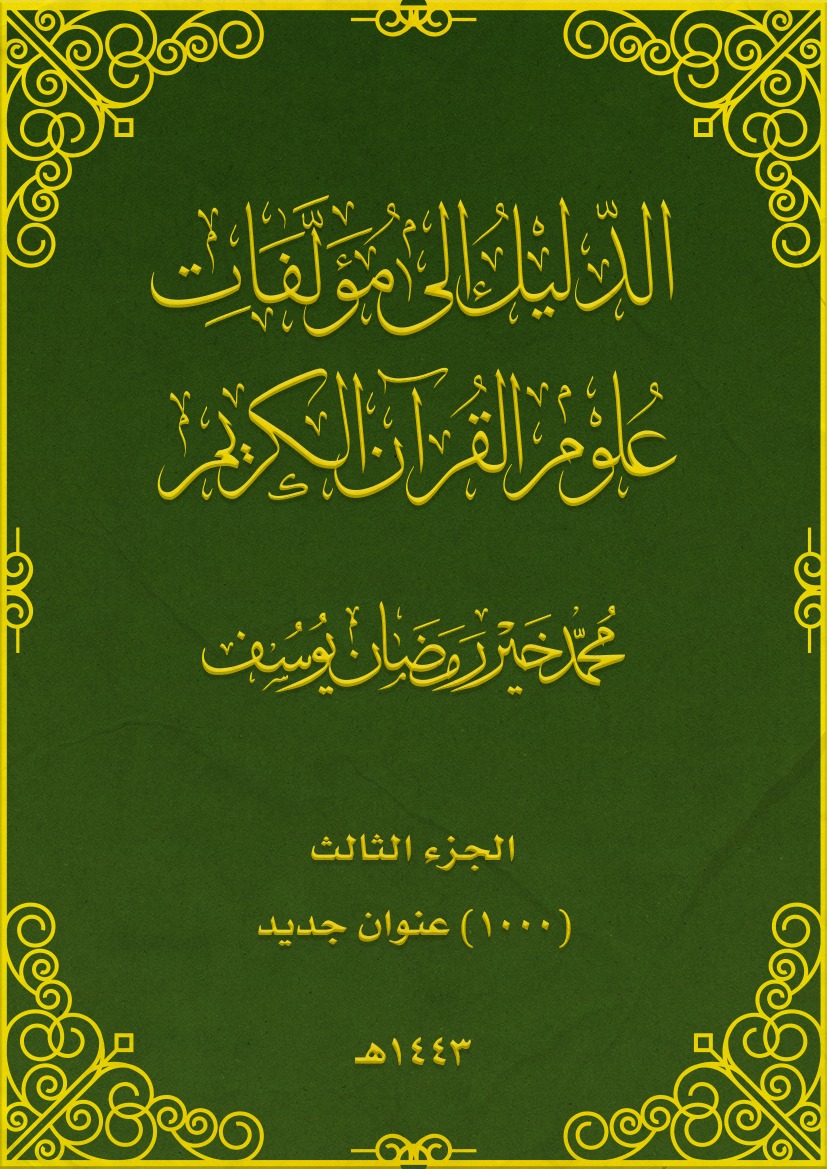 الدليل إلى مؤلفات علوم القرآن الكريممحمد خير رمضان يوسفالجزء الثالث(1000) عنوان جديد1443 هـبسم الله الرحمن الرحيممقدمةالحمد لله ربِّ العالمين، والصلاة والسلام على المبعوث رحمة للعالمين، وعلى آله وصحبه المكرمين. وبعد:هذا هو الجزء الثالث من "الدليل إلى مؤلفات علوم القرآن الكريم"، وفيه (1000) عنوان جديد مما لم يرد في المسارد السابقة، إلا أن يكون تحقيقًا مغايرًا، أو طُبع وكان أصله رسالة. وفيه ما نشر من كتب ونوقش من رسائل بين الأعوام (1440 - 1443 هـ)، وعناوين قليلة تسبقها. وينتهي تأريخ العناوين بقرب انتهاء شهر ربيع الأول من عام 1443 هـ. والكتب السابقة في الموضوع نفسه هي: "علوم القرآن الكريم: مسرد وتعريف بما نشر أو نوقش من كتب ورسائل علمية في علوم القرآن والتفسير" 4 جـ، "الهادي الأمين إلى مؤلفات علوم القرآن الكريم"، "المرشد الأمين إلى علوم الكتاب المبين".وأذكّر مرة أخرى، بعد مرات من التذكير، أن تواريخ النشر تقريبية، لعام 1443 هـ خاصة، حيث يعلن الناشرون عن كتبهم (الجديدة)، وأحيانًا تكون لما قبل هذا العام!والحمد لله الذي أعانني على هذا، والشكر له وحده سبحانه.محمد خير يوسفإستانبول25 ربيع الأول 1443 هـ، 2021 معلوم القرآنعلوم القرآن الكريم (عام وخاص)الآراء الشاذة في علوم القرآن: نشأتها وأسبابها وآثارها/ إبراهيم بن عباس الشغدري.- الرياض: جامعة الإمام، 1442 هـ، 2021 م (دكتوراه).الإتقان في علوم القرآن/ جلال الدين عبدالرحمن بن أبي بكر السيوطي (ت 911 هـ)؛ اعتنى به وعلق عليه مصطفى شيخ مصطفى؛ خرج أحاديثه شعيب الأرناؤوط.- لاهور: المكتبة المعروفية، 1442 هـ، 2021 م.أسئلة وأجوبة الإمام محمد بن أبي بكر الرازي في كتابه "أنموذج جليل في أسئلة وأجوبة عن غرائب آي التنزيل".دراسته في جامعة الأزهر بأسيوط، 1441 هـ، 2020 م، ...إعادة تعريف ماهية القرآن: مناهج الفكر الإسلامي المعاصر في التعريف بالقرآن: عرض ونقد وإكمال/ محمد كنفودي.- عمّان: المعتز للنشر، 1442 هـ، 2021 م.تأسيس علوم القرآن عند الإمام علي عليه السلام: دراسة في الأسس والتقسيمات/ حكمت عبيد الخفاجي، ليث عبدالحسين العتابي.- الحلة: مؤسسة دار الصادق الثقافية، 1441 هـ، 2020 م، 210 ص.جهود الإمام ولي الله الدهلوي (ت 1176 هـ) في علوم القرآن وتفسيره: عرض ودراسة/ أحمد مصطفى نحلة.- طنطا: جامعة طنطا، 1439 هـ، 2018 م (ماجستير). 500 سؤال وجواب عن القرآن الكريم/ أسامة محمد قطب.- القاهرة: الأقلام الهادفة للنشر، 1443 هـ، 2021 م؟حول كل ما يخص القرآن الكريم من الفتاوى والمعلومات.الدراسات القرآنية في القصر الكبير ونواحيه من البدء إلى القرن الرابع عشر الهجري: أبو عبدالله محمد بن مسلم القصري أنموذجًا/ محمد بووانو.- المغرب: المؤلف، 1442 هـ، 2021م.روائع البيان في تلخيص الإتقان في علوم القرآن للسيوطي/ بحليل محمد البوكانوني، 338ص.نشر في شبكة الألوكة بتاريخ 26/11/1442 هـ.الشيخ محمد أبو شهبة وجهوده في خدمة كتاب الله تعالى/ أحمد حسن أحمد.- أسوان: جامعة الأزهر، 1439 هـ، 2018 م (ماجستير).علوم القرآن بين الإتقان والزيادة والإحسان: دراسة موازنة/ اعتماد إسماعيل الدوري.- بيروت: دار الكتب العلمية، 1442 هـ، 2021 م، 384 ص.علوم القرآن بين الاصطلاح والموضوع: دراسة تحليلية/ نبيل صابري.- الجزائر: جامعة الجزائر، 1442 هـ، 2021 م (دكتوراه).علوم القرآن من نعم الله على الإنسان/ إسماعيل عباس حسين.- العراق: دار جلجامش، 1443 هـ، 2021 م، 270 ص.العلوم والفنون في القرآن/ إبراهيم أبو عواد.- عمّان: دار الأيام، 1442 هـ، 2021 م.فهم جذور البيان في مباحث من علوم القرآن/ محمد سالم أبو عاصي.- القاهرة: دار الحرم، 1443 هـ؟، 2021 م.قلائد العقيان في بحوث التفسير وعلوم القرآن/ عدنان زَرْزُور.- القاهرة: دار المقاصد، 1440 هـ، 2019 م.قلائد العِقيان في علوم القرآن/ عدنان زَرْزُور.- القاهرة: دار المقاصد، 1440 هـ، 2019 م، 2 مج.مج1: تاريخ القرآن وعلومه.مج2: ملامح التفسير وإعجاز القرآن.لبنات في علوم القرآن والسنة/ أحمد سعد الدمنهوري.- القاهرة: دار المقاصد، 1440 هـ، 2019 م.دراسة تستشرف منهج العلامة عدنان زرزور وتحلل مضامين أعماله وترسم الخطوط العريضة والأصول الكبرى التي تنتظمها بما يسهم في بناء نماذج من طلبة العلم يجمعون بين علوم الحكمة والشريعة.مباحث التفسير وعلوم القرآن في كتاب الناسخ والمنسوخ لأبي القاسم هبة الله بن سلامة البغدادي المقري (ت 410 هـ)/ جمع ودراسة عبدالسلام إبراهيم خلف.- تكريت: جامعة تكريت، 1442 هـ، 2021 م (ماجستير).مباحث علوم القرآن في تفسير درج الدرر لعبد القاهر الجرجاني/هيام جواد كاظم.- بغداد: الجامعة المستنصرية، 1439 هـ، 2018 م (ماجستير).مباحث علوم القرآن في تفسير السراج المنير في الإعانة على معرفة بعض معاني كلام ربنا الحكيم الخبير للخطيب الشربيني (ت 977 هـ): جمعاً ودراسة/ أنمار عداي محمود.- تكريت: جامعة تكريت، 1442 هـ، 2020 م (دكتوراه).مباحث علوم القرآن في تفسير الهداية إلى بلوغ النهاية لمكي القيسي: جمعًا ودراسة/ لؤي مذري علي حسين.- تكريت: جامعة تكريت، 1442 هـ، 2021 م (ماجستير).مباحث علوم القرآن في الفوز الكبير في أصول التفسير للإمام ولي الله الدهلوي (ت 1176 هـ): جمعًا ودراسة/ مظهر عليوي عيسى.-  تكريت: جامعة تكريت، 1442 هـ، 2021 م (ماجستير).مباحث في علوم القرآن/ مناع القطان.- لاهور: المكتبة المعروفية، 1442 هـ، 2021 م.مختصرات في علوم القرآن/ صالح بن محمد بن محمد سيد.- ضمد، السعودية: مؤسسة روائع إبداعية للنشر، 1441 هـ، 2020 م.مقالات في تداولية الخطاب القرآني وعلومه/ عائشة هديم.- إربد: ركاز للنشر، 1442 هـ، 2021 م.المقدمات الأساسية في علوم القرآن/ عبدالله بن يوسف الجديع.- ط7.- بيروت: توزيع مؤسسة الريان، 1442 هـ، 2021 م، 566 ص.المكتبة القرآنية: علوم القرآن والتفسير/ عبدالعزيز بن سالم بن شامان الرويلي، 225 ص.الجزء الأول: (600) كتاب في القرآن وعلومه.نشر في شبكة الألوكة بتاريخ 21/8/1442 ه.100 سؤال وجواب قرآني/ فوزية العقيل.- الرياض؟: المؤلفة، 107 ص.المصاحفالمصاحف ودراسات فيهاأجوبة محمد بن يوسف التملي (ت 1049 هـ) عن بعض المسائل في الرسم والضبط/ تحقيق سوسن حسن الدوبي. نشر في مجلة الجامعة العراقيه ع1 مج47 (1441 هـ، 2020 م)، ص 190 – 224.الاستدراكات على العقيلة لأبي القاسم الشاطبي (ت 590 هـ): دراسة استقرائية نقدية/ محمد رفاعي زلط.- طنطا: جامعة الأزهر، 1438 هـ، 2017 م (ماجستير).(عقيلة أتراب القصائد في أسنى القصائد، لمؤلفه القاسم بن فيره الشاطبي (ت 590 هـ)، وهو في رسم المصاحف)أسس الترجيح عند علماء رسم المصحف الشريف: دراسة تحليلية/ إبراهيم عبدالقادر أمين.- طنطا: جامعة الأزهر، 1438 هـ، 2017 م (ماجستير).أصالة النص القرآني وحيًا ورسمًا ولغة وقراءة/ غانم قدوري الحمد.- دمشق؛ إستانبول: دار الغوثاني، 1441 هـ، 2020 م، 312 ص.ألف باء المصاحف العمانية/ سلطان بن مبارك الشيباني.- ط2.- مسقط: ذاكرة عُمان، 1441 هـ، 2020 م، 216 ص. أنظمة العلامات في النص القرآني وتمثلاتها في التشكيل المعاصر/ أحمد جبارة سعد.- الحلة: جامعة بابل، كلية الفنون الجميلة، 1439 هـ، 2018 م (دكتوراه).أوضح البيان في ضبط أرباع القرآن/ نظمه عبدالله بن محمود الطويل، 1442 هـ، 2021 م، 42 ص.نشر في شبكة الألوكة بتاريخ 10/7/1442 هـ.تاريخ المصاحف في بيت المقدس/ بشير عبدالغني بركات.- ؟: دار النداء، 1442 هـ، 2021م؟توجيهات العلماء لقاعدتي الحذف والزيادة في الرسم العثماني: دراسة تحليلية مقارنة/ حمود محمد ردمان.- طنطا: جامعة الأزهر، 1438 هـ، 2017 م (دكتوراه).توجيهات العلماء للقطع والوصل والإبدال والهمز في الرسم العثماني: دراسة تحليلية مقارنة/ عبده حسن الفقيه.- طنطا: جامعة الأزهر، 1438 هـ، 2017 م (دكتوراه).جامع الكلام في رسم مصحف الإمام/ حاجي مؤمن بن علي الرومي المقرئ الخطيب (ت 799 هـ)؛ تحقيق إياد سالم السامرائي.- إستانبول: دار الغوثاني للدراسات القرآنية، 1443 هـ، 2021 م.الجامع لما يُحتاج إليه من رسم المصحف/ ابن وثيق الأندلسي (ت 654 هـ)؛ تحقيق غانم قدوري الحمد.- ط2، مزيدة ومنقحة.- الرياض: مكتبة الرشد، 1442 هـ، 2021 م.جمع القرآن الكريم وتوثيقه في عهد النبي صلى الله عليه وسلم/ نور الدين عتر.- إستانبول: دار الغوثاني، 1442 هـ، 2021 م، 88 ص.جهود الدارسين المحدَثين في رسم المصحف: دراسة لغوية/ زهراء ستار الصيمري.- البصرة: جامعة البصرة، 1440 هـ، 2019 م (دكتوراه).جهود العلماء في علم ضبط المصحف الشريف: دراسة تحليلية نقدية/ محمود مصطفى عمر.- طنطا: جامعة الأزهر، 1438 هـ، 2017 م (ماجستير).جهود المغاربة في خدمة المصحف الشريف/ عبدالسلام الطريباق البدري.- إربد، الأردن: ركاز للنشر، 1442 هـ، 2021 م.الدليل الوافي في بعض الرسم القُرآني على ما اختاره أبو عمرو الداني المالكي/ إدريس مفتاح حمودة.- ليبيا: مجمع ليبيا للدراسات المتقدمة، 1441 هـ، 2020 م. الرحلة العجيبة لنسخة من مصحف الخليفة عثمان في أرجاء المغرب والأندلس/ محمود آغا بوعياد.- تلمسان: enag ، 1442 هـ، 2021 م. (طبعة جديدة)الرسم العثماني في المصحف الشريف ودلالته على المعنى التفسيري: دراسة نظرية تطبيقية/ إيمان صالح الرياشي.- غزة: الجامعة الإسلامية، 1442 هـ؟، 2020 م. (ماجستير).فتاوى في رسم القرآن/ شهاب الدين أحمد بن عمر الحبيشي (ت 1105 هـ)؛ تحقيق ابتهال حسن عزوز.نشر في مجلة معهد الإمام الشاطبي للدراسات القرآنية ع 31 (جمادى الآخرة 1442 هـ).القرآن الكريم.- القاهرة: دار السلام، 1442 هـ، 2021 م، 612 ص.رواية حفص عن عاصم، لفظ الجلالة ملون، 30 جـ ضمن ظرف شفاف.القرآن الكريم برواية حفص عن عاصم، وبالهامش قراءة ابن عامر من طريق الشاطبية/ إشراف توفيق ضمرة.- عمّان: دار الفكر، 1439 هـ، 2018 م، 624 ص.القرآن الكريم برواية حفص عن عاصم، وبالهامش قراءة ابن كثير عن طريق الشاطبية/ إشراف توفيق ضمرة.- عمّان: دار الفكر، 1441 هـ، 2020 م، 624 ص.القرآن الكريم برواية حفص عن عاصم، وبالهامش قراءة أبي جعفر من طريق الدرة/ إشراف توفيق ضمرة.- ط2.- عمّان: دار الفكر، 1440 هـ، 2019 م، 624 ص.القرآن الكريم برواية حفص عن عاصم، وبالهامش رواية شعبة من طريق الشاطبية/ إشراف توفيق ضمرة.- عمّان: دار الفكر، 1438 هـ، 2017 م، 614 ص.القرآن الكريم برواية حفص عن عاصم، وبالهامش قراءة الكسائي/ إشراف توفيق ضمرة.- عمّان: دار الفكر، 1440 هـ، 2019 م، 614 ص.القرآن الكريم برواية خلف عن حمزة، وبالهامش ما خالفه فيه خلاد من طريق الشاطبية/ إشراف توفيق ضمرة.- ط2.- عمّان: دار الفكر، 1440 هـ، 2019 م، 624 ص.القرآن الكريم برواية الدوري، وبالهامش ما خالفه فيه السوسي عن أبي عمرو البصري/ إشراف توفيق ضمرة.- عمّان: دار الفكر، 1442 هـ، 2021 م، 616 ص.القرآن الكريم برواية الليث بن خالد، وبالهامش ما خالف فيه الدوري عن الكسائي من طريق الشاطبية/ إشراف توفيق ضمرة.- ط2.- عمّان: دار الفكر، 1438 هـ، 2017 م، 614 ص.القرآن الكريم: العشر الأخير، برواية ورش عن نافع من طريق أبي يعقوب الأزرق (الشاطبية).- القاهرة: دار السلام، 1442 هـ، 2021 م.الكناوية: منظومة أندلسية في ثبت وحذف الألف في القرآن الكريم (رواية ورش): محاولة تأسيس قراءة تفسيرية للظاهرة/ عبدالعزيز العيادي العروسي.- طنجة: سليكي أخوين، 1442 هـ، 2021 م.مصاحف القراءات: دراسة تأريخية وصفية/ أحمد حاتم السامرائي.- سامراء: جامعة سامراء، 1439 هـ، 2018 م (دكتوراه).مصاحف القرن التاسع والعاشر الهجري المخطوطة: دراسة تاريخية وصفية تطبيقية في ضوء القراءات والرسم المصحفي/ محمد عبدالوهاب محمد.- طنطا: جامعة الأزهر، 1439 هـ، 2018 م (ماجستير).مصاحف القرن الثالث والرابع الهجري المخطوطة: دراسة تاريخية وصفية تطبيقية في ضوء القراءات والرسم المصحفي/ علي رفعت محمد.- طنطا: جامعة الأزهر، 1439 هـ، 2018 م (ماجستير).مصاحف القرن الثاني عشر الهجري المخطوطة: دراسة تاريخية وصفية تطبيقية في ضوء القراءات والرسم المصحفي/ محمود رضوان محمد.- طنطا: جامعة الأزهر، 1439 هـ، 2018 م (ماجستير).مصاحف القرن الحادي عشر الهجري المخطوطة: دراسة تاريخية وصفية تطبيقية في ضوء القراءات والرسم المصحفي/ أحمد سمير الهابط.- طنطا: جامعة الأزهر، 1439 هـ، 2018 م (ماجستير).مصاحف القرن الخامس والسادس الهجري المخطوطة: دراسة تاريخية وصفية تطبيقية في ضوء القراءات والرسم المصحفي/ عيد مصطفى أحمد.- طنطا: جامعة الأزهر، 1439 هـ، 2018 م (ماجستير).المصاحف المخطوطة: أبحاث جديدة ورؤى منهجية سديدة/ إياد سالم السامرائي، زيد حاتم أحمد السامرائي.- بيروت: دار الكتب العلمية، 1443 هـ، 2021 م، 264 ص.المصاحف المخطوطة بالمكتبة الوطنية الفرنسية: مجموعة الوزير المستشار بيير سيغوييه (ت 1672 م)/ عبدالرزاق بن إسماعيل هرماس، محمد بن عبدالله البخاري.- الرياض: الجمعية العلمية السعودية للقرآن الكريم وعلومه؛ مكة المكرمة: دار أطلس الخضراء، 1442 هـ، 2021م.مناهج شراح منظومة مورد الظمآن في رسم القرآن للخراز (ت 718 هـ): دراسة وصفية تحليلية/ محمد محمد أبو عبده.- طنطا: جامعة الأزهر، 1440 هـ، 2019 م (ماجستير).النقوش القرآنية في مكة/ طارق مرزا.- مكة المكرمة: المعد، 1443 هـ؟، 2021 م.النقوش القرآنية المبكرة: دراسة في الدلالة التاريخية والظواهر الكتابية مع دراسة تأصيلية عن الخط المدني/ غانم بن قدوري الحمد.- المدينة المنورة: مركز بحوث ودراسات المدينة المنورة، 1442 هـ، 2021 م.الآيات والسور(يشمل عدّ الآي)اختلاف العدد/ لأبي الحسن أحمد بن جعفر بن المنادي (ت 336 هـ)؛ تحقيق بشير بن حسن الحميري.- الرياض: مركز الملك فيصل للبحوث والدراسات الإسلامية، 1442 هـ، 2021م.أنظمة بناء فواصل رؤوس الآي في القرآن.../ عبدالمنعم أحمد صالح.- إستانبول: مؤسسة البصائر للدراسات والنشر، 1443 هـ، 2021 م.جهود العلماء في علم عدِّ الآي: دراسة تحليلية نقدية/ عبدالرحمن أحمد أبو شنب.- طنطا: جامعة الأزهر، 1439 هـ، 2018 م (ماجستير).ريّ الظمآن في عدد آي القرآن/ محمد بن عبدالملك المنتوري القيسي الغرناطي (ت 834 هـ)؛ تحقيق عبدالمجيد بوشبكة.- الجديدة، الجزائر: جامعة شعيب الدكالي، مختبر الدراسات الإسلامية والتنمية المجتمعية، 1439 ه، 2018 م.المختار من كتاب عدد آي القرآن مما أطبق عليه أهل البلدان وما روي عن الصحابة والتابعين رضي الله تعالى عنهم وما تتابع عليه القراء والأئمة إلى عصرنا من كلام أبي العباس الفضل بن شاذان الرازي (ت نحو 290 هـ)/اختيار ورواية أبي بكر أحمد بن محمد بن إسماعيل المهندس (ت 385 هـ)؛ تحقيق محمد الطبراني.- الرياض: مركز الملك فيصل للبحوث والدراسات الإسلامية، 1443 هـ؟، 2021 م.مساعد الدارس لعلوم الدين في آيات القرآن الكريم/ عامر صالح البقال.- ؟: دار نون، 1441 هـ، 2020 م، 396 ص.أسباب النزول ومكانهالأرجوزة المتضمنة معرفة المكي والمدني من سور القرآن الكريم/ بدر الدين محمد بن أيوب التادفي (ت 705 هـ)؛ تحقيق محمد إبراهيم المشهداني. نشرت في مجلة معهد الإمام الشاطبي للدراسات القرآنية ع 28 (ذو الحجة 1440 هـ).أسباب النزول عند ابن سعد في الطبقات الكبير: دراسة مقارنة/ خالد بن فهد الجاسر.- بريدة: جامعة القصيم، 1442 هـ، 2021 م (دكتوراه).أسباب نزول القرآن/ لأبي الحسن علي بن أحمد الواحدي (ت 468 هـ).- المنصورة: دار الغد الجديد، 1441 هـ، 2020 م.تقريب أسباب النزول للواحدي/ بحليل محمد البوكانوني، 241 ص.نشر في شبكة الألوكة بتاريخ 28/9/1442 هـ.الرضاب المعسول من أسباب النزول/ محمد سيدي بن محمد الأعظف بن محمد سيدي.- الدار البيضاء: قطر الندى للثقافة والإعلام، 1440 هـ؟، 2018 م.الألفاظ (عام) (يشمل الاشتقاق)الألفاظ ودلالاتها في القرآنأسرار اختيار المفردة القرآنية دون غيرها وأثرها في التفسير: دراسة نظرية تطبيقية من خلال "التفسير الكبير" للفخر الرازي (ت 606 هـ).دراسته في جامعة الأزهر بطنطا، 1440 هـ، 2019 م، ...أسس المعجم القرآني وآلياته في كتب معاني القرآن حتى نهاية القرن الرابع الهجري/ زينب خليل عطية.- السماوة، العراق: جامعة المثنى، 1439 هـ، 2018 م (ماجستير).ألفاظ الأذى والمرض والموت في القرآن الكريم: دراسة دلالية/ صلاح الدين سليم محمد، أحمد محمود محمد.- العراق: نشر نور، 1442 هـ، 2021 م، 257 ص.ألفاظ الحب وسياقاتها في القرآن الكريم/ ابتسام مرهون الصفار.- بغداد: الذاكرة للنشر، 1440 هـ، 2019 م، 384 ص.الألفاظ المعبرة عن العلاقات الإنسانية في القرآن الكريم: دراسة دلالية/ سؤدد غانم العيساوي.- الكوفة: جامعة الكوفة، 1439 هـ، 2018 م (ماجستير).التبادر وأثره في تحديد الدلالة القرآنية/ مهند الكعبي.- كربلاء: جامعة كربلاء، 1439 هـ، 2018 م (دكتوراه).الـتحليل المعجمي للقرآن الكريم/ مصطفى الطيب بن عمر.- تونس: الدار المتوسطية للنشر، 1443 هـ، 2021 م، 482 ص.دلالات الألفاظ عند الإمام الخطيب الشربيني وأثرها في التفسير من خلال تفسيره "السراج المنير"/ أسماء عبدالعظيم محمد.- بني سويف: جامعة الأزهر، 1440 هـ، 2019 م (دكتوراه).دلالات الألفاظ وأثرها في تفسير "مدارك التنزيل وحقائق التأويل" للإمام النسفي (ت 710 هـ)/ نسمة نبيل إبراهيم.- القاهرة: جامعة الأزهر، 1440 هـ، 2019 م (ماجستير).الدلالة في تفسير البحر المحيط/ آمنة منصور ماضي.- القاهرة: جامعة عين شمس، 1441 هـ، 2020 م (دكتوراه).الدلالة القرآنية في ضوء مفهوم القيمة لدي سوسير/ قحطان هادي الجليحاوي.- كربلاء: جامعة كربلاء، 1440 هـ، 2019 م (دكتوراه).رؤى جديدة في الدلالة القرآنية/ مصطفى كاظم شغيدل.- بغداد: دار المتن للنشر، 1441 هـ، 2020 م.القرائن اللفظية في تفسير الثعالبي (ت 875 هـ): دراسة دلالية/ إسراء جاسم محمد.- [سامراء]: رتاج للنشر، 1439 هـ، 2018 م، 279 ص.القضايا المعجمية في المعجم الاشتقاقي المؤصل لألفاظ القرآن الكريم/ أمل حمدان أحمد.- طنطا: جامعة طنطا، 1442 هـ، 2021 م (ماجستير).معجم أسماء المواليد من ألفاظ القرآن الكريم/ مديحة جابر السايح.- القاهرة: مكتبة وهبة، 1443 هـ، 2021 م.المعجم في الكلمات القرآنية/ زين العابدين بن الحسين التونسي.- تونس: دار المازري، 1442 هـ، 2021 م.معجم المصطلح القرآني/ أسَل يحيى العمر.- [العراق]: دار الدكتور عمر، 1440 هـ، 2019 م، 266 ص.المصطلح، المعنى، التفسير، التعبير القرآني، الرسم الروماني، المعنى بالإنكليزية، المعنى بالعربية.معجم المصطلحات الآثارية بالنصوص القرآنية: دراسة في تفسير ودلالات المصطلح/ سحر القطري.- ؟: دار الحكمة، 1443 هـ؟، 2021 م، 348 ص.المنهجية في دراسة المصطلح القرآني: تأصيل وتمثيل/ حامد محمد عثمان.- القاهرة: دار أصول، 1443 هـ، 2021 م.الأصوات في القرآنتقارب الأصوات وتباعدها في القراءات القرآنية في المفردة والتركيب/ عماد حميد الخزرجي.- قسنطينة: ألفا للوثائق، 1441 هـ، 2020 م.الجذران (د خ ل) و (خ ر ج) في القرآن الكريم: دراسة صوتية وصرفية/ عامر محسون الفتلي.- عمّان: الدار المنهجية للنشر، 1443 هـ، 2021 م.(الجذران دخل وخرج...)الدرس الصوتي والدلالي في "عين المعاني في تفسير كتاب الله العزيز والسبع المثاني" لابن طيفور (ت نحو 560 هـ)/ محمد فريد علي الفقي.- دسوق: جامعة الأزهر، 1440 هـ، 2019 م (دكتوراه).دلالات الحذف الصوتي في القرآن الكريم/ مادح ملا محمد البرزيوي.- السليمانية، العراق: المؤلف، 1440 هـ، 2019 م.معجم الألفاظ الدالة على الأصوات في القرآن الكريم/ هبة أحمد طه.- شمس الأندلس للنشر، 1440 هـ، 2019 م، 114 ص.المماثلة الصوتية في القراءات المتواترة: دراسة تحليلية/ خالد محمد جمعة.- طنطا: جامعة الأزهر، 1438 هـ، 2017 م (ماجستير).النحو في القرآن والقراءات والتفاسيرآراء سيبويه في تفسير مجمع البيان للطبرسي/ علاء لفتة الكعبي.- الكوفة: جامعة الكوفة، 1439 هـ، 2018 م (ماجستير).آراء المبرد النحوية والصرفية في ضوء آراء العلماء الآخرين في كتاب "اللباب في علوم الكتاب" لابن عادل الحنبلي (ت 775 هـ): دراسة وتحليل/ عزت الشحات فتحي.- الإسكندرية: جامعة الأزهر، 1439 هـ، 2018 م (ماجستير).آيات الأصحاب في القرآن الكريم بين التركيب النحوي والتوظيف الدلالي/ رائد ياس خضر.- بغداد: الجامعة العراقية، 1439 هـ، 2018 م (ماجستير).آيات النساء في القرآن الكريم: دراسة تركيبية/ زهراء نوار.- كربلاء: جامعة كربلاء، 1439 هـ، 2018 م (ماجستير).الأثر الدلالي للاختلاف النحوي في القراءات الشاذة في فتوح الغيب للطيبي/ راجح أحمد الورقي.- دمشق؛ درعا: نور حوران للدراسات والنشر، 1442 هـ، 2021 م. الاحتجاج بالقراءات الشاذة في الترجيح النحوي: عرضًا ومناقشة/ أسماء صلاح الدين محمد.- أسيوط: جامعة الأزهر، 1441 هـ، 2020 م (دكتوراه).الاحتياط من ضياع المعاني في القرآن الكريم: دراسة في نحو النص/ فريد لطفي الزفتاوي.- دسوق: جامعة الأزهر، 1440 هـ، 2019 م (دكتوراه).الأساليب النحوية ودلالاتها في حوار القرآن الكريم مع المشركين في السور المكية: دراسة نحوية دلالية/ إيمان أحمد رأفت.- المنصورة: جامعة المنصورة، 1441 هـ، 2020 م (ماجستير). الاستدلال بالقرآن لترجيح التوجيه النحوي في كتب معاني القرآن وإعرابه حتى نهاية القرن السادس من الهجرة/ صادق كاظم محمد علي الصفار.- الحلة: جامعة بابل، 1439 هـ، 2018 م (دكتوراه).الاستشهاد بالقراءات القرآنية عند النحويين/ عبدالعلي المسئول.- القاهرة: دار ابن عفان؛ الرياض: دار ابن القيم، 1442 هـ، 2021 م.إطالة بناء الجملة في آيات العقاب والمغفرة في القرآن الكريم: دراسة نحوية دلالية/ هدير عبدالعزيز مصطفى.- المنصورة: جامعة المنصورة، 1442 هـ، 2020 م (ماجستير).إطالة بناء الجملة في آيات قصص الأنبياء: دراسة نحوية/ سمير عبدالله الأعور.- غزة: جامعة الأزهر، 1441 هـ، 2019 م (بحث مكمل للماجستير).البعد النفسي للأفعال القلبية في القرآن الكريم في ضوء النحو العربي والنظرية التحويلية/ ربيع عرسان فشافشة.- عمّان: دار دجلة، 1442 هـ، 2021 م، 212 ص.بنية الجمل التي لها محل من الإعراب في سورة يوسف: دراسة نحوية دلالية/ آمنة حسن أبو عطيوي.- غزة: جامعة الأقصى، 1438 هـ، 2017 م (ماجستير).تحليل جملة صلة الموصول الاسميِّ والحرفيِّ في القرآن الكريم وبيان أثرها على المعنى التفسيريّ.دراسة تطبيقية على أجزاء من القرآن الكريم في الجامعة الإسلامية بغزة، 1442 هـ؟، 2020 م، ...تحليل جملة القسَم وبيان أثرها على المعنى التفسيري. دراسة تطبيقية على أرباع من القرآن الكريم في الجامعة الإسلامية بغزة، 1442 هـ؟، 2020 م، ...تعدد الحال في القرآن الكريم: دلالاته وأثره في التماسك النصي/ رعد هاشم العبودي.- عمّان: الدار المنهجية للنشر، 1443 هـ، 2021 م.تعدد الخبر والنعت في القرآن الكريم: دلالاته وأثره في التماسك النصي/ رعد هاشم العبودي.- عمّان: الدار المنهجية للنشر، 1443 هـ، 2021 م.التفكير الصرفي والنحوي في تفسير الإمام محمد متولي الشعراوي/ تقديم عبدالكريم حمو.- قسنطينة: ألفا للوثائق، 1440 هـ، 2019 م، 192 ص.(هكذا كتب على الغلاف: "تقديم عبدالكريم حمو"؟)التماسك النصي في قصة داود وسليمان في القرآن الكريم: دراسة نحوية تحليلية/ ماجدة ماجد أبو عودة.- غزة: جامعة الأقصى، 1438 هـ، 2017 م (ماجستير). التمييز في القرآن الكريم: بحث في التركيب والدلالة/ السعيدة الغشوة.- مراكش: جامعة القاضي عياض، 1442 هـ، 2021 م (دكتوراه).التوابع في معاني القرآن للفراء (ت 207 هـ): جمعًا ودراسة/ شيماء أحمد حسن.- القاهرة: جامعة الأزهر، 1440 هـ، 2019 م (ماجستير).توجيه الاسم المرفوع في كتاب الدر المصون في علوم الكتاب المكنون للسمين الحلبي (ت 756 هـ)/ محمد علي جبار.- بغداد: الجامعة العراقية، 1439 هـ، 2018 م (ماجستير).التوجيه النحوي للقراءات القرآنية في تفسير القرآن لأبي المظفر السمعاني/ مروة عبدالحي سليمان.- الإسكندرية: جامعة الأزهر، 1441 هـ، 2020 م (ماجستير).التوجيه النَّحوي للوقف الممنوع في القرآن الكريم: دراسة وصفية تحليلية/ كامل رياض أبو كرش.- غزة: الجامعة الإسلامية، 1442 هـ، 2021 م. (ماجستير).التوجيهات النحوية والدلالية للقراءات القرآنية في كتاب إيضاح الوقف والابتداء في كتاب الله تعالى لأبي بكر الأنباري (ت 328 هـ)/ محمود عطية محمود حسين (ت 1442 هـ).- المنصورة: جامعة المنصورة، 1441 هـ، 2020 م (دكتوراه)(توفي الباحث قبل مناقشة رسالته)الحال في "الدرّ المصون في علوم الكتاب المكنون": دراسة إحصائية نحويّة دلاليّة/ أسامة سيد عبدالعظيم.- بني سويف: جامعة بني سويف، 1441 هـ، 2020 م (دكتوراه).حروف المعاني في الأحادي والثنائي في كتاب "التفسير البسيط" للواحدي (ت 468 هـ): جمعًا ودراسة وتقويمًا/ دعاء محمد عبدالعزيز.- الزقازيق: جامعة الأزهر، 1440 هـ، 2019 م (ماجستير).دلالات آيات التوحيد في القرآن الكريم: دراسة في مباحث التراكيب/ حسين أحمد محمود الإمام.- المنصورة: جامعة المنصورة، 1441 هـ، 2020 م (دكتوراه).الدلالة التركيبية في آيات الأخلاق في القرآن الكريم/ محمود عبدالخالق محمد.- طنطا: جامعة طنطا، 1442 هـ، 2021 م، 542 ص (دكتوراه).دلالة الخطاب القرآني: دراسة في ضوء تعدد الأوجه النحوية/ أحمد عبدالله نوح.- الحلة، العراق: مؤسسة دار الصادق الثقافية، 1443 هـ، 2021 م، 200 ص.الأصل: رسالة دكتوراه: جامعة واسط، 1439 هـ، 2018 م..دور المفاعيل الخمسة في التوجيه الدلالي: الكشاف للزمخشري نموذجًا/ راما حمدي صادق.- المنيا: جامعة المنيا، 1441 هـ، 2020 م (ماجستير).رفض الوجه النحوي في إعراب القرآن الكريم/ مصطفى طالب اليساري.- بغداد: الجامعة المستنصرية، 1439 هـ، 2018 م (دكتوراه).الشاهد القرآني في كتاب البسيط لركن الدين الإسترآبادي (ت 715 هـ): دراسة نحوية/ فاطمة موسى الدليمي.- الحلة: جامعة بابل، 1439 هـ، 2018 م (ماجستير).الشاهد القرآني في المقاصد النحوية للعيني: دراسة نحوية وصرفية/ يوسف كرم سالمان.- دسوق: جامعة الأزهر،3940 هـ، 2018 م (ماجستير).الشواهد الشعرية في تفسير الفقهاء وتكذيب السفهاء للقاضي أبي الفتح الغزنوي (ت نحو 500 هـ): دراسة نحوية صرفية/ آمال خالد محمد.- القاهرة: جامعة الأزهر، 1441 هـ، 2020 م (دكتوراه).الظواهر التحويلية النحوية والصرفية بين القراءات القرآنية: دراسة وصفية دلالية في ضوء الدرس الجديد/ محمد مرتضى صادق قناوي.- المنوفية: جامعة المنوفية، 1441 هـ، 2020 م، 593 ص (بحث مكمل للدكتوراه).ظواهر التركيب في مشاهد القيامة في القرآن الكريم: دراسة نحوية دلالية/ شيماء حسن محمد.- المنصورة: جامعة المنصورة، 1441 هـ، 2020 م (دكتوراه).العدول النحوي في ديوان ابن زمرك الأندلسي/ تقي مهدي الموسوي.- الكوت: جامعة واسط، 1439 هـ، 2018 م (ماجستير).عطف الخاص على العام والعام على الخاص وأثره في التفسير: دراسة نظرية تطبيقية/ عائشة بنت محمد سعيد شمس الدين.- مكة المكرمة: جامعة أم القرى، 1442 هـ، 2021 م (ماجستير).عوامل نصب المفعول به في القرآن الكريم وأثرها في الدلالة: دراسة تطبيقية في ضوء اللسانيات الحديثة/ وليد مصطفى محروز.- طنطا: جامعة طنطا، 1441 هـ، 2020 م (دكتوراه).فرائد القراءات القرآنية: دراسة نحوية صرفية دلالية/ صبري محمد عبدالعظيم.- طنطا: جامعة طنطا، 1441 هـ، 2020 م (دكتوراه).الفصل النَّحوي بين المتلازمين في القرآن الكريم/ آية يوسف مزيد.- غزة: الجامعة الإسلامية، 1440 هـ، 2019 م. (ماجستير).القراءات الشاذة وتوجيهها نحويًّا وصرفيًّا في الكشف والبيان للثعلبي (ت 427 هـ).دراسته في جامعة الأزهر بالمنصورة، 1440 هـ، 2019 م، ...قراءة ابن ذكوان وتوجيهها نحويًّا وصرفيًّا/ منى حسين بهلول.- المنصورة: جامعة الأزهر، 1440 هـ، 2019 م (رسالة جامعية).القراءة القرآنية والاستدلال بها على تحليل النص القرآني نحويًّا/ أحمد حسن الغانمي.- كربلاء: جامعة كربلاء، 1440 هـ، 2018 م (دكتوراه).قسمة اللفظ وتراكيبه في النص القرآني: دراسة نحوية/ عواطف أحمد رسن.- البصرة: جامعة البصرة، 1440 هـ، 2019 م (ماجستير).كم الخبرية في النحو العربي: دراسة وصفية تطبيقية في الآيات القرآنية/ عاصم عيد الرحاحلة.- عمّان: دار جليس الزمان، 1443 هـ؟، 2021 م.لمحات في جموع القرآن الكريم/ عماد حميد الخزرجي، صالح ذيب الجبوري.- تكريت: دار الإبداع، 1443 هـ، 2021 م، 106 ص.مباحث التراكيب في آيات الغزوات في القرآن الكريم/ عماد عبدالعزيز أمين.- المنصورة: جامعة المنصورة، 1441 هـ، 2020 م (ماجستير). مسألة في حكم الباء في قوله تعالى: {وَامْسَحُوا بِرُؤوسِكُمْ} [المائدة: 6]/ علي بن الحسين المرتضى(ت 436 هـ)؛ دراسة وتحقيق علي جبار العيساوي.نشرت في مجلة العلوم الإنسانية، جامعة بابل مج28 ع2 (2021 م) ص 84 - 95.المسائل النحوية والصرفية في تفسير القاسمي، المسمى بمحاسن التأويل/ زمزم عبدالباقي سيد أحمد.- المنصورة: جامعة الأزهر، 1440 هـ، 2019 م (ماجستير).المسائل النحوية والصرفية في حاشية ابن التمجيد (ت 880 هـ) على تفسير البيضاوي: جمعًا ودراسة/ محمد قطب السيد الهاسكي.- دسوق: جامعة الأزهر، 1440 هـ، 2019 م (ماجستير).ملامح النحو القرآني في كتب تفسر القرآن وإعرابه وغريبه من القرن الخامس الهجري إلى القرن الثامن الهجري: المنصوبات والجملة الشرطية مثالين/ آمال عبد الحسين.- كربلاء: جامعة كربلاء، 1439 هـ، 2019 م (ماجستير).النحو القرآني في فكر ابن مالك عبر مؤلفاته/ زاهد حميد عبيد.- كربلاء: جامعة كربلاء، 1439 هـ، 2018 م (ماجستير).نحويّاتي القرآنية/ عبدالجبار فتحي زيدان.- العراق؟: دار نون، 1442 هـ، 2021 م.النكرة في القرآن الكريم في سياق الشرط والنفي والاستفهام والامتنان: دراسة نظرية تطبيقية على سورة البقرة وآل عمران والنساء/ أمينة بنت مبارك بالعبيد.- الرياض: جامعة الإمام، 1442 هـ، 2021 م (دكتوراه).الإعراب في القرآن والتفاسيرأثر الإعراب في تعدد المعاني في تفسير التحرير والتنوير للطاهر بن عاشور: دراسة تأصيلية تطبيقية/ جابر بن محمد علي باشا.- الريحانية، تركيا: مكتبة المناهل، 1442 هـ، 2021 م.أثر الإعراب في توجيه المعنى في كتاب "مجمع البيان في تفسير القرآن" للطبرسي (ت 548 هـ): عرض ودراسة/ بسام عطفي أحمد.- أسيوط: جامعة الأزهر، 1442 هـ، 2020 م (دكتوراه).من أول سورة مريم إلى آخر سورة الناس.الإعراب التطبيقي لجزء عم: تأسيس وتطبيق/ علي النمر، تاريخ المقدمة 1442 هـ، 2020 م، 432 ص.نشر في شبكة الألوكة بتاريخ 13/11/1442 هـ.إعراب القرآن الكريم لابن مالك الأندلسي (ت 672 هـ): جمعًا ودراسة/ عماد السيد الغباري.- دمياط الجديدة: جامعة الأزهر، 1441 هـ، 2020 م (دكتوراه).البستان في إعراب القرآن/ عبدالباقي محمد البرير يوسف.- الدمام: مكتبة المتنبي، 1442 هـ، 2021 م.توجيه الخلاف الإعرابي في سورة آل عمران في الكشاف للزمخشري والجامع لأحكام القرآن للقرطبي/ ياسمين كامل الشوا.- غزة: جامعة الأزهر، 1439 هـ، 2018 م، 157 ص (بحث مكمل للماجستير).فاعلية قرائن التعليق بن التقدير والتأويل في كتب إعراب القرآن ومعانيه حتى نهاية القرن الثامن الهجري/ جعفر محمد عبد الرضا.- البصرة: جامعة البصرة، 1439 هـ، 2018 م (دكتوراه).كشف المشكلات وإيضاح المعضلات/ لأبي الحسن علي بن الحسن الباقولي (ت 542 هـ)؛ تحقيق محمد أحمد الدالي.- ط2، مزيدة.- دمشق: دار القلم، 1443 هـ، 2021 م.(في إعراب القرآن وعلل القراءات وتوجيهها)كليات إعراب القرآن الكريم/ أيمن الشاذلي.- المنصورة: دار اللؤلؤة، 1442 هـ، 2021 م.المبسط في إعراب القرآن الكريم/ رنا حبش.- ؟: مكتبة ودار الفاروق: دار القبس، 1442 هـ، 2021 م، مج1: 164 ص.المخالفة الإعرابية بين الدرس النحوي والاستعمال القرآني/ أحمد عواد الجوعاني.- الحلة: جامعة بابل، 1439 هـ، 2018 م (دكتوراه).معاني القرآن وتفسير مشكل إعرابه/ لأبي علي محمد بن المستنير قُطرُب (ت بعد 214 هـ)؛ رواية أبي الحس أحمد بن سعيد الدمشقي؛  دراسة وتحقيق محمد لقريز.- الرياض: مكتبة الرشد، 1443 هـ، 2021 م، 3 مج.ما وجد من النصف الأول من الكتاب.الأصل: رسالة دكتوراه - جامعة باتنة، 1438 هـ، 2017 م.الصرف في القرآن في القرآن والقراءات والتفاسيرأثر البنية الصرفية في توجيه المعنى في الحوار القرآني/ رباب نعمة الخرسان.- الكوت: جامعة واسط، 1439 هـ، 2018 م (ماجستير).أثر الصرف في توجيه الدلالة والإعراب في القرآن الكريم/ خالد الكرامة.- مراكش: جامعة القاضي عياض، 1442 هـ، 2020 م (دكتوراه).التوجيه الدلالي للصيغة الصرفية عند المفسرين من القرن السادس حتى نهاية القرن الثامن للهجرة/ منير عزيز الدجيلي.- كربلاء: جامعة كربلاء، 1439 هـ، 2018 م (دكتوراه).الجهود الصرفية في كتاب معاني القرآن وتفسير مشكل إعرابه لقطرب (ت 206 هـ)/ سمر سمير العاصي.- تكريت: جامعة تكريت، 1442 هـ، 2021 م (دكتوراه).الدرس الصرفي في القراءات القرآنية في كتاب "الدر المصون" للسمين الحلبي (ت 756 هـ): دراسة تحليلية/ محمود السيد محمد دياب.- طنطا: جامعة الأزهر، 1440 هـ، 2019 م (ماجستير).الفعل الثلاثي المزيد بحرف في سور الحواميم: دراسة صرفية دلالية/ انتصار شحادة حوامدة.- بيرزيت، فلسطين: جامعة بيرزيت، 1438 هـ، 2017 م (ماجستير).مختصر معجم أفعال القرآن الكريم/ أيمن الشاذلي.- المنصورة: دار اللؤلؤة، 1443 هـ، 2021م.مرتب حسب الجذور اللغوية والحالة الإعرابية: الفعل الماضي، فعل الأمر، الفعل المضارع.النون المسبوقة بالألف أو الواو أو الياء في القرآن الكريم: دراسة صرفية/ بسمة عبدالشفيع رشيد.- القاهرة: جامعة عين شمس، 1441 هـ، 2020 م (دكتوراه).دراسات لغوية في القرآن والقراءات والتفاسير (تشمل معاني القرآن)آيات التبعية والتقليد: دراسة في البنية والدلالة/ غفران حسين مرزوك.- الناصرية: جامعة ذي قار، 1439 هـ، 2018 م (ماجستير).آيات التحريم في القرآن الكريم في ضوء مباحث التراكيب/ محمود إبراهيم حجازي.- المنصورة: جامعة المنصورة، 1441 هـ، 2020 م (ماجستير).آيات الذوق والأكل والشرب في القرآن الكريم: دراسة دلالية/ رعد السنجري.- بغداد: كلية الإمام الأعظم، 1439 هـ، 2018 م (ماجستير).الآيات القرآنية لحياة ما بعد الموت: دراسة في ضوء علم لغة النص/ رعد هاشم عبود.- الناصرية: جامعة ذي قار، 1441 هـ، 2020 م (دكتوراه).أبحاث في النص القرآني في ضوء المنهج الروحي للغة العربية/ نبراس حسين مهاوش العزاوي.- القاهرة: دار الآفاق العربية، 1443 هـ، 2021 م.الأبعاد التداولية في تفسير فتوح الغيب في الكشف عن قناع الريب للطيبي (ت 743 هـ)/ عقيل كريم المنيهلاوي.- بغداد: الجامعة المستنصرية، 1439 هـ، 2018 م (دكتوراه).الأبعاد التداولية في الخطاب القرآني.دراسته في جامعة المنيا، قسم النحو والصرف، 1442 هـ، 2020 م، ...أبنية الأسماء بين العربية والفارسية: دراسة تطبيقية في سورة مريم وترجمتها/ رباب حكيم ساجت.- الحلة: جامعة بابل، 1440 هـ، 2019 م (ماجستير).الإتباع في القراءات العشر وأثره الصوتي والصرفي والدلالي/ أسامة محمد المرسي.- طنطا: جامعة طنطا، 1441 هـ، 2020 م (ماجستير).أدلة الترجيح اللغوي والنحوي للتوجيه الدلالي في السور القصار/ عماد فاضل عبد.- كربلاء: جامعة كربلاء، 1440 هـ، 2019 م (دكتوراه).أسماء الله الحسنى في القرآن الكريم: دراسة تداولية/ تهاني سالم أبو صلاح.- غزة: الجامعة الإسلامية، 1441 هـ، 2020 م. (دكتوراه).الأسماء المختلفة بحركة واحدة في القرآن الكريم/ رازق جعفر الزيرجاوي.- بغداد: دار ومكتبة عدنان، 1439 هـ، 2018 م، 216 ص.الاشتراك اللفظي في القرآن الكريم بين النظرية والتطبيق/ محمد نور الدين المنجد.- ط3.- دمشق:  دار الفكر، 1442 هـ، 2021 م، 328 ص.الانسجام الدلالي عند شهاب الدين الآلوسـي (ت 1270 هـ) من خــلال تفسير روح المعاني في ضوء علم اللغة النصي/ عبدالفتاح السعيد محمود.- كفر الشيخ: جامعة كفر الشيخ، 1442 هـ، 2020 م (دكتوراه).البحر المديد في تفسير القرآن المجيد لابن عجيبة الحسني (ت 1224 هـ): دراسة لغوية ونحوية/ محمد ضياء الدين خليل إبراهيم.- بيروت: دار الكتب العلمية، 1442 هـ، 2021 م، 464 ص.البنية السردية للخبر في مرويات الطبري في تفسيره/ أحمد محمد عمران.- المنيا: جامعة المنيا، 1442 هـ، 2020 م، 179 ص (ماجستير).البنية اللُّغويَّة في سورة... دراسة لسانية تطبيقية في الجامعة الإسلامية بغزة، 1441 هـ، 2020 م، ...التعظيم في القرآن الكريم: دراسة لغوية/ طارق حسن.- بغداد: جامعة بغداد، 1439 هـ، 2018 م (دكتوراه).تعقبات ابن عطية على أبي بكر النقاش وأصحاب كتب اللغة والمعاني في تفسيره "المحرر الوجيز": جمعًا ودراسة/ أحمد محمد السيد إبراهيم.- المنصورة: جامعة الأزهر، 1441 هـ، 2020 م (دكتوراه).التقنيات اللسانية في سورة المطففين/ حسن عبدالهادي الدجيلي، إسماعيل عباس حسين.- العراق: دار جلجامش، 1442 هـ، 2021 م، 300 ص.التوجيه اللغوي في تفسير ابن فورك (ت 406 هـ)/ باقر فليح عبد الحسن.- بغداد: الجامعة المستنصرية، 1439 هـ، 2018 م (دكتوراه).التوجيه اللغوي والتفسيري للكلمات القرآنية التي قرئت بأكثر من وجهين/ أحمد محمد الزيناتي.- غزة: الجامعة الإسلامية، 1442 هـ؟، 2020 م. (ماجستير).الجهة في القرآن الكريم: دراسة لسانية في البِنية والوظيفة/ محمد ناصر القريشي.- بغداد: الجامعة المستنصرية، 1442 هـ، 2021 م (دكتوراه).حال المتكلِّم في الحديث النبوي: دراسة تداولية في كتاب جامع الأصول من أحاديث الرسول/ كريم محمد محمد صديق.- الإسكندرية: جامعة الإسكندرية، 1441 هـ، 2020 م (دكتوراه في البلاغة).الدخيل والمعرب في كلام ابن عاشور التونسي (ت 1393 هـ) في تفسيره التحرير والتنوير: دراسة معجمية دلالية/ أزهار شعبان أبو زيد.- الإسكندرية: جامعة الإسكندرية، 1441 هـ، 2020 م (دكتوراه).دراسة لغوية وبلاغية لسورة السجدة/ محمد ياكشك بن محيي الدين الهيزاني.- بيروت: دار الكتب العلمية، 1443 هـ، 2021 م، 240 ص.دلالة الاكتفاء في سورة الشعراء/ ضحى صادق المحنا.- الحلة: جامعة بابل، 1439 هـ، 2018 م (ماجستير).دلالة النص القرآني وحاكمية اللغة/ مصطفى كاظم شغيدل.- بغداد: دار المتن للنشر، 1441 هـ، 2020 م، 308 ص.رد الشبهات في عصمة الأنبياء عليهم السلام في القرآن الكريم: دراسة لغوية/ رباب موسى الصافي.- كربلاء: جامعة كربلاء، 1440 هـ، 2018 م (دكتوراه).سيميائية الأسماء والألوان في السور المكية في القرآن الكريـم/ محمد عبدالحميد الأسطل.- غزة: جامعة الأقصى، 1438 هـ، 2017 م (ماجستير).الشاهد القرآني في المعجم الوسيط: دراسة معجمية دلالية/ إخلاص حسن مصلح.- بيرزيت، فلسطين: جامعة بيرزيت، 1440 هـ، 2019 م (بحث مكمل للماجستير).صور النهي الخاصة بالنبي صلى الله عليه وسلم في القرآن الكريم: دراسة دلالية/ سارة شوقي أبو حبيبة.- القاهرة: جامعة الأزهر، 1441 هـ، 2020 م (دكتوراه).الفاصلة والوقف في القرآن الكريم: دراسة في البناء اللغوي/ يحيى علي العريفاوي.- الكوفة: جامعة الكوفة، 1439 هـ، 2018 م (ماجستير).الفروق اللغوية الدقيقة في تفسير الإمام القرطبي، المسمى الجامع لأحكام القرآن: جمعًا ودراسة وتقييمًا/ عقبة بن نافع ناصري.- الأغواط، الجزائر: جامعة عمار ثليجي، 1443 هـ، 2021 م (دكتوراه).الفروق اللغوية في كتاب التحقيق في كلمات القرآن الكريم للعلامة حسن المصطفوي (ت 1426 هـ)/ مروة محمد كاظم حسن.- الحلة: جامعة بابل، 1440 هـ، 2019 م (ماجستير).لغة الدين: دراسة في البنية اللغوية للوحي/ مصطفى عزيزي.- كربلاء: العتبة الحسينية، مؤسّسة الدليل للدراسات والبحوث العقدية، 1440 هـ، 2019 م، 190 ص.اللهجات العربية في كتاب "دراسات لأسلوب القرآن الكريم" لمحمد عبدالخالق عضيمة (ت 1404 هـ): دراسة لغوية/ وحيد عبدالمقصود إسماعيل.- دسوق: جامعة الأزهر، 1440 هـ، 2019 م (دكتوراه). ما مدى إفادة المناهج النقدية واللسانية الحديثة في دراسة النص القرآني؟/ عبدالرحمن بودرع، محمد أبو زيد أبو زيد، أحمد نتوف... وآخرون.- الدوحة: مؤسسة وعي للدراسات والأبحاث، 1442 هـ، 2021 م، 298 ص.المبالغة في تفسير التحرير والتنوير للطاهر بن عاشور (ت 1393 هـ)/ عبدالله خالد الخالدي.- كربلاء: جامعة كربلاء، 1440 هـ، 2018 م (ماجستير).(المبالغة بلاغة ونحوًا وصرفًا)المدى الاقتراني لألفاظ الطبيعة في القرآن الكريم/ إيمان كريم الحريزي.- القاهرة: دار الوفاق، 1442 هـ؟، 2021 م.المشترك السامي في السور المكية: دراسة لغوية في ضوء علم اللغة الحديث/ عبداللطيف محمد أحمد.- سوهاج: جامعة سوهاج، 1441 هـ، 2020 م (ماجستير).(لبيان وجود الجذور السامية في اللغة العربية والنص القرآني)مطابقة ألفاظ القرآن المجيد لكلام العرب/ لأبي عبدالله محمد بن أحمد الفزراني النحوي، المعروف بالبهجة (ت 603 هـ)؛ تحقيق عبدالله عبدالقادر الطويل.- بيروت: دار الكتب العلمية، 1442 هـ، 2021 م، 72 ص.معاني القرآن/ لأبي زكريا يحيى بن زياد الفرّاء (ت 207 هـ).تحقيقه في الجامعة الإسلامية بغزة، 1440 هـ؟، 2019 م، ...معاني القرآن للفراء: سياقه المعرفي وخطابه اللغوي/ عبدالرحيم الإسماعيلي.- القاهرة: معهد المخطوطات العربية، النشر الرقمي، 1442 هـ، 2021 م.المفارقة في النص القرآني: دراسة دلالية/ أسعد جواد المعموري.- الحلة: جامعة بابل، 1440 هـ، 2019 م (دكتوراه).مفردة الماء بين القصدية القرآنية والدلالة اللغوية/ علي كاظم فياض.- العراق، 1442 هـ، 2020 م.النداءات الإيمانية في القرآن الكريم: دراسة دلالية في ضوء السياق/ أروى علي السيد.- القاهرة: جامعة الأزهر، 1441 هـ، 2020 م (ماجستير).النسق اللساني في الفواصل القرآنية: مقاربة كمية في إعادة إنتاج الطاقة الدلالية من تفاعل العناصر الفونولوجية والأدائية/ محمد نجيب مرني صنديد.- قسنطينة: ألفا للوثائق، 1442 هـ، 2021 م.النفائس من مقاييس ابن فارس: الأصول اللسانية للآيات القرآنية/ محمد عناد سليمان.- بيروت: دار الكتب العلمية، 1443 هـ، 2021 م، 304 ص.الوظائف التداولية عند أحمد المتوكل: دراسة تطبيقية في سورة القصص/ هدى أحمد عبدالله.- بغداد: الجامعة العراقية، 1442 هـ، 2021 م (ماجستير).الإعجاز اللغوي والنحوي والصرفيالإعجاز القرآني في حذف حروف المباني والمعاني/ عبدالله عبدالغني سرحان.- القاهرة: مكتبة وهبة، 1442 هـ، 2021 م.تعدية الأفعال بين الإعجاز القرآني وأقوال اللغويين والمفسرين/ زهير محمد علي الأرناؤوطي.- بيروت: دار الكتب العلمية، 1443 هـ، 2021 م، 224 ص.الغريب في القرآنتحفة الأريب بما في القرآن من الغريب: لغات القرآن العزيز/ أثير الدين أبو حيان محمد بن يوسف بن حيان الأندلسي (ت 745 هـ)؛ تحقيق محمد سالم هاشم.- بيروت: دار الكتب العلمية، 1443 هـ، 2021 م، 144 ص.تعقبات السمين الحلبي من خلال كتابه عمدة الحفاظ في تفسير أشرف الألفاظ: جمعًا ودراسة/ أسماء علي الزوق.- القاهرة: جامعة الأزهر، 1441 هـ، 2020 م (دكتوراه).الألفاظ المعربةأأعجمي وعربي؟: موسوعة معجمية ولغوية وتاريخية في نفي اللغات الأعجمية عن القرآن الكريم والرد على المستشرقين/ فخر الدين الكهرمان آبادي حمزة بن سليمان.- القاهرة: مركز تبصير للنشر، 1442 هـ؟، 2021 م، 4 مج.البلاغة في القرآن والقراءات والتفاسير آيات الذكر في القرآن الكريم: دراسة أسلوبية/ حمدية خضير شلال.- بغداد: جامعة بغداد، كلية البنات، 1439 هـ، 2018 م (ماجستير).أحسن الحديث: دراسة في بيان القرآن/ محمد سالم أبو عاصي.- القاهرة: دار الحرم، 1443 هـ؟، 2021 م.أخبار بنى إسرائيل في القرآن الكريم: دراسة بلاغية في تعدد الأنساق/ هالة عادل عبدالحفيظ.- المنيا: جامعة المنيا، 1441 هـ، 2020 م (ماجستير).الأساليب الإنشائية في جزء الأحقاف: دراسة أسلوبية/ مريم يحيى القططي.- غزة: جامعة الأقصى، 1438 هـ، 2017 م (ماجستير).الأساليب البلاغية في القرآن الكريم/ عبدالرزاق جامع يوسف.- القاهرة: دار الفكر العربي، 1441 هـ، 2020 م.أسباب نزول القرآن الكريم وأثرها في دلالات النص القرآني: دراسة بلاغية/ أحمد محمد حسن علي.- المنصورة: جامعة المنصورة، 1441 هـ، 2020 م (ماجستير).الاستفهام القرآني: أسراره البلاغية وإعجازه الدلالي/ لحسن يسين أيت.- مراكش: جامعة القاضي عياض، 1442 هـ، 2021 م (دكتوراه).أسلوب التسهيم في القرآن الكريم: دراسة تفسيرية تحليلية/ كامل هلال الخالع.- طنطا: جامعة الأزهر، 1441 هـ، 2020 م (دكتوراه).الإشارات البلاغية في تفسير الماوردي (ت 450 هـ)/ إسماعيل نبيل أبو علي.- غزة: الجامعة الإسلامية، 1440 هـ، 2019 م. (ماجستير).الإطناب في القرآن الكريم: دراسة بلاغية/ مختار عطية.- المنصورة: دار الوفاء، 1439 هـ، 2018 م.الأمر والنهي في القصص القرآني: دراسة بلاغية/ إيمان كرم أمين.- المنصورة: جامعة المنصورة، 1441 هـ، 2020 م (ماجستير).أنواع الحذف في القرآن الكريم وأغراضه البلاغية/ أحمد حمد محسن الجبوري.- تكريت: دار الإبداع، 1443 هـ، 2021 م، 224 ص.براعة التشكيل اللغوي في القرآن الكريم: دراسة بلاغية/ فوزية عساسلة.- عمّان: دار من المحيط إلى الخليج للنشر، 1438 هـ، 2017 م.بلاغة القرآن في الدراسات القرآنية في القرنين السابع والثامن الهجريين: دراسة في الخلافات والردود/ محمد أحمد الأسدي.- البصرة: جامعة البصرة، 1439 هـ، 2018 م (دكتوراه).البلاغة القرآنية عند النورسي في رسائل النور/ عبدالله محمد فهد العزاوي.- ديالى: جامعة ديالى، 1440 هـ، 2019 م، 231 ص.البلاغة القرآنية في تفسير ابن عاشور: دراسة بلاغية تحليلية/ عتيق بن راشد الفلاسي.- القاهرة: بورصة الكتب للنشر، 1437 هـ، 2016 م.بلاغة النظم في لغة الجسم في القرآن الكريم/ محمد صافي المستغانمي.- دبي: جائزة دبي الدولية للقرآن الكريم، 1442 هـ، 2020 م.(التعابير والتراكيب اللغوية المتعلّقة بأعضاء جسم الإنسان)بلاغة النظم القرآني عند ابن القيم (ت 751 هـ)/ منى بنت فهد النصر.- الرياض: دار كنوز إشبيليا، 1442 هـ، 2021 م.التصوير المكاني في الخطاب القرآني/ عبدالله محمد فهد العزاوي.- ديالى: جامعة ديالى، 1440 هـ، 2019 م، 315 ص.التلازم الدلالي في السياقات القرآنية لألفاظ الشراب: دراسة أسلوبية تعبيرية/ حمادة رجب تغيان.- المنيا: جامعة المنيا، 1442 هـ، 2021 م (ماجستير).التنزيه والمجاز القرآني: دراسة بلاغية وصفية لمسالك المعتزلة في نفي صفات الباري عزوجل/ أحمد حمد محسن الجبوري.- تكريت: دار الإبداع، 1443 هـ، 2021 م، 117 ص.جماليات البنية وتحولات المعنى: دراسة في سور الحواميم/ عبدالرحمن فرهود جساس.- الحلة، العراق: مؤسسة دار الصادق الثقافية، 1443 هـ، 2021 م، 205 ص.جماليات النص القرآني: دراسة بلاغية/ فوزية عساسلة.- عمّان: دار من المحيط إلى الخليج للنشر، 1438 هـ، 2017 م.الجمان في تشبيهات القرآن/ لأبي القاسم عبدالله بن محمد بن ناقيا البغدادي (ت 485 هـ)؛ تحقيق عدنان زَرْزُور.- القاهرة: دار المقاصد، 1440 هـ، 2019 م.الجناس في القرآن الكريم: أنواعه وأغراضه البلاغية/ أحمد حمد محسن الجبوري.- تكريت: دار الإبداع، 1443 هـ، 2021 م، 62 ص.حوار حول بلاغة النص القرآني/ محمد عصام قصاب.- دمشق: دار الفكر، 1442 هـ، 2021 م، 2 جـ.خصائص التراكيب في آيات العقيدة وأثرها في تقرير المعنى: دراسة بلاغية تحليلية/ علي بن محمد آل نومة.- الرياض: دار العقيدة، 1442 هـ، 2021 م (أصله رسالة جامعية).الدراسات البيانية القرآنية المعاصرة: نحو رؤية جديدة/ سميرة الشاذلي.- عمّان: دار المعتز للنشر، 1442 هـ، 2021 م.الروض الأزهر فيما تضمنته سورة الكوثر من وجوه البلاغة وفنون الفصاحة والبراعة/ لأبي العباس أحمد بن سعيد النُّقاوسي (ت 765 هـ)؛ تحقيق ودراسة عبدالله بن عزالدين مسكين.- الرياض: مكتبة الرشد، 1442 هـ، 2020 م.دراسة تطبيقية لعلوم البلاغة باستنباط ثمانين فائدة من أقصر سورة وقع التحدي بها/.سورة الكهف: دراسة أسلوبية/ وسن عبدالغني المختار.- إربد، الأردن: عالم الكتب الحديث، 1442 هـ، 2021 م.سوق المعلوم مساق غيره في القرآن الكريم: دراسة بلاغية/ رضا محمود عبدالرازق.- المنصورة: جامعة المنصورة، 1441 هـ، 2020 م (ماجستير).الشاهد القرآني في المثل السائر لابن الأثير (ت 637 هـ): دراسة بلاغية/ أزهار عدنان المحنا.- الحلة: جامعة بابل، 1439 هـ، 2018 م (ماجستير).الطباق في القرآن الكريم: أنواعه وأغراضه البلاغية/ أحمد حمد محسن الجبوري.- تكريت: دار الإبداع، 1443 هـ، 2021 م، 48 ص.العدول البلاغي في آيات تكريم النبي صلى الله عليه وسلم وإيناسه/ رفعت علي محمد.- القاهرة: كشيدة للنشر، 1442 هـ، 2021 م.   العدول في قصص الأنبياء في القرآن الكريم: دراسة بلاغية/ أماني حسين علوش.- المنصورة: جامعة المنصورة، 1441 هـ، 2020 م (ماجستير).علل التعبير القرآني في تفسر ابن برجان تنبيه الأفهام إلى تدبر الكتاب الحكيم/ علي جاسم محمد.- بغداد: كلية الإمام الأعظم، 1439 هـ، 2018 م. (ماجستير).عناصر الربط النصي في سور التسبيح في القرآن الكريم/ محمود بدوي السيد.- سوهاج: جامعة سوهاج، 1441 هـ، 2020 م (دكتوراه).(دراسة للمعيارين المختصين بالنص ذاته، وهما معيارا: السبك والحبك)فتح الجليل للعبد الذليل/ جلال الدين عبدالرحمن بن أبي بكر السيوطي (ت 911 هـ)؛ تحقيق مريم بنت الطيب عيادي.- الرياض: مكتبة الرشد، 1442 هـ، 2020 م.دراسة تطبيقية لعلوم البلاغة باستنباط مائة وعشرين نوعًا بلاغيًّا من قوله تعالى: {اللَّهُ وَلِيُّ الَّذِينَ آمَنُوا}.المباحث البلاغية في تفسير التحرير والتنوير لمحمد الطاهر بن عاشور/ منال عزيز العبيدي.- كربلاء: جامعة كربلاء، 1439 هـ، 2018 م (ماجستير).المباحث البلاغية في كتاب التمهيد في علوم القرآن لمحمد هادي معرفة/ وائل رياض ساجت.- بغداد: جامعة بغداد، 1439 هـ، 2018 م (ماجستير).مصر في القرآن: دراسة في أسرار البيان/ عبدالله عبدالغني سرحان.- القاهرة: مكتبة وهبة، 1443 هـ، 2021 م.معالجات السنة الشريفة لظاهرة الحذف السردي في القصص القرآني/ أحمد ذهيب حسين.- الكوفة: جامعة الكوفة، 1439 هـ، 2018 م (ماجستير).من البلاغة القرآنية/ سلامة جمعة داود.- القاهرة: مكتبة وهبة، 1443 هـ، 2021 م.من بلاغة النظم القرآني في الحديث عن العبودية/ أحمد الشحات السعداوي.- دمياط الجديدة: جامعة الأزهر، 1440 هـ، 2019 م (دكتوراه).مواضع إيثار الإيجاز على الإطناب في القصص القرآني: دراسة بلاغية/ نادية أحمد إمام.- قنا: جامعة جنوب الوادي، 1443 هـ، 2021 م (ماجستير). الإعجاز البلاغيالإعجاز البلاغي/ محمد محمد أبو موسى.- القاهرة: مكتبة وهبة، 1443 هـ؟، 2021 م.الكتاب الثاني: الباقلاني، عبدالقاهر، السيوطي، الرافعي.الإعجاز البلاغي: دراسة تحليلية لتراث أهل العلم/ محمد محمد أبو موسى.- القاهرة: مكتبة وهبة، 1442 هـ؟، 2020 م.الإعجاز البياني في السور المثاني: دراسة بلاغية/ نوري عبد الحسن حميدي.- بغداد: الجامعة المستنصرية، 1439 هـ، 2018 م (ماجستير).الإعجاز البياني في قصة نبي الله نوح عليه السلام/ محمود حميد حسين.- الرمادي: جامعة الأنبار، 1442 هـ، 2020 م (ماجستير).دلائل الإعجاز/ عبدالقاهر بن عبدالرحمن الجرجاني (ت 471 هـ)؛ تحقيق إبراهيم بن أحمد الوافي.- الرباط: دار الأمان، 1443 هـ، 2021 م.يليه: الإنجاز بوعد التعليق على دلائل الإعجاز/ محمد الطاهر بن عاشور (ت 1393 هـ).(في علم المعاني من علوم البلاغة، واحتوى القسم الأخير منه على ما يمكن أن يعد رسالة في بيان إعجاز القرآن)المتشابه اللفظيإرشاد الأبرار في المتوقع من أسئلة الشيخ عمار/ لؤي خالد مُقْرِش، 139 ص.(الشيخ عمار عنجريني. حول المتشابه اللفظي في القرآن، وغيره)نشر في شبكة الألوكة بتاريخ 22/9/1442 هـ.تحفة الحفاظ فيما تشابه في القرآن الكريم من الألفاظ/ علي بن محمد السعن المطهري.- ضمد، السعودية: مؤسسة روائع إبداعية للنشر، 1441 هـ، 2020 م.توجيه المتشابه اللفظي في تفسير ابن جزي الكلبي الغرناطي في تفسيره التسهيل لعلوم التنزيل.دراسته في جامعة الأنبار بالرمادي، 1442 هـ، 2020 م، ...توجيهات ابن جماعة الحموي (ت 733 هـ) للمتشابه اللفظي في كتابه كشف المعاني في المتشابه من المثاني: سورتا الفاتحة والبقرة أنموذجًا/ محمد وهاب زيدان.- بغداد: الجامعة العراقية، 1439 هـ، 2018 م (ماجستير).المتشابهات في القرآن الكريم/ هدى محمد المهدي.- مصر: شركة جنى للنشر، 1442 هـ، 2020 م.المتشابهات في قصة سيدنا موسى عليه السلام: دراسة تفسيرية/ مروة مدحت محمود.- المنصورة: جامعة الأزهر، 1441 هـ، 2020 م (ماجستير).آيات الأحكام )عام)(تنظر أيضًا موضوعات فقهية في: الفقه وقواعده وأصوله)أثر الاختلاف في محتملات العموم في تفسير آيات الأحكام: دراسة نظرية تطبيقية/ أحمد بن سعيد القحطاني.- مكة المكرمة: جامعة أم القرى، 1443 هـ، 2021 م (دكتوراه).انحرافات الحداثيين في تفسير آيات الأحكام: عرض ونقد/ فتحي سباق أبو سمرة.- المنصورة: دار اللؤلؤة، 1442 هـ، 2021 م.بيان أحكام الطلاق في القرآن الكريم: دراسة فقهية/ طهورة حبيب الله يوفا.- القاهرة: جامعة الأزهر، 1440 هـ، 2019 م (ماجستير).تفسير آيات الأحكام عند أبي حيان الأندلسي والمقداد السيوري: دراسة فقهية مقارنة/زيدون خماس عبدالله.- بغداد: الجامعة المستنصرية، 1440 هـ، 2019 م (ماجستير).روائع البيان في تفسير العلامة محمد الطاهر بن عاشور لآيات الأحكام/ جمع وترتيب إلياس دردور.- بيروت: دار ابن حزم، 1442 هـ، 2021 م، 622 ص.السياق وأثره في الدلالة على المعنى في الآيات الدالة على العلاقات الزوجية في القرآن الكريم/ أسماء فؤاد سالم.- القاهرة: جامعة الأزهر، 1441 هـ، 2020 م (دكتوراه).المرجان في أحكام القرآن/ سالم بن خلفان الراشدي (ت 1437 هـ).- مسقط: مكتبة الجيل الواعد، 1438 هـ، 217 م، 3 مج.المغني في تفسير آيات الأحكام على المذهب الحنبلي/ صفوت عادل عبدالهادي الحنبلي (ت 1438 هـ).- بيروت: دار المقتبس، 1442 هـ، 2021 م.الناسخ والمنسوخإعلام أهل الرسوخ بمن صنف في الناسخ والمنسوخ/ جمع وترتيب عادل الغرياني [عادل غرياني رحيم]؛ نسقه وأعد جدوله أحمد ممدوح الشرقاوي، 97 ص. نشر في شبكة الألوكة بتاريخ 11/10/1442 هـ.المصفى بأكف أهل الرسوخ من علم الناسخ والمنسوخ/ أبو الفرج عبدالرحمن بن علي بن الجوزي (ت 597 هـ)؛ تحقيق إيمان صالح مهدي.نشر في مجلة المورد ع2 (2018 م).(اختصره من كتابه: عمدة الراسخ)الناسخ والمنسوخ عند الشيخ محمد الأمين الشنقيطي: جمعًا ودراسة/ إبراهيم أمين أبو عون.- المدينة المنورة: الجامعة الإسلامية، 1442 هـ، 2021 م (ماجستير).هداية المريد إلى ما في الناسخ والمنسوخ من بيان سديد/ عادل الغرياني، 80 ص.نشر في شبكة الألوكة بتاريخ 5/9/1442 ه.المشكل، المحكم والمتشابهإيضاح المشكلات في تفسير قوله تعالى: {وَأُخَرُ مُتَشَابِهَاتٌ}/ خليل بن أمين الشهابي.- بيروت: دار المحجة البيضاء، 1442 هـ، 2021 م.العلاقة النظرية والتطبيقية بين المتشابه القرآني والتأويل/ ربيع جواد السراي.- بغداد: الجامعة المستنصرية، 1440 هـ، 2019 م (ماجستير).كشف البيان في شرح متشابهات القرآن/ علي فهمي النزهي.- [الرياض]: دار العاصمة، 1441 هـ، 2020 م.متشابه القرآن/ للقاضي عبدالجبار بن أحمد الهمداني (ت 415 هـ)؛ تحقيق عدنان زَرْزُور.- القاهرة: دار المقاصد، 1440 هـ، 2019 م، 2 مج.متشابه القرآن عند القاضي عبدالجبار المعتزلي في كتابه "متشابه القرآن"/ محمد محمود محمد باقر.- العراق: دار الدكتور للعلوم، 1441 هـ، 2020 م، 180 ص.المحكم والمتشابه عند الراغب الأصفهاني: دراسة تحليلية تطبيقية/ أفنان زبن المطيري.- إربد: جامعة اليرموك، 1442 هـ، 2021 م (دكتوراه).مشكل القرآن عند الإمام السمعاني في تفسيره جمعاً ودراسة/ منال الجمعة.- الرياض: جامعة الملك سعود، 1442 هـ، 2021 م (دكتوراه).مشكل القرآن الكريم عند القرطبي في تفسيره: جمعًا ودراسة/ منصور حسن الحمودي.- المدينة المنورة: الجامعة الإسلامية، 1442 هـ، 2021 م (دكتوراه).منهج ابن شهرآشوب في تفسير متشابه القرآن والمختلف فيه/ مهند الكعبي.- كربلاء: العتبة الحسينية، 1439 هـ، 2018 م، 201 ص. (أصله رسالة ماجستير).النفحات البهية في الكلام على المحكم والمتشابه وعلاقته بالصفات الإلهية/ علي عايد المقدادي.- القاهرة: دار الإمام الرازي، 1443 هـ، 2021 م.الفقه وأصوله وقواعده في القرآن والتفاسيرينظر أيضًا: آيات أحكامالآراء الفقهية للإمام ابن عطية من خلال تفسيره المحرر الوجيز: دراسة مقارنة/ يحيى طه محمد طه.- كفر الشيخ: جامعة كفر الشيخ، 1441 هـ، 2020 م (بحث مكمل لرسالة الماجستير).أحكام فقهية مستنبطة من سورة التوبة: دراسة فقهية مقارنة/ إيمان صباح نعمة.- بغداد: الجامعة العراقية، 1439 هـ، 2018 م (ماجستير).اختيارات الإمام ابن العربي في كتابه "أحكام القرآن" المخالفة للمذهب المالكي في العبادات/ أحمد إمبابي إبراهيم.- المنيا: جامعة المنيا، 1442 هـ، 2021 م (ماجستير).الاستدلال بالقراءات على المعاني عند الإمام الواحدي في تفسيره البسيط: جمعًا ودراسة/ صالحة عبدالحميد قطب.- مكة المكرمة: جامعة أم القرى، 1443 هـ، 2021 م.(ماجستير).بغية المفسِّر من علم أصول الفقه/ فخر الدين بن الزبير المحَسِي.- مكة المكرمة: جامعة أم القرى، عمادة البحث العلمي، 1443 هـ، 2021 م. التداخل بين أصول التفسير وأصول الفقه/ محمد بن حسين الأنصاري.- مكة المكرمة: جامعة أم القرى، 1442 هـ، 2021 م (ماجستير). ترجيحات ابن الفرس الأندلسي الفقهية في كتابه أحكام القرآن: سورة المائدة: جمعًا وترتيبًا: دراسة مقارنة/ ثامر حسين علي.- الرمادي: جامعة الأنبار، 1442 هـ، 2021 م (ماجستير).الحكم بالاقـتضاء للمعنى في القرآن الكريم/ محمد حشيش الجوذري.- الحلة: جامعة بابل، 1439 هـ، 2018 م (دكتوراه).الدلالة الالتزامية عند الأصوليين في القرآن الكريم/ غزوان حميد السعيدي.- كربلاء: جامعة كربلاء، 1440 هـ، 2018 م (دكتوراه).دلالة الشرط على الأحكام الشرعية في القرآن الكريم: دراسة أصولية تطبيقية.دراسته في جامعة الأزهر بالمنصورة، 1439 هـ، 2018 م، ... دلالة العام على الأحكام الشرعية المتعلقة بالمرأة في سورتي البقرة والنساء: دراسة أصولية تطبيقية/ ميرفت السعيد السيد.- المنصورة: جامعة الأزهر، 1440 هـ، 2019 م (دكتوراه).الدلالة المنطوقية والمفهومية في القرآن الكريم: دراسة وصفية/ كوثر محمد عبيد.- كربلاء: جامعة كربلاء، 1439 هـ، 2018 م (ماجستير).الغاية عند الأصوليين وأثرها في الأحكام بالتطبيق على آيات القرآن الكريم / منى حسن عطية.- القاهرة: جامعة القاهرة، 1440 هـ، 2019 م (ماجستير).فقه التنزيل وتطبيقاته عند المالكية/ رشيد بن أحمد بنكيران.- [سلا]: منشورات السبيل، 1442 هـ، 2021 م.مباحث القرآن الكريم: الأصل الأول من أصول الفقه الإسلامي/ محمد بن إبراهيم الأحمدي الظواهري (ت 1363 هـ).- بيروت: دار المقتبس، 1442 هـ، 2021 م.مقاصد الشريعة في أحكام النساء في القرآن الكريم: نماذج تطبيقية/ هدى سلمان حسن.- بغداد: جامعة بغداد، 1439 هـ، 2019 م (ماجستير).النواهي الإلهية في سورة المائدة: جمعًا ودراسة/ إسلام فايد عبدالغفار.- المنصورة: جامعة الأزهر، 1440 هـ، 2019 م (ماجستير).علم التفسير ومناهجه وأنواعه الاتجاه الدعوي في التفسير: دراسة تأصيلية تطبيقية/ عاكف أحمد العمايرة.- عمّان: جامعة العلوم الإسلامية العالمية، 1438 هـ، 2017 م (دكتوراه).الاتجاه الهدائي في تفسير الآيات القرآنية الكونية: دراسة تأصيلية تطبيقية/ سلطان عبدالله العازمي.- الكويت: دار الظاهرية، 1442 هـ، 2021 م.اتجاهات التفسير في ظل العصر المملوكي/ طارق عثمان الرفاعي.- الدمام: مكتبة المتنبي، 1442 هـ، 2021 م.أثر البيئة على المفسر: الرازي أنموذجًا/ الرضى حسني الشنقيطي.- المدينة المنورة: جامعة طيبة، 1443 هـ، 2021 م (ماجستير). أثر الواقع في فهم النص القرآني: دراسة تحليلية/ عبدالله علي الناصري.- الحلة: جامعة بابل، 1439 هـ، 2018 م (ماجستير).استشهاد الصحابة بآي القرآن الكريم في ضوء موسوعة التَّفسير بالمأثور: جمعًا ودراسة/ محمد بن سليم العَرُوقي.- الخرطوم: جامعة القرآن الكريم وتأصيل العلوم، 1442 هـ، 2021 م (دكتوراه).أسئلة التفسير المنهاجي عند الإمام عبد السلام ياسين: أشغال ندوة دولية/ مجموعة من المؤلفين؛ تقديم هشام لعشوش.- إربد، الأردن: دار ركاز، 1442 هـ، 2021 م.أصول النحو والتفسير عند ابن عطية وابن حزم/ يونس الناصري.- مراكش: جامعة القاضي عياض، 1442 هـ، 2021 م (دكتوراه).بين الخازن وابن كثير: دراسة مقارنة في المنهج والتطبيق/ هاني البرعي.- الكويت: دار الظاهرية، 1443 ه، 2021 م. (أصله رسالة جامعية).تجارب تفسير القرآن بلغة الإشارة في العالم العربي: دراسة نقدية لمنهجية إعداد المحتوى التفسيري/ إعداد مركز تفسير للدراسات القرآنية.- الرياض: المركز، 1442 هـ، 2021 م.تحليل النص القرآني: منطلقاته ومناهجه/ عادل حريجة الخفاجي.- كربلاء: جامعة كربلاء، 1439 هـ، 2018 م (ماجستير).التفسير الإذاعي للقرآن الكريم في المملكة المغربية/ يونس السباح.- طنجة: سليكي أخوين، 1442 هـ، 2021 م.التفسير التحليلي: دراسة في المناهج والآليات: سورة الطلاق أنموذجًا/ مريم هادي الجعيفري.- كربلاء: جامعة كربلاء، 1439 هـ، 2018 م (ماجستير).تفسير السلف: تاريخه وأعلامه ومصادره/ خالد بن يوسف الواصل.- جدة: معهد الإمام الشاطبي للقرآن وعلومه، 1443 هـ، 2021 م.التفسير العلمي في تفسير محمد راتب النابلسي/ محمد شوكت سليمان.- تركيا: جامعة الفرات، 1441 هـ، 2020 م (ماجستير).التفسير العلمي ومجالاته في النصف الثاني من القرن العشرين الميلادي/ محمد حكمت محمد الشناق.- الفيوم: جامعة الفيوم، 1441 هـ، 2020 م. (بحث مكمل للدكتوراه).التفسير الفقهي للقرآن الكريم: تاريخه ومذاهبه واتجاهاته/ سعيد البسطويسي.- الجيزة: أصول للنشر، 1442 هـ، 2021 م.تفسير القرآن بالقرآن عند الصحابة والتابعين رضي الله عنهم.دراسته في جامعة الأنبار بالرمادي، 1442 هـ، 2020 م، ...التفسير والمفسرون في الصين: دراسة تطبيقية/ ما يوشيان.- عمّان: دار من المحيط إلى الخليج للنشر، 1441 هـ، 2019 م.التمهير في أصول التفسير/ محمد بن سريع السريع.- الرياض: دار الحضارة، 1443 هـ، 2021 م.تيسير اللطيف الخبير شرح مقدمة في أصول التفسير لشيخ الإسلام ابن تيمية/ شرحها عارف بن مزيد الشحامي.- القاهرة: دار النبلاء: زاد الراوي، 1443 هـ؟، 2021 م.جهود الأستاذ الدكتور مسموع أبو طالب في التفسير وعلوم القرآن/ هبة الله محمد صفوت عبدالمقصود.- الزقازيق: جامعة الأزهر، 1440 هـ، 2019 م (ماجستير).جهود المحدِّثين في التفسير خلال القرن الرابع الهجري: دراسة إحصائية نموذجية/ مجاهد بن جمال الحوت.- ؟: مركز نجيبويه للمخطوطات وخدمة التراث، 1441 هـ، 2020 م.جهود محمد عبدالله دراز في التفسير الموضوعي: دراسة وتحليل/ محيي الدين بن عمار.- قسنطينة: ألفا للوثائق، 1442 هـ، 2021 م.حجية تفسير السلف عند ابن تيمية: دراسة تحليلية نقدية/ خليل محمود اليماني.- الرياض: مركز تفسير للدراسات القرآنية، 1442 هـ، 2021 م.الدليل العقلي في التفسير/ نايف بن سعيد الزهراني.- بريطانيا: مركز تكوين للدراسات والنشر، 1442 هـ، 2021 م.دراسة في منهج ابن جرير الطبري في الاستدلال النقلي في تفسيره.رسالة في بيان أمور في علم التفسير/ منجم باشي أحمد ده ده بن لطف الله المولوي (ت 1113 هـ)؛ تحقيق يحيى عبداللطيف التونسي.- بيروت: دار الكتب العلمية، 1443 هـ، 2021 م، 248 ص (أصله رسالة جامعية).الشيخ حسنين بن محمد مخلوف ومنهجه في تفسير القرآن الكريم/ محمد بن غسان حُبْلُص.- القاهرة: دار الصالح، 1442 هـ، 2021 م.الشيخ عبدالله سراج الدين والمعالم المنهجية في تفسيره لسورة الكوثر: دراسة استقرائية تحليلية/ حسام محمد السامرائي.- العراق: مؤسسة ناشرون، 1442 هـ، 2021 م، 50 صالشيخ الملا سعيد الزمناكویي ومنهجه في تفسيره/ أمجد عدنان الجاف.- طرابلس الشام: جامعة  الجنان، 1441 هـ، 2019 م (بحث مكمل للماجستير).عبدالكريم الخطيب ومنهجه في التفسير من خلال كتابه "التفسير القرآني للقرآن"/ هالة عبدالمالك عرابي.- بني سويف: جامعة الأزهر، 1440 هـ، 2019 م (دكتوراه).علل الترجيح في التفسير الوسيط للشيخ محمد سيد طنطاوي/ محمد سالم سيد.- الفيوم: جامعة الفيوم، 1441 هـ، 2020 م (ماجستير).علم التفسير في ثوبه الجديد/ ميكائيل رشيد الزيباري.- عمّان: دار الرنيم، 1440 هـ، 2018م؟فصول في التفسير الموضوعي/ عثمان جمعة ضميرية.- دمشق: دار القلم، 1443 هـ، 2021 م، 2 مج.فهم النص القرآني في ضوء اتجاهات التفسير المعاصرة/ أحمد جاسم ثاني الركابي.- بيروت: دار الولاء، 1440 هـ، 2019 م، 104 ص.قانون التفسير بالمأثور: حدُّ التفسير بالمأثور ومصدريته وفوائده وحكم مخالفته وعلاقته بمآخذ التفسير الأخرى/ أحمد بن فارس السلّوم.- الرياض: الجمعية العلمية السعودية للقرآن الكريم وعلومه (تبيان)؛ مكة المكرمة: دار طيبة الخضراء، 1443 هـ، 2021 م.قراءات في التفسير الإشاري تحليلًا ونقدًا/ محمد يحيى جادو.- المنصورة: دار اللؤلؤة، 1443 هـ، 2021 م؟قضايا ومسائل في التفسير والتأويل/ فريدة زمرد.- فاس: جامعة القرويين، معهد محمد السادس للقراءات والدراسات القرآنية، 1441 هـ، 2020 م.قلائد العِقيان في التحقيق والتبيان لمقدمة ابن تيمية في أصول التفسير ولترجيح أساليب القرآن على أساليب اليونان لابن الوزير/ عدنان زَرْزُور.- القاهرة: دار المقاصد، 1440 هـ، 2019 م.متن الدليل في علم التفسير/ نايف بن سعيد الزهراني.- بريطانيا: مركز تكوين للدراسات والنشر، 1442 هـ، 2021 م.أصول في قراءة المعاني في التفسير ومنهج الاستدلال بها.مذاهب التفسير الإسلامي/ إجنَس جولدتسيهر؛ ترجمة عبدالحليم النجار.- عمّان: الأهلية للنشر، 1442 هـ، 2021 م.المرجِّحات: نحو تأصيل قواعد الترجيح في مدونة التفسير/ محمد عبدالنبي الحفناوي.- القاهرة: مكتبة الآداب، 1441 هـ، 2020 م.في أعلى العنوان: قراءة في الدر المصون للسمين الحلبي.المغني في أصول التفسير ومناهجه/ فهد بن عبدالرحمن الرومي.- الرياض: المؤلف، 1443 هـ، 2021 م.مناهج المفسرين لدى علماء المسلمين/ إسماعيل عباس حسين.- العراق: دار جلجامش، 1442 هـ، 2021 م، 300 ص.منهج ابن عرفة المالكي (ت 803 هـ) في التفسير.دراسته في جامعة طنطا، 1442 هـ، 2020 م، ...منهج ابن كثير وملا عبدالكريم في تفسيريهما من خلال تفسير القرآن العظيم ومواهب الرحمن: دراسة مقارنة/ إبراهيم عبدالباقي الهرتلي.- أم درمان: جامعة القرآن الكريم والعلوم الإسلامية، 1439 هـ، 2017 م (دكتوراه).منهج أبي العباس البسيلي التونسي (ت 830 هـ) في تفسيره نكت وتنبيهات في تفسير القرآن المجيد/ أحمد خالد حمود.- بغداد: الجامعة المستنصرية، 1439 هـ، 2018 م (ماجستير).منهج الاستنباط عند الشيخ عبدالكريم المدرس من خلال تفسیره مواهب الرحمن في تفسير القرآن/ سمر فلاح حسن.- بغداد: جامعة بغداد، 1440 هـ، 2018 م.  (ماجستير).منهج الإمام الخرُّوبي (ت 963 هـ) في تفسيره رياض الأزهار وكنز الأسرار/ محمد مصباح البرغوثي.- ليبيا: مجمع ليبيا للدراسات المتقدمة، 1439 هـ، 2018 م.المنهج التشفيري في تحليل الخطاب القرآني: سورة يوسف أنموذجًا/ حسن عبدالهادي الدجيلي.- بغداد: منشورات كلكامش، 1441 هـ، 2020 م، 148 ص.المنهج القرآني في الاستدلال على وقوع البعث/ محمد بن مطر.- طرابلس الشام: جامعة الجنان، 1442 هـ، 2021 م (ماجستير).منهجية التفسير الموضوعي عند محمد محمود حجازي ومحمد باقر الصدر: دراسة تحليلية مقارنة/ طارق طه مكرم الله.- ماليزيا: الجامعة الإسلامية العالمية، 1442 هـ؟، 2020 م (ماجستير).موارد الظمآن في شرح منظومة الزمزمي في أصول التفسير وعلوم القرآن/ لأبي زيد سليمان بن صفية.- ؟: دار الفرقان، 1443 هـ، 2021 م؟النظر الفلسفي في النص القرآني من منظور أبي يعرب المرزوقي: دراسة تحليلية نقدية تكميلية/ محمد كنفودي.- عمّان: المعتز للنشر، 1442 هـ، 2021 م.النظير عند المفسرين: دراسة استقرائية تحليلية/ أحمد محمدي العمروسي.- طنطا: جامعة طنطا، 1441 هـ، 2020 م (دكتوراه).الوحدة الموضوعية في القرآن الكريم.دراسة تطبيقية في جامعة المنيا، 1442 هـ، 2021 م، ...التأويلوما يعلم تأويله إلا الله/ فضل بن يسلم اليماني.- القاهرة: دار البشير، 1442 هـ، 2021مالإسرائيليات والدخيل في التفسيرالدخيل في تفسير ابن عطية، المسمى المحرر الوجيز في تفسير الكتاب العزيز.دراسته في جامعة الأزهر بالقاهرة، 1440 هـ، 2019 م، ...الدخيل في تفسير الأزهر للمفسر الإندونيسي البروفسيور الدكتور الحاج عبدالملك كريم أمر الله الملقب بـ:"حامكا" (ت 1981 م)/ محمد عرفان بن رسنال زين.- القاهرة: جامعة الأزهر، 1441 هـ، 2020 م (دكتوراه).التدبر والتأمل والهدايات (تدبر سور وأجزاء: في التفسير)تأمُّلات فكرية في الآيات القرآنية/ وهاب كريم الثامر.- كركوك: مكتب المنار للطباعة، 1442 هـ، 2021 م، 233 ص.تأملات من هدي القرآن/ شعبان عوض العبيدي.- طرابلس الغرب: كلام للبحوث والإعلام، 1442 هـ، 2021 م.توظيف تدبر القرآن الكريم في دعوة الفتيات إلى الله تعالى: دراسة ميدانية على عينة من طالبات الجامعات في مدينة الرياض/ هند بنت علي الموسى.- الرياض: المعهد العالي للدعوة والاحتساب، 1440 هـ، 2019 م (دكتوراه).جلسات تدبر/ عبدالعزيز بن عبدالرحمن الثنيان.- الرياض: العبيكان للنشر، 1442 هـ، 2021 م.الخارطة الذهنية للقرآن الكريم لتيسير الفهم الموضوعي لمعاني السور/ شايع سعود الشايع.- ط4.- الكويت: مكتبة آفاق، 1442هـ، 2021 م.الخمسة عشر جزءًا الأولى: من الفاتحة إلى نهاية الكهف.خواطر وتأملات في سورة الكهف/ راشد الليم.- الشارقة: مركز الليم للمعرفة، 1440 هـ، 2019 م، 230 ص.زوايا وخرائط سور القرآن الكريم لتيسير فهم القرآن الكريم وتدبره والعمل به/ إعداد محمد السيد ماضي.- القاهرة: دار العلم والمعرفة: مكتبة التقوى، 1442 هـ، 2021 م، 2 جـ.سمعنا وأطعنا: منهج عملي لتطبيق ما جاء في سورة البقرة من الأوامر والنواهي والإرشادات والصفات/ علي حسن العبيدلي.- الكويت: دار الظاهرية، 1442 هـ، 2021 م.الفهم القرآني من خلال استراتجيات ما وراء المعرفة/ فايزة محمود أحمد.- الجيزة: المؤسسة الدولية للكتاب، 1443 هـ، 2021 م.متعة التدبر/ إياد قنيبي وفريق العمل.- تونس: دار المازري، 1442 هـ، 2021 م.معًا لنتدبر القرآن: بيان مبسط في معنى التدبر وكيفيته مع نماذج تطبيقية من سورتي الكهف ويوسف/ أركان الخزعلي.- كربلاء: العتبة الحسينية، 1439 هـ، 2018 م، 294 ص.مفهوم النظر في القرآن الكريم: مدخل إلى الجمع بين القراءتين النصية والكونية/ عبدالله البوعلاوي.- القاهرة: دار الكلمة، 1442 هـ، 2021 م؟ (أصله رسالة جامعية – كلية الآداب في بني ملال).من أسرار التذييل بالأسماء الحسنى في القرآن الكريم/ عبدالوهاب رشيد أبو صفية.- عمّان: دار عمار، 1441 هـ، 2020 م.من هدايات جزء عمَّ/ هاني درغام.- القاهرة: دار البشير، 1442 هـ، 2021 م.منة الرحمن في بعض أسرار القرآن/ عمر نديم قبلان.- ط، جديدة.- دمشق: دار سعد الدين، 1443 هـ، 2021 م.منهج العلامة بيان الحق النيسابوري (ت بعد 553 هـ) وموقفه من التدبر في تفسيره باهر البرهان في معاني مشكلات القرآن: دراسة وصفية تحليلية/ عبدالله محمد الشحي.- المدينة المنورة: جامعة المدينة العالمية، 1443 هـ، 2021 م (دكتوراه).الهدايات القرآنية في سورة الأعراف من الآية 171 إلى آخر السورة وفي سورة الأنفال من الآية (1 -40): دراسة تطبيقية/ محمد علي جميل المطري.- ماليزيا: جامعة المدينة العالمية، 1442 هـ، 2021 م (دكتوراه).(نوقشت ربيع الأول 1443 هـ)هيا بنا نتدبر القرآن: كيف أوجه طفلي إلى تدبر محفوظاته من القرآن؟/ وصال تقة.- تونس: دار المازري، 1442 هـ، 2021 هـ (الجزء الثلاثون).وضرب الله مثلًا: لمحات وإضافات حياتية مقتبسة من معين القرآن العظيم/ عبدالله العمادي.- الكويت: دار بلاتينيوم للنشر، 1442 هـ، 2021 م.مقاصد القرآن والسور والآيات أهداف، وأغراضالإعجاز المقاصدي في قصر الآيات في القرآن الكريم: سورة عبس نموذجًا/ حسام الدين إبراهيم أبو الخير.- الإسكندرية: جامعة الإسكندرية، قسم اللغة العربية، 1442 هـ، 2021 م (ماجستير). توظيف المقاصد في القرآن الكريم.دراسته في جامعة المنيا، 1441 هـ، 2020 م، ...مقاصد سور القرآن الكريم من سورة الفاتحة حتى سورة الناس/ منذر محمد سعيد أبو شعر.- بيروت: المكتب الإسلامي، 1442 هـ، 2021 م.المقاصد الشرعية في القرآن الكريم عند مفسري القرن الرابع عشر الهجري/ رائد نبيل صابر.- المنيا: جامعة المنيا، 1442 هـ، 2020 م (ماجستير).مقاصد القرآن الكريم في بناء وتنمية حضارة الإنسان: الكرامة الإنسانية نموذجًا/ حامد محمد عثمان.- القاهرة: دار أصول، 1443 هـ، 2021 م.المقاصد القرآنية في إصلاح الفرد والمجتمع: دراسة تحليلية في سورة البقرة/ عاطف فرج أحمد زيدان.- طنطا: جامعة طنطا، 1442 هـ، 2021 م (دكتوراه).السياق والمناسبة بين السور والآياتآليات الاتساق والانسجام في القرآن الكريم: قصة النبي موسى عليه السلام مثالًا/ أحمد شهاب حمد.- كربلاء: جامعة كربلاء، 1439 هـ، 2018 م (ماجستير).أثر دلالة السياق في تفسير "تيسير الكريم الرحمن" للشيخ عبدالرحمن السعدي (ت 1376 هـ): دراسة تطبيقية/ هاجر بنت سامي الجندان.- الدمام: جامعة الملك فيصل، 1442 هـ، 2021 م (ماجستير).أثر السياق في تحديد دلالة المفردة والتركيب في تفسير السمعاني (ت 489 هـ)/ جهاد جمال محمود.- سوهاج: جامعة سوهاج، 1441 هـ، 2021 م (ماجستير).أثر السياق في تفسير النص القرآني من خلال كتاب البحر المحيط لأبي حيان الأندلسي/ نبيلة وزاني تهامي.- إربد، الأردن: ركاز للنشر؛ فاس: مركز فاطمة الفهرية للأبحاث والدراسات (مفاد)، 1442 هـ، 2021 م.	تأويل مشكلات التناسب في القرآن الكريم/ محمد إبراهيم عبدالعزيز شادي.- القاهرة: عالم الثقافة للنشر: المكتبة الخيرية، 1442 هـ، 2021 م، 2 مج.التماسك النصي في سورة هود وأخواتها/ سعيد عكاب عبد العالي.- كربلاء: جامعة كربلاء، 1439 هـ، 2018 م (دكتوراه).التناسب ودلالة السياق في الآيات التي ورد فيها ذكر الأمر بالمعروف والنهي عن المنكر وبيان وقت وأسباب نزولها/ علي بن محمد عوض الشهري.- مكة المكرمة: المعهد العالي للأمر بالمعروف والنهي عن المنكر، 1442 هـ، 2020 م (ماجستير).التناسق الموضوعي في سورة النور: دراسة تحليلية تطبيقية/ نور سمير الحيالي.- الموصل: دار وأشرقت، 1442 هـ، 2021 م.التوجيه السياقي في تفسير القرآن الكريم: "مقتنيات الدرر وملتقطات الثمر" أنموذجًا/ يوسف عبد القادر الحسني.- [لندن]: مؤسسة دار الإسلام، 1442 هـ، 2021 م، 352ص (المؤسسة شيعية)الدلالات السياقية لقصة نوح عليه السلام في القرآن الكريم/ ناهد إبراهيم السليطي.- الدوحة: جامعة قطر، 1442 هـ، 2021 م (ماجستير).السياق وأثره في الدلالة على المعنى في الآيات الدالة على عطاءات الله للأنبياء في القرآن الكريم/ هبة عطية علي.- القاهرة: جامعة الأزهر، 1441 هـ، 2020 م (دكتوراه).شفاء الصدور بنكتة تقديم الرحيم على الغفور/ محمد بن إسماعيل الأمير الصنعاني (ت 1182 هـ)؛ تحقيق عبدالرحمن بن سند الرحيلي.نشر في مجلة الجامعة الإسلامية للعلوم الشرعية ع197 (ذو القعدة 1442هـ).(يعني الآية الثانية من سورة سبأ: {يَعْلَمُ مَا يَلِجُ فِي الأَرْضِ وَمَا يَخْرُجُ مِنْهَا وَمَا يَنزِلُ مِنْ السَّمَاءِ وَمَا يَعْرُجُ فِيهَا وَهُوَ الرَّحِيمُ الْغَفُورُ})عقد الدر المنظوم في مناسبة البسملة لما اشتهر من العلوم/ سليمان العزيزي الزيات (ت بعد 1155 هـ)؛ تحقيق عامر صباح أحمد.- بغداد: دار المناهج، 1441 هـ، 2020 م، 96 ص.علم المناسبات عند الشيخ عبدالرحمن السعدي من خلال تفسيره: عرض ودراسة/ نورة بنت إبراهيم الصبيحي.- الرياض: جامعة الإمام، 1442 هـ، 2021 م (ماجستير).المعنى القرآني: معالم الطريق إلى فقهه في سياق السورة: رؤية منهجية ومقاربة تأويلية/ محمود توفيق محمد سعد.- القاهرة: مكتبة وهبة، 1442 هـ، 2021 م، 536 ص.المناسبات في القرآن: دراسة تطبيقية في تفسير الفخر الرازي.دراسته في جامعة الأزهر ببني سويف، 1439 هـ، 2018 م، ...المناسبات القرآنية في تفسير الإمام أبي السعود "إرشاد العقل السليم إلى مزايا الكتاب الكريم": دراسة نظرية تطبيقة/ محمد سعيد أحمد ديغم.- طنطا: جامعة طنطا، 1440 هـ، 2019 م (دكتوراه).المناسبات وأثرها في استنباط معاني القرآن الكريم بين الإمامين الفخر الرازي والألوسي: دراسة موازنة في سورة آل عمران/ مصطفى محمود أحمد.- سوهاج: جامعة سوهاج، 1442 هـ، 2020 م (ماجستير).وهكذا ربما في سور أخرى.. المناسبات وأثرها في تفسير روح المعاني للآلوسي.دراسته في جامعة سوهاج، 1442 هـ، 2020 م، ...هكذا قرأت القرآن: تأملات في تسلسل وترابط آيات القرآن: نظره كلية في كتاب الله: الفاتحة و البقرة/ شريف جابر حشاد.- القاهرة: دار البشير للثقافة والعلوم، 1443 هـ؟، 2021 م.دراسات في التفسيرالآيات القرآنية الموطئة لغيرها من خلال تفسير التحرير والتنوير وأثرها في المعنى: جمعًا ودراسة/ سلطان بن فهد الصطامي.- مكة المكرمة: دار طيبة الخضراء، 1443 هـ، 2021مالأصل: رسالة دكتوراه - الجامعة الإسلامية بالمدينة المنورة، 1439 هـ.أثر تضمين الأفعال في تفسير القرآن الكريم من خلال تفسير الكشاف للزمخشري/ أسماء عبدالحنان السيد.- القاهرة: جامعة الأزهر، 1441 هـ، 2020 م (ماجستير).اختيارات سعيد حوى وترجيحاته في كتابه الأساس في التفسير/ رسول طه العبيدي.- بغداد: الجامعة العراقية، 1439 هـ، 2018 م (دكتوراه).الأدلة العقلية لدى فلاسفة المسلمين في تفسيرهم للقرآن الكريم/ وليد فاروق أحمد.- المنيا: جامعة المنيا، 1442 هـ، 2020 م، 245 ص (دكتوراه).استدراكات الإمام أبي السعود على من سبقه: حزب المفصّل أنموذجاً: دراسة تحليلية نقدية/ حمدة بنت خليفة المعاضيد.- الدوحة: جامعة قطر، 1442 هـ، 2021 م. (ماجستير).استدراكات البغوي الفراء على أبي إسحاق الثعلبي من خلال تفسيره الكشف والبيان عن تفسير القرآن جمعًا ودراسة/ أحمد إدريس أحمد.- بيروت: دار المقتبس، 1443 هـ، 2021مالأصل: رسالة ماجستير - جامعة المنيا، 1441 هـ، 2020 م.الاستنباط عند الشيخ محمد بن صالح العثيمين في تفسيره.دراسته في جامعة أم القرى، 1442 هـ، 2021 م، ...استنباط المفسرين لآيات التيسير في القرآن الكريم جمعًا ودراسة: سورة البقرة أنموذجًا/ مروة محمد جميل.- بغداد: الجامعة العراقية، 1439 هـ، 2018 م (ماجستير).استنباطات الكوراني في تفسيره غاية الأماني: جمعًا ودراسة/ أبو زيد توحيد أحمد.- الرياض: جامعة الإمام، 1442 هـ، 2021 م (دكتوراه).الاستنباطات والفوائد السعدية من السور والآيات القرآنية/ جمع وترتيب أحمد بن صالح بن مرشد.- الرياض: دار الصميعي، 1442 هـ؟، 2021 م.أسرار التغليب ودلالته التفسيرية في النصف الأول من القرآن الكريم/ شيماء مجدي رجب.- القاهرة: جامعة الأزهر، 1440 هـ، 2019 م (ماجستير).أسئلة الإمام ابن الجوزي في تفسيره "زاد المسير في علم التفسير" وأجوبتها.دراسته في جامعة الأزهر بأسيوط، 1438 هـ، 2017 م، ...أسئلة الإمام البغوي في تفسيره "معالم التنزيل" في تفسير القرآن وأجوبتها.دراسته في جامعة الأزهر بأسيوط، 1438 هـ، 2017 م، ...أسئلة الإمام الواحدي في تفسيره "البسيط" وأجوبته عنها. دراسة استقرائية بجامعة الأزهر في دسوق، 1439 هـ، 2018 م، ...الأسئلة والأجوبة في تفسير "كشف التنزيل في تحقيق المباحث والتأويل" للإمام أبي بكر الحداد (ت 800 هـ): جمعًا ودراسة/ حامد سراج الدين حامد.- المنصورة: جامعة الأزهر، 1441 هـ، 2020 م (ماجستير).انتصارات ابن عطية في الآراء التفسيرية: دراسة تحليلية/ هاني محمد السعيد.- المنوفية: جامعة المنوفية، 1442 هـ، 2021 م (ماجستير).انفرادات هود بن محكم الهواري في تفسيره: دراسة تحليلية مقارنة/ أحمد أحمد المنجي.- الفيوم: جامعة الفيوم، 1441 هـ، 2020 م. (ماجستير).البعد الإصلاحي في حوارات سورة يوسف عليه السلام/ زارا يوزيرووا.- الدوحة: جامعة قطر، 1442 هـ، 2021 م. (ماجستير).ترجيحات الإمام أبي المظفر السمعاني (ت 489 هـ) في كتابه تفسير القرآن. دراسته في جامعة الأزهر بالزقازيق، 1440 هـ، 2019 م، ...ترجيحات الإمام الثعلبي التفسيرية في كتابه الكشف والبيان جمعًا ودراسة: جزء عم أنموذجًا/ هشام الراشد.- طرابلس الشام: جامعة الجنان، 1442 هـ، 2021 م (ماجستير). ترجيحات الإمام الرسعني (ت 661 هـ) في تفسيره المسمى "رموز الكنوز في تفسير الكتاب العزيز".دراسته في جامعة الأزهر بالزقازيق، 1439 هـ، 2018 م، ...ترجيحات الإمام الماتريدي في تفسيره "تأويلات أهل السنة": عرضًا ودراسة/ نصرة أبو خليل عبدالعظيم.- الزقازيق: جامعة الأزهر، 1440 هـ، 2019 م (دكتوراه).ترجيحات الإمام الماوردي (ت 450 هـ) في تفسيره "النكت والعيون": جمعًا ودراسة/ رضا محمد مخلوف.- بني سويف: جامعة الأزهر، 1440 هـ، 2019 م (دكتوراه).الترجيحات التفسيرية للخطيب الشربيني (ت 977 هـ) في تفسيره السراج المنير: عرض ودراسة/ صلاح الدين أيوب فخر الدين.- القاهرة: جامعة الأزهر، 1442 هـ، 2021 م (دكتوراه). ترجيحات الشيخ عبدالصمد الغزنوي في كتابه تفسير القرآن العظيم، المسمى تفسير الفقهاء وتكذيب السفهاء.دراسته في جامعة الأزهر بالقاهرة، 1441 هـ، 2020 م، ...التساؤلات التي أوردها ابن عثيمين في تفسير سورتي ص والزمر وأجاب عنها: جمعًا ودراسة/ خالد محمد صالح.- مكة المكرمة: جامعة أم القرى، 1442 هـ، 2021 م (ماجستير).وهكذا في سور أخرى...تساؤلات الإمام الثعلبي (ت 427 هـ) في تفسيره "الكشف والبيان عن تفسير القرآن" وأجوبته عنها: دراسة تحليلية/ رمضان رجب عزام.- طنطا: جامعة الأزهر، 1441 هـ، 2020 م (ماجستير).التطبيقات الأصولية في القرآن الكريم: مستفاد من الإشارات الإلهية للطوفي/ عبدالرحمن الخراز.- الكويت: مكتبة طروس، 1442 هـ، 2021 م.التعليق المنير على مقدمة أصول التفسير للإمام العلامة أحمد بن تيمية/ زهران كاده، 363ص.نشر في شبكة الألوكة بتاريخ 16/9/1442 ه.تعليلات ابن عاشور للمخصوص بالذكر في تفسيره: جمعًا ودراسة/ شموخ بنت الحسن النعمي.- الرياض: جامعة الإمام، 1442 هـ، 2021 م (ماجستير).التفسير المقارن بين كتابي الكشاف للزمخشري والبحر المحيط لأبي حيان.دراسته في جامعة الأزهر بسوهاج، 1439 هـ، 2018 م، ...حاشيتا الشِّهاب الخفاجي والقُونَوي على تفسير القاضي البيضاوي: دراسة موازنة.دراسة نماذج منه في جامعة الإسكندرية، 1441 هـ، 2020 م، ...الخلافات التفسيرية بين مفسري القرن السادس الهجري: ج 16 أنموذجًا: جمعًا ودراسة/ ثائر عبدالوهاب إبراهيم.- بغداد: الجامعة العراقية، 1439 هـ، 2018 م (ماجستير).رسالة قِنالي زاده في أجوبة السمين عن اعتراضات أبي حيان على مواضع من الكشاف/ علي بن أمر الله الشهير بابن الحنائي وقنالي زاده (ت 979 هـ)؛ تحقيق عبدالرحمن إسماعيل التميمي.- بغداد: المحقق، 1441 هـ، 2020 م، 169 ص.ونشر في شبكة الألوكة بتاريخ 23/11/1442 هـ.زهرة التفاسير للإمام محمد أبي زهرة والتفسير الوسيط للإمام الدكتور محمد سيد طنطاوي: دراسة مقارنة/ أحمد عاطف سيد.- المنوفية: جامعة المنوفية، 1441 هـ، 2020 م (ماجستير).شرح ودراسة لمرويات ابن أبي حاتم الرازي في تفسيره.دراسته في جامعة الأزهر بسوهاج، 1439 هـ، 2018 م، ...شواهد التفسير عند ابن عباس في مسائل ابن الأزرق/ جمع وتحقيق ودراسة أحمد الخياطي.- الرباط: الرابطة المحمدي للعلماء، 1440 هـ، 2018 م، 2 مج (989 ص).صور من بعض السور/ عبدالحميد بن عبدالله العوفي.- المدينة المنورة: مكتبة دار الزمان، 1441 هـ؟، 2020 م.  عادات القرآن في كلمه ونظمه عند العلامة الشيخ محمد الطاهر بن عاشور من خلال تفسيره التحرير والتنوير: دراسة تحليلية/ محمد حامد حسن عطية.- القاهرة: مركز إحياء للبحوث والدراسات، 1443 هـ، 2021 م.قلت: وسبقت الإشارة إلى هذه الرسالة: عادات القرآن الكريم عند الطاهر بن عاشور في تفسير "التحرير والتنوير": جمعًا ودراسة/ محمد بن عمر عقيلي.- المدينة المنورة: الجامعة الإسلامية، 1440 هـ، 2019 م (دكتوراه).القراءات الشاذة وأثرها في تفسير آيات الأحكام: دراسة وصفية تحليلية/ أحمد رأفت عبدالرشيد زنفل.- المنوفية: جامعة المنوفية، 1441 هـ، 2020 م (ماجستير).القراءات المتواترة وأثرها في التفسير: دراسة استقرائية تطبيقية مقارنة بين الإمام البغوي في تفسيره "معالم التنزيل" والإمام ابن عادل في تفسيره "اللباب في علوم الكتاب".دراسته في جامعة الأزهر ببني سويف، 1439 هـ، 2018 م، ...القرائن وأثرها في توجيه المعنى في تفسير اللباب في علوم الكتاب لابن عادل الدمشقي: دراسة تحليلية/ محمود عادل الفقي.- طنطا: جامعة طنطا، قسم اللغة العربية، 1442 هـ، 2021 م (دكتوراه).المحتملات التفسيرية عند ابن جزي الكلبي: عرض ودراسة/ سارة بنت زيد آل كليب.- الرياض: جامعة الإمام، 1443 هـ، 2021 م (ماجستير).من أول سورة الفاتحة إلى سورة طه.مخالفات البيضاوي للزمخشري في التفسير: دراسة ونقد/ أحمد عبدالقادر القطناني.- بيروت: دار الرياحين، 1442 هـ، 2021 م.مرويات عطية العوفي في تفسير القرآن الكريم: دراسة تقويمية في ضوء تفسير الطبري.دراسته في جامعة الأزهر بأسوان، 1439 هـ، 2018 م، ...مسائل الإمام عبدالعزيز بن باز رحمه الله/ قيدها وكتبها محمد بن عبدالعزيز بن سعد سعيد.- الدمام؛ الرياض: دار ابن الجوزي، 1442 هـ، 2021 م.تعليقاته على كتاب "تفسير القرآن العظيم" لابن كثير، من الآية 87 من سورة البقرة وحتى الآية 26 من سورة يونس.المسلمون والغرب والتأسيس القرآني للمشترك الإنساني/ أحمد الفرّاك.- عمّان: المعهد العالمي للفكر الإسلامي، 1442 هـ، 2021 م، 394 ص.(وسبق أن صدر له: فلسفة المشترك الإنساني بين المسلمين والغرب: بحث في العوائق المنهجية والمعرفية)مقارنة بين تفسيري الكشف والبيان عن تفسير القرآن للإمام الثعلبي (ت 427 هـ) والتفسير البسيط للإمام الواحدي (ت 468 هـ)دراسته في جامعة الأزهر بالزقازيق، 1441 هـ، 2020 م، ...المنهج النقدي عند الإمام الألوسي في تفسيره روح المعاني في تفسير القرآن العظيم والسبع المثاني: عرض ودراسة/ خديجة بنت سليمان باجبع.- الرياض: جامعة الملك سعود، 1442 هـ، 2021 م (دكتوراه).موازنة بن تفسيري القاسمي لمحمد جمال الدين القاسمي (ت 1914 م) والتفسير الكاشف لمحمد جواد مغنية (ت 1979 م)/ محمد مجباس الشكري.- الحلة: جامعة بابل، 1439 هـ، 2018 م (ماجستير).الوحدة الموضوعية في سورة البقرة: دراسة موضوعية تطبيقية/ هالة عدنان الصفدي.- غزة: الجامعة الإسلامية، 1442 هـ؟، 2020 م. (ماجستير).الوحدة الموضوعية للسورة القرآنية عند الشيخ محمود شلتوت: تفسير القرآن الكريم: الأجزاء العشرة الأولى/ محيي الدين بن عمار.- قسنطينة: ألفا للوثائق، 1442 هـ، 2021 م، 386 ص.التفاسير القديمة (يشمل تفسير الآيات، والسور، وجمع الأقوال في التفسير)الإشارات الزروقية على الآيات القرآنية/ جمع وترتيب نزار حمادي.- تونس: دار الإمام ابن عرفة، نحو 1438 هـ، نحو 2017 م.أقوال ابن حجر الهيتمي في تفسير الفاتحة والزهراوين: جمع ودراسة/ زهراء أحمد عبدالله.- الموصل: جامعة الموصل، 1439 هـ، 2018 م (ماجستير).أقوال الإمام الحسن بن حبيب النيسابوري في التفسير/ إعداد بندر بن صالح الشثري.- الرياض: جامعة الإمام، 1443 هـ، 2021 م (ماجستير).من أول القرآن إلى نهاية سورة الروم: جمعاً ودراسة.أقوال السلف في التفسير من جامع البيان لابن جرير: متن يعين على حفظ وضبط تفسير السلف للقرآن بطريقة مبتكرة/ عبدالرحمن بن عادل المشد.- مكة المكرمة: دار طيبة الخضراء، 1442 هـ، 2021 م.يبدو أنه نفسه الذي سبق أن طبع بعنوان: متن تجريد اختلاف السلف في التفسير من جامع البيان لابن جرير.الإمام ابن حجر الهيتمي (ت 974 هـ) مفسرًا: جمع وترتيب وتعليق/ بدر فوزي البلوشي.- المنيا: جامعة المنيا، 1442 هـ، 2020 م (ماجستير).أنوار التنزيل وأسرار التأويل، المسمى بتفسير البيضاوي/ ناصر الدين عبدالله بن عمر البيضاوي (ت 685 هـ)؛ تحقيق عبدالسلام محسن يوسف.- تركيا: مكتبة إلهيات، 1443 هـ، 2021 م.تفسير سور: الأنعام، الأعراف، الأنفال، براءة، يونس. الأنوار اللائحة من كلمات الفاتحة/ ناصر الدين محمد بن عبدالدائم ابن بنت الميلق (ت 797 هـ)؛ تحقيق شوكت بن رفقي آل شحالتوغ.- الأردن: وقفية الحاج إبراهيم لطفي حسان؛ بيروت: دار الرياحين، 1443 هـ، 2021 م.إيجاز البيان في الترجمة عن القرآن/ محيي الدين محمد بن علي بن عربي (ت 638 هـ)؛ إشراف أيمن حمدي الأكبري، علي جمعة.- القاهرة: مؤسسة ابن عربي للبحوث والنشر، 1442 هـ، 2021 م.التبيان في تفسير القرآن/ محمد بن أحمد بن عمارة البَرْجي الغساني الأندلسي (ق 7 هـ)؛ تحقيق عزام بن هلال العضياني.- الرياض: جامعة الإمام، 1442 هـ، 2020 م (دكتوراه).من أول الكتاب إلى نهاية سورة الإسراء.(وحقق هذا التفسير منسوبًا خطأ إلى أبي القاسم الخضر بن عبدالرحمن بن الخضر الأزدي الدمشقي، ت 700 هـ).تذكرة الإخوان بما قد حواه بسم الله الرحمن/ أحمد بن موسى البيلي المالكي (ت 1213 هـ) بتحقيق لينا طهماز علي الدلوي: من مقدمة المخطوط إلى حرف الجر (اللام). وبتحقيق أيمن سعود متعب: من حرف الجر (اللام) إلى آخر المخطوط. نشرا في مجلة الجامعة العراقيه ع2 مج47 (1441 هـ، 2020 م) ص 271 – 310.تفسير ابن عربي/ محيي الدين محمد بن علي بن عربي (ت 628 هـ)؛ ضبطه وصححه وقدم له عبدالوارث محمد علي.- بيروت: دار الكتب العلمية، 1442 هـ، 2021 م، 2 مج (896ص).تفسير الإمام يونس بن عبدالأعلى (ت 264 هـ): جمعًا وتحقيقًا ودراسة/ إبراهيم أحمد إبراهيم.- سوهاج: جامعة سوهاج، 1442 هـ، 2021 م (دكتوراه).من سورة الفاتحة إلى نهاية سورة الكهف.تفسير الجلالين بهامش مصحف المدينة النبوية/ اختصره وهذبه وحققه وعلق حواشيه محمد هشام طاهري.- الكويت: شركة دار لطائف للنشر، 1442 هـ، 2021 م.تفسير الخازن، المسمى لباب التأويل في معاني التنزيل/ علاء الدين علي بن محمد الخازن (ت 725 هـ)؛ ضبطه وصححه عبدالسلام محمد علي شاهين.- بيروت: دار الكتب العلمية، 1442 هـ، 2021 م، 6 مج.ومعه: تفسير البغوي، المسمى معالم التنزيل/ الحسين بن مسعود البغوي (ت 516 هـ). تفسير الخليل من خلال كتاب العين للخليل بن أحمد الفراهيدي (ت 170 هـ)/ جمع وترتيب عبدالكريم علي المغاري.- الموصل: وأشرقت للطباعة والنشر، 1441 هـ، 2020 م، 122 ص.تفسير سورة العصر المتضمنة هداية سبيل الرشاد في أقصر الآماد/ ولي الدين أحمد بن محمد بن المنفلوطي الملَّوي (ت 774 هـ)؛ تحقيق طه فارس، تاريخ المقدمة 1442 هـ، 2021 م، 57 ص.نشر في شبكة الألوكة بتاريخ 7/12/1442 هـ.تفسير سورة الفتح/ محمد بن موسى البوسنوي (ت 1045 هـ)؛ تحقيق عراك عواد فهد.- تكريت: جامعة تكريت، 1442 هـ، 2021 م (ماجستير).من بداية السورة إلى نهاية الآية 25.تفسير القاضي البيضاوي، المسمى أنوار التنزيل وأسرار التأويل/ تحقيق ماهر أديب حموش.- إستانبول: مكتبة الإرشاد: دار اللباب، 1443 هـ، 2021 م، 12 مج.ومعه: حاشية العلامة السيوطي، المسماة نواهد الأبكار وشواهد الأفكار. تفسير القرآن العظيم مسندًا عن رسول الله صلى الله عليه وسلم والصحابة والتابعين/ عبدالرحمن بن أبي حاتم الرازي (ت 327 هـ)؛ تحقيق سيد بيومي.- المنصورة: دار اللؤلؤة، 1442 هـ، 2021 م، 15 مج.تفسير القشيري، المسمى لطائف الإشارات/ لأبي القاسم عبدالكريم بن هوازن القشيري (ت 465 هـ).- لاهور: المكتبة المعروفية، 1442 هـ، 2021 م.التفسير المرفوع إلى النبي صلى الله عليه وسلم من خلال كتاب "مجمع الزوائد ومنبع الفوائد" للإمام الهيثمي (ت 807 هـ). دراسته في جامعة الأزهر بأسيوط، 1440 هـ، 2019 م، ...تفسير النسفي، المسمى مدارك التنزيل وحقائق التأويل/ لأبي البركات عبدالله بن أحمد النسفي (ت 710 هـ)؛ تحقيق توفيق محمود تكلة.- [إستانبول]: مكتبة الإرشاد، 1442 هـ، 2021 م؟، 4 مجتقشير التفسير/ عالي بن إبراهيم الغزنوي (ت 582 هـ).دراسته وتحقيقه في جامعة طنطا، 1442 هـ، 2021 م، ...وفي جامعة الإمام بالرياض، 1443 هـ، 2021 م، ...التقييد الكبير للبسيلي على شيخه ابن عرفة (أواخر ق 8 هـ)/ تحقيق محمد لحول.- تونس: مجمع الأطرش للنشر، 1442 هـ، 2021 م. جامع البيان في تفسير القرآن/ معين الدين محمد بن عبدالرحمن الإيجي (ت 905 هـ).تحقيقه في جامعة الأزهر بالزقازيق، 1438 هـ، 2017 م، ... حاشية العلوي على تفسير البيضاوي/ وجيه الدين العلوي الأحمدآبادي (ت 998 هـ)؛ تحقيق محمد حنيف خان الرضوي.- بيروت: دار الكتب العلمية، 1442 هـ، 2021 م، 3مج.حاشية علي القوشجي على شرح الكشاف للتفتازاني/ تحقيق محمد جيجك.- إستانبول: مركز البحوث الإسلامية، 1442 هـ، 2021 م.(علاء الدين علي بن محمد القَوْشَجي السمرقندي، ت 879 هـ)حاشية الكواكبي على أنوار التنزيل للقاضي البيضاوي/ محمد بن حسن الكواكبي (ت 1096 هـ).دراسته، أو قسم منه، في كلية الإمام الأعظم ببغداد، 1439 هـ، 2018 م، ...حاشية النبراوي (ت 1275 هـ) على تفسير الجلالين، المسماة قرة العين ونزهة الفؤاد.دراسته وتحقيقه في جامعة الإمام بالرياض، 1442 هـ، 2021 م، ...الرسالة السعدية (في تفسير سورة الفاتحة)/ سعدي جلبي (ت 945 هـ)؛ تحقيق عامر صباح الكبيسي.(هو سعد الله بن عيسى القسطموني)نشرت في مجلة كلية الإمام الأعظم الجامعة ع34 (2020 م) ص 37 - 82.رسالة سيدي أبي سيف في البسملة/ لأبي سيف بن مقرِّب بن حَدُّوث البَرْعَصي (ت 1314 هـ)؛ تحقيق أحمد محمد جاد الله.- ليبيا: مجمع ليبيا للدراسات المتقدمة، مركز الدراسات السنوسية، 1441 هـ، 2020 م.رسالة في تفسير قوله تعالى: {يَمْحُو اللَّهُ مَا يَشَاءُ وَيُثْبِتُ وَعِندَهُ أُمُّ الْكِتَابِ} [سورة الرعد: 39]/ عبدالعزيز بن محمد البوفراحي (ت 899 هـ)؛ دراسة وتحقيق مصطفى أزرياح.نشرت في مجلة الذاكرة ع2، الناظور، المغرب (1438 هـ، 2017 م).رسالة للأستاذ الأمير (ت 1232 هـ) تتعلق بآيات في القرآن الكريم: قوله في سورة البقرة: {وَكُلَا مِنْهَا رَغَدًا}، وفي الأعراف: {فَكُلَا مِنْ حَيْثُ شِئْتُمَا}، وقوله تعالى: {لَيْسَ لَكَ مِنَ الْأَمْرِ شَيْءٌ}/ دراسة وتحقيق زينب خليل إبراهيم.(هو شمس الدين محمد بن محمد الأمير الكبير)نشرت في مجلة سرّ من رأى ع67 (1442 هـ، 2021 م) ص 555 – 606. الروايات التفسيرية في كتاب "الأحاديث المختارة" للإمام ضياء الدين المقدسي. دراسته في جامعة الأزهر بأسوان، 1440 هـ، 2019 م.الروايات الواردة في تفسير القرآن الكريم لابن أبي حاتم (ت 327 هـ). شرحها ودراستها في جامعة الأزهر بأسيوط، 1438 هـ، 2017 م، ...رونق التفسير/ محمد بن نجيب القراحصاري الرومي (ت نحو 950 ه)؛ دراسة وتحقيق محمد عادل مصلح.- سامراء: جامعة سامراء، 1439 هـ، 2018 م (ماجستير).من قصة قارون إلى قصة الهجرة ومشورة الكفار في دار الندوة.السرّ القدسي في تفسير آية الكرسي/ منصور بن أبي نصر الطبلاوي سبط ناصر الدين الطبلاوي (ت 1014 هـ)؛ تحقيق رامي عيسى نصار.- غزة: الجامعة الإسلامية، 1439 هـ؟، 2018 م، 166 ورقة. (ماجستير).السراج المنير في الإعانة على معرفة بعض معاني كلام ربنا الحكيم الخبير/ محمد بن أحمد الشربيني الخطيب (ت 977 هـ).تحقيقه في جامعة الأزهر بأسيوط، 1438 هـ، 2017 م، ...شرح البروسوي على تفسير سورة الكوثر للإمام البيضاوي/ إسماعيل حقي البروسوي (ت 1137 هـ)؛ دراسة وتحقيق علي عبدالله الراوي.نشر في مجلة العلوم الإسلامية، الجامعة العراقية مج1 ع20 (2019 م) ص 122 - 152.شرح البسملة والحمدلة/ شهاب الدين أحمد البرلُّسي الملقب بعميرة (ت 957 هـ)؛ تحقيق أحمد محمد سلامة، نور علي سعيد.نشر في مجلة العلوم الإسلامية، جامعة تكريت، ع39، (2018 م) ص 218 - 269.شرح البسملة والحمدلة/ زكريا بن محمد الأنصاري (ت 924 هـ)؛ تحقيق أحمد كريم إبراهيم، صلاح علي مضعن.نشر في مجلة العلوم الإسلامية، الجامعة العراقية مج1 ع19 (1439 هـ، 2018 م) ص 157 - 188.شرح الصدور فيما يعين على قول الله: {يَهَبُ لِمَنْ يَشَاءُ إِنَاثًا وَيَهَبُ لِمَنْ يَشَاءُ الذُّكُورَ}/ ناصر الدين محمد بن عبدالدائم ابن بنت الميلق (ت 798 هـ)؛ تحقيق طه محمد فارس.- دبي: جائزة دبي الدولية للقرآن الكريم، 1441 هـ، 2020 م.عمرو بن شرحبيل (ت 63 هـ) ومروياته في التفسير: جمعًا ودراسة/ صدام حسين عفتان.- بغداد: الجامعة العراقية، 1439 هـ، 2018 م (ماجستير).عناية القاضي وكفاية الراضي على تفسير البيضاوي/ شهاب الدين أحمد بن محمد الخفاجي (ت 1069 هـ).دراسته وتحقيقه في جامعة دمشق، 1442 هـ، 2021 م، ... فتح الخبير بشرح "مفتاح التفسير" للشيخ عبدالله بن محمد فودي/ محمد محفوظ بن عبدالله الترمسي (ت 1338 هـ)؛ تحقيق ابن حرجو الجاوي.- إندونيسيا: مكتبة الترمسي للتراث، 1442 هـ، 2020 م؟ وهو شرح على ألفية "مفتاح التفسير" التي نظم بها فودي "الإتقان في علوم القرآن" للسيوطي.فتح القدير الجامع بين فني الرواية والدراية من علم التفسير/ محمد بن علي الشوكاني (ت 1250 هـ)؛ تحقيق محمد صبحي بن حسن حلاق.- الدمام؛ الرياض: دار ابن الجوزي، 1443 هـ، 2021 م، 10 مج.فتح المنان في تفسير القرآن/ قطب الدين محمود بن مسعود الشيرازي (ت 710 هـ)؛ تحقيق احتراس شاكر الكبيسي.تحقيق سورة قريش.نشر في مجلة كلية الإمام الأعظم الجامعة ع32 ج1 (2020 م) ص 47-98.ودراسة جزء منه وتحقيقه في جامعة جنكري (تشانكري، تشانكيري) كاراتكين بتركيا، 1443 هـ، 2021 م، ...لباب التفاسير/ تاج القراء برهان الدين أبو القاسم محمود بن حمزة الكرماني (ت 550 هـ)؛ تحقيق محمد عبدالحليم بعّاج وآخرين.- إستانبول: دار اللباب، 1443 هـ، 2021 م، 10مجمجموع فيه أربع رسائل/ محمد بن القاسم الأنباري (ت ٣٢٨ هـ)؛ تحقيق صلاح الدين الشامي.- مصر: دار الدليل الأمين، 1443 هـ، 2021 م.وهي:- رسالة في شرح معاني الكذب.- مسألة في قوله تعالى: {إِنَّ هَـٰذَيْنِ لَسَاحِرَانِ}.- مسألة في قوله تعالى: {وُجُوهٌ يَوْمَئِذٍ نَاضِرَةٌ * إِلَى رَبِّهَا نَاظِرَةٌ}.- مسألة في قوله تعالى: {خَالِدِينَ فِيهَا مَا دَامَتِ السَّمَاوَاتُ وَالْأَرْضُ إِلَّا مَا شَاءَ رَبُّكَ}.مفاتيح الغيب/ فخرالدين محمد بن عمر الرازي (ت 606 هـ).تحقيقه، أو قسم منه، في كلية الإمام الأعظم ببغداد، 1439 هـ، 2019 م، ... الوجيز في تفسير القرآن العزيز/ لأبي الحسن علي بن أحمد الواحدي (ت 468 هـ).- المنصورة: دار اللؤلؤة، 1442 هـ، 2021 م.ومعه حاشية توفيق العزيز على الوجيز في تفسير القرآن العزيز/ شعبان سليم العودة.ينابيع العلوم/ شمس الدين أحمد بن الخليل بن سعادة الخُوَيِّي (ت 637 هـ)؛ تحقيق بداح بن عبدالله السبيعي.تحقيق سورة الشرح منه.نشر في مجلة معهد الإمام الشاطبي للدراسات القرآنية ع 31 (جمادى الآخرة 1442 هـ).كتاب ينابيع العلوم جمع فيه سبعة علوم، ويسمى أيضًا: أقاليم التعاليم.التفاسير الحديثة (من وفيات 1343 هـ...)آيات سورة الزلزلة: معانيها ودلالتها التفسيرية/ صالح بن محمد بن محمد سيد.- ضمد، السعودية: مؤسسة روائع إبداعية للنشر، 1441 هـ، 2020 م.أقوال المعصومي في التفسير جمعًا ودراسة/ محمد نبي مودينوف.- الرياض: جامعة الإمام، 1442 هـ، 2021 م (ماجستير).(محمد سلطان بن محمد أورون الخجندي المعصومي، ت 1381 هـ)أوجز الكلام في تفسير كلام المنّان: تفسير جزء عمّ/ نور بن محمد شعلان.- القاهرة: مفكرون الدولية للنشر، 1442 هـ، 2021 م.تأملات المفسرين المهرة في سورتي الفاتحة والبقرة/ حياة محمد مكي سقطي.- بريطانيا: مركز تكوين للدراسات والنشر، 1441 هـ، 2019 م.التدبر والبيان في تفسير القرآن بصحيح السنن/ محمد بن عبدالرحمن المغراوي.- إستانبول: دار باب العلم، 1443 هـ، 2021 م.التسهيل في تدبر جزء عمّ مع سورة الفاتحة وآية الكرسي/ محمد بن علي بن جميل المطري.- اليمن: المؤلف، 1442 هـ، 2021 م.التعليق والإيضاح على تفسير الجلالين/ عبدالرحمن بن ناصر البراك.- الرياض: مؤسسة وقف الشيخ عبدالرحمن بن ناصر البراك، 1442 هـ، 2021 م.مج1: سورة الفاتحة، سورة البقرة (700 ص).تفسير التحرير والتنوير/ محمد الطاهر بن عاشور (ت 1393 هـ).- تونس: دار سحنون، 1443 هـ، 2021 م، 12 مج.تفسير جزء الأحقاف وفوائده وأحكامه/ استنبط الفوائد والأحكام عبدالرحمن بن ناصر البراك؛ فسر الآيات عبدالمحسن بن عبدالعزيز العسكر.- الدمام؛ الرياض: دار ابن الجوزي، 1443 هـ، 2021 م، ٢٥٦ ص.تفسير جزء عمَّ للأطفال/ فريق البحث بدار النبراس.- القاهرة: دار النبراس، 1442 هـ؟، 2021 م، 2 جـ.تفسير سورة الحجرات/ عادل الغرياني، 88 ص.نشر في شبكة الألوكة بتاريخ 28/1/1443 ه.التفسير العقدي لجزء تبارك/ أحمد بن عبدالرحمن القاضي.- الدمام؛ الرياض: دار ابن الجوزي، 1443 هـ، 2021 م.تفسير مختارات من آي القرآن الكريم/ محند أوإيدير مشنان.- الجزائر: دار الوعي، 1442 هـ، 2021 م.تفسير المعوذات/ محمد حسن عباس، 94 ص.نشر في شبكة الألوكة بتاريخ 6/8/1442 ه.التفسير المقارن لبعض سور القرآن الكريم/ كريمة يوسف أبو شام.- عمّان: دار النفائس، 1442 هـ، 2021 م.التفسير الميسَّر لأواخر القرآن الكريم: جزء عمَّ/ نبيل بن الطيب الصابري.- الجزائر: دار الوعي، 1443 هـ، 2021 م.الجوهرة الفريدة في تفسير أعظم آية في حق المصطفى صلى الله عليه وسلم/ رائد سالم شريف.- الموصل: وأشرقت للطباعة والنشر، 1442 هـ، 2020 م.درر المعاني في تفسير السبع المثاني.ضمن: مجموع فيه: الراعي والرعية.../ محمد بن عبدالرحمن السماعيل؛ اعتنى به حمود بن محمد السبيعي.- السعودية: المؤلف، 1443 هـ، 2021 م.سورة النساء: بث الحياة الإنسانية والتنظيم الإلهي الحقوقي لها وحماية المستضعفين وخاصة النساء والأطفال من المضطهدين/ عبدالسلام مقبل المجيدي.- الدوحة: دار لوسيل، 1442 هـ، 2021 م.فاتحة الكتاب معان وأسرار من تفسير أم القرآن/ أحمد كافي.- القاهرة: دار الكلمة، 1442 هـ، 2021 م.الفاتحة: المعاني الجامعة للإسلام/ علي محمد الشيخ.- دمشق: دار المعراج، 1442 هـ، 2021م.قراءة في سورة الكهف/ محمد علي مندو.- ؟، 1443 هـ، 2021 م؟. قلائد العِقيان في تفسير القرآن/ عدنان زَرْزُور.- القاهرة: دار المقاصد، 1440 هـ، 2019 م، 620 ص.يحتوي على ترجيحات الطبري من خلال مختصر ابن صمادح التجيبي مع تنقيحات وتحريرات وإضافات من أمهات كتب التفسير.كسر أصداف اليمّ عن لآلئ سورة مريم/ صالح بن عبدالرحمن العبدالمنعم.- الرياض: دار العقيدة، 1443 هـ، 2021 م.مجلي أسرار الفرقان من قوله سبحانه: {وَإِذَا قُرِئَ الْقُرْآنُ}/ محمد عبدالحي الكتاني (ت 1382 هـ).طبع ضمن: ثلاث رسائل للشيخ محمد عبدالحي الكتاني/ اعتنى بها نور الدين بن إدريس أبللن.- مراكش: مكتبة المعرفة، 1442 هـ، 2021 م.من قراءة في سورة الرحمن/ عمر بن محمد المجدوب (ت 1433 هـ).طبع مع كتابه: موجز في عقيدة التوحيد وأثرها في الفكر والحياة.- ليبيا: مجمع ليبيا للدراسات المتقدمة، 1441 هـ، 2020 م.يوميات تفسير: مختارات من القرآن الكريم في الجامع/ عبدالكريم توفيق الخالدي.- ؟: دار نون، 1442 هـ، 2021 م، 270 ص.مختصرات التفاسيرتقريب التفسير الكبير للإمام فخر الدين الرازي/ تمّام كمال الشاعر، محمود عبدالكريم مهنا، عيسى إبراهيم وادي.- دمشق: مؤسسة الرسالة، 1442 هـ، 2021 م، 7 مج.تهذيب تفسير الجلالين/ محمد بن لطفي الصباغ.- الدوحة: مكتبة عبدالعزيز بن خالد بن حمد آل ثاني، 1442 هـ، 2021 م.الخلاصة من تفسير الطبري/ عقيل بن سالم الشمري.- الرياض: دار الحضارة، 1442 هـ، 2021 م.روضة المستنشر لخزانة الإمام المستنصر/ لشهاب الدين محمود بن أحمد بن بختيار الزنجاني الشافعي (ت 656 هـ)؛ تحقيق عبدالمحسن بن زبن المطيري، فواز بن عقيل الجهني.- الزقازيق: مركز آيات للبحوث والدراسات؛ الكويت: الجديد النافع للنشر، 1442 هـ، 2021 م.(تفسير مختصر لتفسيرين كبيرين للمؤلف أيضًا، وهما: جوامع التأويل ولوامع التنزيل، كشف النور لخزانة الإمام المنصور)مختصر تفسير البغوي المسمى معالم التنزيل/ اختصار وتعليق عبدالله بن أحمد الزيد.- الكويت: شركة دار لطائف للنشر، 1442 هـ، 2021 م. مختصر جليل من كتاب معالم التنزيل/ محمد بن جرجيس القادري (ت 1305 هـ).دراسته وتحقيقه في جامعة النيلين، 1440 هـ، 2018 م، ...اليسير في اختصار تفسير ابن كثير/ اختصار وتحقيق صلاح بن محمد عرفات، محمد بن عبدالله الشنقيطي، خالد بن فوزي عبدالحميد.- الرياض: مركز تفسير للدراسات القرآنية، 1442 هـ، 2021 م، 2 مج.ترجمة معاني القرآن وتفسيره بلغات أخرىالترجمات الإنكليزية لمعاني القرآن الكريم: دراسة في مظاهر الاختلاف/ علي يونس الدهش.- القاهرة: هلا للنشر، 1441 هـ، 2020 م.ترجمة وتفسير القرآن الكريم باللغة الإنجليزية المسمى the study quran : دراسة تحليلية نقدية مقارنة/ نبيل شيخ نصار عبدالوهاب.- مكة المكرمة: جامعة أم القرى، 1443 هـ، 2021 م (دكتوراه).دراسات في نقد التراجم العبرية لمعاني القرآن الكريم/ علي سداد الشيخ جواد.- الحلة، العراق: مؤسسة دار الصادق الثقافية، 1442 هـ، 2021 م، 136 ص.المرجعيات اليهودية والمسيحية في ترجمة القرآن الكريم: الأعلام أنموذجًا/ عبدالعزيز لخفاوني.- مراكش: جامعة القاضي عياض، 1442 هـ، 2021 م (دكتوراه).المصطلح القرآني وإشكالية نقله إلى اللغات الأخرى/ إعداد وإشراف بسام بركة، حسام سباط.- بيروت: دار الكتب العلمية، 1443 هـ، 2021 م، 344 ص.الأبحاث المقدمة إلى المؤتمر الدولي الثاني: ترجمات معاني القرآن الكريم، الذي نظمه اتحاد المترجمين العرب في طرابلس الشام يومي 23 و 24 شباط 2019 م. النفحة القدسية في أحكام قراءة القرآن وكتابته في الفارسية/ لأبي الإخلاص حسن بن عمّار الشرنبلالي (ت 1069 هـ)؛ تحقيق محمد جاسم ناصر.نشر في مجلة الجامعة العراقيه ع3 مج47 (1441 هـ، 2020 م) ص 213 – 246.(جملة من الأبحاث الفقهية القرآنية، مثل قراءة القرآن بغير العربية، ....) التفسير وعلوم القرآن عند الفرق(صنفت كتب للفرق في موضوعاتها القرآنية)ابن السائب الكلبي وآراؤه التفسيرية في مجمع البيان للطبرسي/ جعفر مسلم عباس.- الحلة: جامعة بابل، 1440 هـ، 2019 م (ماجستير).أثر علوم القرآن وتأريخه في المباحث العقدية/ رضا نصر الدين الموسوي.- الحلة: جامعة بابل، 1439 هـ، 2018 م (ماجستير).الأثر اللغوي للقراءات القرآنية في توجيه الأحكام الشرعية عند علماء الإمامية/ أحمد طالب الياسري.- بغداد: الجامعة المستنصرية، 1439 هـ، 2018 م (دكتوراه).إرشاد العقل السليم إلى مزايا الكتاب الكريم/ لأبي السعود محمد بن محمد العمادي (ت 982 هـ)؛ تحقيق محمد طه بويالق وآخرين.- إستانبول: وقف الديانة التركي، 1443 هـ، 2021 م، 9 مج.أسلوب التعبير عن المنتظر بين القرآن الكريم والعهد القديم: دراسة تحليلية مقارنة/ زينة كاظم حافظ.- الكوفة: جامعة الكوفة، 1440 هـ، 2019 م (دكتوراه).الأصفى في تفسير القرآن/ لأبي الفيض محمد بن مرتضى الكاشاني (ت 1091 هـ).- بيروت: دار المحجة البيضاء، 1442 هـ، 2021 م؟أمثل البيان لمعارف القرآن/ علي الإبراهيمي.- بيروت: دار المحجة البيضاء، 1442 هـ، 2021 م. (الجزء الثلاثون).البحث القرآني في كتب الأمالي عند علماء الإمامية في القرنين الرابع والخامس الهجريين/ رائد عبد السادة المحمودي.- الحلة: جامعة بابل، 1440 هـ، 2019 م (ماجستير).بينات من فقه القرآن/ محمد تقي المدرسي.- بيروت: دار المحجة البيضاء، 1442 هـ، 2021م.دراسة قرآنية تعتمد استنباط السنن الإلهية من آيات الذكر الحكيم: سورة الحج.(وهكذا سور أخرى)تأملات في آيات قرآنية/ سمير خضرة.- بيروت: دار المحجة البيضاء، 1442 هـ، 2021 م.تأويل النص القرآني عند الجماعات المتطرفة في العصر الحديث/ حازم عبداللطيف عبد الرضا.- البصرة: جامعة البصرة، 1439 هـ، 2018 م (ماجستير).تفسير ابن حجّام محمد بن العباس بن علي (ق 4 هـ)/ تحقيق إقبال وافي نجم.- كربلاء: العتبة الحسينية، 1437 هـ، 2016 م.التفسير الانتزاعي من القرآن الكريم عند أهل البيت عليهم السلام/ عفاف كاظم الجيزاني.- كربلاء: جامعة كربلاء، 1440 هـ، 2019 م (ماجستير).تفسير الربيع بن أنس البصري (ت 139 هـ)/ جمع وتحقيق نزار المنصوري البصري.- البصرة: العتبة العباسية، 1440 هـ، 2019 م، 368 ص.(تابعي، حديثه في السنن الأربعة، وذكر ابن معين أنه كان يتشيع فيفرط)التكثيف في النص القرآني: دراسة تفسيرية/ سهاد عبد الرضا حسين.- الكوفة: جامعة الكوفة، 1439 هـ، 2018 م (ماجستير).جواهر القرآن في علوم الفرقان/ محمود بن محمد العلوي الفاطمي الحسني (ت بعد 1287 هـ)؛ تحقيق نصير علي موسى.- كربلاء: جامعة كربلاء، 1440 هـ، 2019 م (ماجستير).حاشية الشيخ بهاء الدين العاملي (ت ١٠٣٠ هـ) على تفسير البيضاوي (ت ٦٩١ هـ)/ دراسة وتحقيق وسام محمد طالب العويدي.- الحلة: جامعة بابل، 1439 هـ، 2018 م (ماجستير).الحجاج في القرآن الكريم: السور القصار مثالًا/ مروة خضير الغزالي.- كربلاء: جامعة كربلاء، 1441 هـ، 2020 م (ماجستير).حياة مع القرآن/‏ صالح بن باحمد حدبون.- غرداية، الجزائر:‏ ‏جمعية التراث، 1441 هـ، 2020 م.الدلالات السياسية في القصص القرآني/ أحمد رحيم الزاملي.- الحلة: جامعة بابل، 1439 هـ، 2018 م (ماجستير).دولة الرسول صلوات الله وسلامه عليه واتجاهاتها السياسية في كتاب تفسير القرآن الكريم لعطية العوفي (ت 127 هـ): دراسة تاريخية/ خضير عباس الجبوري.- كربلاء: جامعة كربلاء، 1440 هـ، 2019 م (ماجستير).ذلك الكتاب:‏ ‏تجليات أخطر رسالة في التاريخ: وحي يوحى، وقرآن يتنزل: القرآن كما أحببته، كما فهمته/‏ سالم بن سعيد البوسعيدي.- سلطنة عُمان: رؤى، 1441 هـ، 2020 م، 260 ص.الشيعة والقرآن/ خليفة عبيد الكلباني العماني.- بيروت: دار المحجة البيضاء، 1442 هـ، 2021 م؟صورة الإمام عليّ عليه السلام في مرويات المفسرين من الموالي: الصحابة أنموذجًا/ ميثم عبيد الطائي.- كربلاء: جامعة كربلاء، 1440 هـ، 2019 م (ماجستير).الطب القرآني/ عالم سبيط النيلي.- بيروت: دار المحجة البيضاء، 1442 هـ، 2021 م؟عبادة الله وعبادة الطاغوت في القرآن الكريم/ عيسى أحمد قاسم.- كربلاء: العتبة الحسينية، 1438 هـ، 2017 م، 78 ص.علل الترجيح في تفسير الميزان للطباطبائي (ت 1402 هـ)/ عمرو عبدالعزيز عطية.- المنوفية: جامعة المنوفية، 1442 هـ، 2020 م (ماجستير).علل التعبير القرآني في الأمثل في تفسير كتاب الله المنزل للشيرازي/ منال فالح حزام.- الناصرية: جامعة ذي قار، 1439 هـ، 2018 م (ماجستير).علوم القرآن عند الإمام الصادق/ ستار جبار كاظم.- بغداد: مؤسسة ثائر العصامي، 1441 هـ، 2020 م، 274 ص.علوم القرآن في مخطوطات السيد هبة الدين الحسيني الشهرستاني (ت 1386 هـ)/ جمع ودراسة وتحقيق عماد الكاظمي.- كربلاء: مركز تراث كربلاء، 1439 هـ، 2017 م، 552صالفرقان في علوم القرآن في ضوء منهج الثقلين/ مرتضى جمال الدين.- كربلاء: العتبة الحسينية، 1440 هـ، 2018 م، 268 ص.فضائل السور القرآنية/ أمجد حامد الفتلاوي.- كربلاء: العتبة الحسينية، 1440 هـ، 2019 م، 67 ص.قلائد العِقيان في الحاكم الجُشَعي ومنهج المعتزلة في تفسير القرآن/ عدنان زَرْزُور.- القاهرة: دار المقاصد، 1440 هـ، 2019 م.كتاب فقه القرآن للراوندي الشيعي في ميزان أهل السنة: دراسة نقدية/ عمر محمد عبد الخير.- المنيا: جامعة المنيا، 1442 هـ، 2020 م (ماجستير).ما يقوله القرآن في سورة يس من مفردات ولطائف وتعاليم/ فاضل الصفار.- بيروت: دار المحجة البيضاء، 1443 هـ، 2021 م. (أكثر من جزء).محاضرات في علم التفسير/ محمود الثعالبي الحسني.- ميسان، العراق: مؤسسة أم أبيها، 1443 هـ، 2021 م، 199 ص.محاضرات في علوم القرآن/ محمود الثعالبي الحسني.- ميسان، العراق: مؤسسة أم أبيها، 1443 هـ، 2021 م، 199 ص.مدخل إلى الوحي وبشرية اللفظ القرآني/ حيدر حب الله.- بيروت: دار روافد، 1442 هـ، 2021 م.(المؤلف شيعي حداثي)منافع القرآن العظيم: كتاب فيه خواص القرآن العظيم/ منسوب إلى جعفر بن محمد الصادق (ت 148 هـ)؛ تحقيق علي موسى الكعبي.- كربلاء: العتبة الحسينية، 1440 هـ، 2019 م، 120 ص.المنهج الأثري عند البحراني في تفسيره "البرهان"/ يسرى جلوب مدلول المسعودي.- الكوت، العراق: كلية الكوت الجامعة، مركز البحوث والدراسات والنشر، 1441 هـ، 2020 م، 266 ص.النبأ العظيم في تفسير القرآن الكريم/ محمد عبدالنبي الخراساني الحائري (ت 1232 هـ)؛ تحقيق عادل عبدالجبار الشاطي.- كربلاء: العتبة الحسينية، 1438 هـ، 2017 م، 3 مج.نقد المقاربات التداولية في تفسير التبيان للطوسي (ت 460 هـ)/ علي محمد نور.- الحلة: جامعة بابل، 1439 هـ، 2018 م (ماجستير).المفسرونأطلس أعلام المفسرين/ سامي بن عبدالله المغْلُوث.- الرياض: العبيكان للنشر، 1443 هـ، 2021 م.تراجم الأعلام في مصنفات أسباب النزول/ رياض هاشم هادي الحسني.- الموصل: دار نون للنشر، 1442 هـ، 2021 م، 475 ص.القراءات وأنواعها ودراسات فيهاإبراز الضمير من أسرار التصدير/ لأبي عبدالله محمد بن عبدالسلام الفاسي (ت 1214 هـ)؛ تحقيق يوسف الشهب (يوسف شهاب).- [القاهرة]: مركز إحكام للبحوث والدراسات القرآنية: المكتبة الخيرية، 1442 هـ، 2021 م.يليه: إتمام إبراز الضمير/ للمؤلف نفسه.كتابان في ذكر الأوجه الأدائية المقدمة في خلافيات القراء السبعة وتعليلها.إتحاف البرية بالفروق المتبعة المرعية لحفص من طريق الشاطبية/ علي تقي.- الرياض: المؤلف، 1442 هـ، 2021 م، 34 ص.نشر في شبكة الألوكة بتاريخ 27/11/1442 هـ.إتحاف فضلاء الأمة المحمدية ببيان جمع القراءات السبع من طريق التيسير والشاطبية/ بدر الدين حسن بن علي المدابغي (ت 1170 هـ)؛ تحقيق إلهام بنت إبراهيم الحميدان.- الرياض: جامعة الإمام، 1443 هـ، 2021 م (دكتوراه).من أول الكتاب إلى آخر سورة النحل.ومن سورة الإسراء إلى نهاية سورة الناس/ تحقيق ابتهاج بنت عبدالله السنبل، مع البيانات الأخرى نفسها.اختيارات الإمام أبي عبيد القاسم بن سلام ومنهجه في القراءة/ محمد بن موسى آل نصر (ت 1439 هـ).- المدينة المنورة: دار الإمام مسلم، 1442 هـ، 2021 م.الأصل: رسالة دكتوراه – جامعة القرآن الكريم بأم درمان.اختيارات الإمام أبي عمرو الداني (ت 444 هـ) في قراءة الإمام نافع المدني (ت 169 هـ) من خلال جامع البيان في القراءات السبع: جمعًا ودراسة/ خالد سرسار.- إربد: ركاز للنشر، 1442 هـ، 2021 م.اختيارات الإمام عبدالمنعم بن غلبون (ت 389 هـ) من كتابه الإرشاد في القراءات عن الأئمة السبعة: جمعًا ودراسة/ عاصم بن سعد الغنام.- الرياض: جامعة الإمام، 1442 هـ، 2021 م (دكتوراه).استدراكات ابن الجزري في النشر على شروح الشاطبية: جمعًا ودراسة/ كوياتي أبو بكر سيريكي.- المدينة المنورة: الجامعة الإسلامية، 1442 هـ، 2021 م (ماجستير).استدراكات الإمام ابن الجزري في النشر على الإمام الشاطبي في الحرز والعقيلة: جمعًا ودراسة/ كامل عبدالرؤول.- المدينة المنورة: الجامعة الإسلامية، 1442 هـ، 2021 م (ماجستير). أسرار تنوع القراءات: دراسة تحليلية.دراسته في جامعة الأزهر بالقاهرة، 1443 هـ، 2021 م، ...أصول القراءة القرآنية وموقف النحاة من قراءة حفص بن سليمان: دراسة في ضوء تاريخ القرآن والتوجيه النحوي عند القراء/ حيدر فخري ميران.- الحلة: مؤسسة دار الصادق الثقافية، 1442 هـ، 2021 م، 224 ص.الإضاءة في بيان أصول القراءة/ علي محمد الضباع؛ تحقيق وليد رجب عجمي.- القاهرة: مكتبة أولاد الشيخ للتراث، 1442 هـ، 2021 م. إظهار الأسرار في شرح غاية الاختصار في أصول قراءة أبي عمرو بن عمار/ عبدالوهاب بن أحمد بن وهبان المزني (ت 768 هـ).تحقيقه في جامعة جدة، 1442 هـ، 2021 م، ... الإيجاز في قراءة الأئمة السبعة بالعراق والشام والحجاز/ لأبي محمد عبدالله بن علي سبط الخياط البغدادي المقرئ (ت 541 هـ)؛ تحقيق أيمن رشدي سويد.- إستانبول: دار الغوثاني، 1442 هـ، 2021 م.البارع في قراءة الإمام نافع/ محمد بن محمد بن آجروم (ت 723 هـ)؛ تحقيق عبدالفتاح الفريسي.- القاهرة: دار السلام، 1442 هـ، 2021 م.بذل العلم والودّ في شرح تفصيل العَقد/ لأبي زيد عبدالرحمن بن محمد القصري، المعروف بالخبّاز (ت 964 هـ)؛ تحقيق الهاشمي بن عدي الحوّات.- القاهرة: دار الكلمة، 1442 هـ، 2021 م.(شرح منظومة في القراءات: تفصيل عقد الدرر في طرق نافع، لابن غازي، ت 919 هـ)البشرى في القراءات العشر الصغرى من طريق الشاطبية والدرة/ أحمد عيسى المعصراوي، محمد الدسوقي كَحِيلة.- دمشق؛ بيروت: دار ابن كثير، 1442 هـ، 2021 م، 3 مج (3800 ص).تحرير الطرق والروايات، المعروف بتحريرات المنصوري/ علي بن سليمان المنصوري (ت 1134 هـ)؛ تحقيق خالد حسن أبو الجود.- القاهرة: مكتبة أولاد الشيخ للتراث، 1442 هـ، 2021 م. وملحق به للمؤلف: منظومة حل مجملات الطيبة.التحرير المنير على كتاب التيسير/ محمد يحيى شريف.- البليدة، الجزائر: دار الإمام مالك، 1442 هـ، 2021 م؟(منظومة في تحرير "التيسير في القراءات السبع" لأبي عمرو الداني)تحريرات ابن الجزري للقراءات العشر من طريق طيبة النشر مع تبينه مجملاتها وتقييده مطلقاتها/ علي بن سعد الغامدي.- الرياض: مكتبة الرشد، 1442 هـ، 2021 م.يليه نظمه للمؤلف نفسه: مطلع الفجر.تحقيق القراءات القرآنية الواردة في تفسير أنوار التَّنزيل وأسرار التَّأويل للإمام البيضاوي.تحقيقها في الجامعة الإسلامية بغزة، 1442 هـ؟، 2020 م، ...ترجمة الجريدة في شرح القصيدة/ قاسم بن إبراهيم القزويني المقرىء (ت بعد 729 هـ)؛ تحقيق ودراسة مع ترجمة النص الفارسي خاموشوف منهاج الدين.- طنطا: جامعة الأزهر، 1439 هـ، 2018 م (ماجستير).(في القراءات)التصحيح والتضعيف للقراءات القرآنية في كتاب "النشر" لابن الجزري/ إبراهيم الهلالي.- القاهرة: دار السلام، 1442 هـ، 2021 م، 248 ص.التفرد والاتفاق بين الحجازيين والشاميين وأهل العراق/ لأبي علي الحسن بن على الأهوازي (ت 446 هـ).دراسته وتحقيقه في جامعة الأزهر بطنطا، 1438 هـ، 2017 م، ...تقريب الشاطبية/ إيهاب فكري.- القاهرة: مكتبة أولاد الشيخ للتراث، 1442 هـ؟، 2021متنبيه المهرة بذكر المقدَّم أداء للثلاثة المتممين للعشرة/ أسامة بن العربي.- تونس: دار ابن عرفة، 1442 هـ، 2021 م.توجيه القراءات عند الراغب الأصفهاني من خلال تفسيره: دراسة نظرية تطبيقية/ عبدالله عمر بدهارجو.- بريدة: جامعة القصيم، 1442 هـ، 2021 م (ماجستير).توجيه القراءات القرآنية بين تفسيري القرطبي والشوكاني: دراسة مقارنة في ضوء سورة البقرة آية (1 - 141)/ ميسرة يوسف حجو.- غزة: الجامعة الإسلامية، 1442 هـ؟، 2020 م. (ماجستير).توجيه القراءات القرآنية السبع بين اختلاف المعنى واتفاقه/ رحمة حنش عطية العمري.- مكة المكرمة: جامعة أم القرى، كلية اللغة العربية، 1442 هـ، 2021 م (دكتوراه).توجيه المتواتر في ضوء أوجه التغاير السبعة عند ابن الجزري: دراسة تطبيقة تحليلية/ نبيل أحمد طرمم.- طنطا: جامعة الأزهر، 1439 هـ، 2018 م (دكتوراه).الجامع في القراءات العشر وقراءة الأعمش/ لأبي الحسن علي بن محمد الخياط البغدادي المقرئ (ت 452 هـ)؛ تحقيق أيمن رشدي سويد.- إستانبول: دار الغوثاني، 1442 هـ، 2021م.جهود الإمام السيوطي في القراءات: عرضًا ومناقشة/ ناصر رزق عبدالفتاح.- طنطا: جامعة الأزهر، 1439 هـ، 2018 م (دكتوراه).جهود علماء القراءات في التأليف في القرن التاسع الهجري: دراسة وصفية تاريخية نقدية/ محمود محمد حليمة.- طنطا: جامعة الأزهر، 1439 هـ، 2018 م (دكتوراه).جهود علماء القراءات في التأليف في القرن الثامن الهجري: دراسة وصفية تاريخية نقدية/ مصطفى مصطفى الحلوس.- طنطا: جامعة الأزهر، 1438 هـ، 2017 م (دكتوراه).جهود علماء القراءات في التأليف من القرن الخامس إلى آخر القرن السادس الهجري: دراسة وصفية تاريخية/ دومبيا سليمان.- طنطا: جامعة الأزهر، 1438 هـ، 2017 م (ماجستير).جهود علماء القراءات في التأليف من القرن العاشر الهجري إلى آخر القرن الرابع عشر: دراسة وصفية تاريخية نقدية/ منتصر أحمد عمر.- طنطا: جامعة الأزهر، 1439 هـ، 2018 م (دكتوراه).خصائص القراءة والرسم في كتاب "الحجة للقراء السبعة" لأبي علي الفارسي (ت 377 هـ)/ لوبنة النعناعي.- مراكش: جامعة القاضي عياض، 1442 هـ، 2020 م (دكتوراه).الدر الحلا في قراءة السبعة الملا/ عبدالوهاب بن أحمد بن وهبان (ت 768 هـ)؛ دراسة وتحقيق وشرح ابتهاج بنت يوسف هوساوي.- جدة: جامعة جدة، 1443 هـ، 2021 م (ماجستير).من أول سورة المائدة إلى آخر المخطوط. دراسات في علم القراءات/ عادل الغرياني، 88 ص.نشر في شبكة الألوكة بتاريخ 1/9/1442 ه.رسالة في أصول رواية حفص عن عاصم من طريق الشاطبية جمعًا وتوجيهًا/ مبارك منصور الضبيبي، تاريخ المقدمة 1442 هـ، 2020 م، 108 ص.نشر في شبكة الألوكة بتاريخ 27/10/1442 هـ.رياض الأحبة في رواية شعبة: شرح نظم كمال الأُهبة إلى رواية شعبة/ نظم وشرح وليد رجب عجمي.- القاهرة: مكتبة أولاد الشيخ للتراث، 1442 هـ، 2021 م.في الخلاف بين شعبة وحفص من الشاطبية، به يجاز من قرأ لحفص برواية شعبة، الأصول 22 بيتًا والفرش 86 بيتًا.ومعه له: شرح نظم ما يراعى لحفص من طريق الشاطبية. زينة المواسم في رواية حفص عن عاصم/ محمد بن عثمان الطويسي (ت بعد 1277 هـ)؛ ضبطه وعلق عليه عبدالرازق محمد البكري.- المنصورة: دار ابن عباس، 1443 هـ، 2021ميليه: بيان المشكلات على المبتدئين من جهة التجويد في القرآن المبين/ للملا حسين بن إسكندر الرومي الحنفي (ت 1084 هـ).شرح حرز الأماني ووجه التهاني/ شهاب الدين أبو العباس أحمد بن ربيعة بن علوان الدمشقي (ت 803 هـ).دراسته وتحقيقه في جامعة جدة، 1442 هـ، 2021 م، ...شرح قرة العيون بتلخيص أصول رواية قالون من طريق الشاطبية/ علي بن أمير المالكي.- إربد، الأردن: ركاز للنشر؛ فاس: مركز فاطمة الفهرية للأبحاث والدراسات (مفاد)، 1443 هـ، 2021 م.شرح ميسر لأصول رواية قالون مع الاستعانة بالمخططات الهرمية والجداول.شرح متن رسالة ورش، المعروف بفتح المعطي وغنية المُقري في شرح مقدمة ورش المصري/ محمد بن أحمد المتولي (ت 1313 هـ)؛ تحقيق زينب محمد عباس السامرائي.- [سامراء]: رتاج للنشر، 1439 هـ، 2018 م، 538 ص.شرح منظومة رواية شعبة/ ضبط وشرح أحمد إسماعيل آل عبداللطيف.- المنصورة: دار ابن عباس، 1443 هـ، 2021 م.(صاحب المنظومة عثمان بن سليمان مراد، ت 1382 هـ)ظاهرة الإتباع وأثرها في توجيه القراءات الأربعة عشر أصولًا وفرشا/ رشا بنت عبدالسلام فايد.- منيسوتا: دار الجامعة الإسلامية للنشر، 1442 هـ، 2021 م.الأصل: رسالة علمية - الجامعة الإسلامية بمنيسوتا.عجالة المواسي بأسانيد قراءة محمد بن عبدالسلام الفاسي/ لأبي عبدالله محمد بن عبدالسلام الفاسي (ت 1214 هـ)؛ تحقيق يوسف الشهب (يوسف شهاب).- [القاهرة]: مركز إحكام للبحوث والدراسات القرآنية: المكتبة الخيرية، 1442 هـ، 2021 م.وبذيلها:منظومة في أسانيد قراءة محمد بن عبدالسلام الفاسي.تقييد في أسانيد السبع بمضمَّن التيسير والحرز والثلاث بمضمَّن التحبير والعشر النافعية (العشر الصغير) بمضمَّن التعريف والتفصيل.إجازة في القراءات السبع.على سبعة أحرف: عرض ميسَّر لمسيرة نشأة القراءات القرآنية/ محمد بن جاسم الجاسم.- بيروت: دار الروافد الثقافية، 1442 هـ، 2021 م.فتح الكريم الرحمن في تحرير بعض أوجه القرآن/ مصطفى بن علي الميهي الأحمدي الشافعي (ت بعد 1229 هـ)؛ تحقيق بشرى بنت محمد كنسارة.- مكة المكرمة: جامعة أم القرى، 1442 هـ، 2020 م (دكتوراه).فرشيات القراء عند الإمام الجصاص (ت 370 هـ) في كتاب "أحكام القرآن": جمعاً ودراسة/ شامل جميل خلف.- تكريت: جامعة تكريت، 1442 هـ، 2020 م (ماجستير).الفرقان في قراءات القرآن/ لأبي عبدالله ولي الدين بن مصطفى القسطنطيني الحنفي، الملقب بجار الله الرومي (ت 1151 هـ).دراسته وتحقيقه في الجامعة الإسلامية بالمدينة المنورة، 1443 هـ، 2021 م، ...الفوائد المتناثرة المترتبة على الاختلاف في القراءات العشر المتواترة/ جمع وإعداد محمد عبدالهادي.- القاهرة: مكتبة أولاد الشيخ للتراث، 1442 هـ، 2021 م.القراء والقراءات في القرن الثاني عشر الهجري/ محمد عبدالمعبود الأعصر.- طنطا: جامعة الأزهر، 1438 هـ، 2017 م (ماجستير).القراءات الشاذة في تفسير النيسابوري (ت 827 هـ) وأثرها على التفسير واللغة والأحكام: دراسة نظرية تطبيقية/ أحمد طايع أحمد.- المنوفية: جامعة المنوفية، 1441 هـ، 2020 م (ماجستير).(نظام الدين الحسن بن محمد النيسابوري في سنة وفاته اختلاف، وقد وردت أيضًا سنة 850هـ)القراءات الشاذة المروية عن عكرمة مولى ابن عباس.دراسته في جامعة الملك سعود بالرياض، 1442 هـ، 2021 م.القراءات الشاذة المروية عن القراء العشرة: جمعًا وتحليلًا.دراسته في جامعة الأزهر بطنطا، 1438 هـ، 2017 م، ...القراءات القرآنية بين التنكير والتعريف/ محمد إسماعيل المشهداني، شرمين نجم الدين الريكاني.- الموصل: دار وأشرقت، 1443 هـ، 2021 م، 272 ص.القراءات القرآنية في تفسير الحداد: دراسة تحليلية/ لواء محمد شمس الدين محمد.- بغداد: كلية الإمام الأعظم، 1439 هـ، 2018 م (دكتوراه).القراءات القرآنية في كتاب التفسير من صحيح البخاري: جمعًا وتحقيقًا ودراسة/ هيفاء عبدالرؤوف رضوان.- غزة: الجامعة الإسلامية، 1442 هـ؟، 2020 م. (دكتوراه).القراءات ودلالاتها في مشاهد القيامة/ عثمان بن الحاج حامد جاورا.- طنطا: جامعة الأزهر، 1440 هـ، 2019 م (ماجستير).قراءة ابن عامر إمام أهل الشام/ لأبي القاسم أحمد بن جعفر الغافقي، المعروف بابن الأبزاري (ت 569 هـ)؛ تحقيق أسامة بن عبدالوهاب الحياني.- دبي: جائزة دبي الدولية للقرآن الكريم، 1442 هـ، 2021 م.قراءة الامام الكسائي من روايتي أبي الحارث والدوري من طرقي الشاطبية والطيبة/ نادر العنبتاوي.- عمّان: جمعية المحافظة على القرآن الكريم، 1441 هـ، 2020 م.القول المبِين المستقِر بشرح منحة مُولِي البِرّ/ محمد بن محمد هلالي الأبياري (ت 1343 هـ)؛ تحقيق عبدالرحمن بن مقبل الأسلمي.- الرياض: جامعة الملك سعود، كرسي تعليم القرآن الكريم وإقرائه، 1442 هـ، 2021 م. الأصل: رسالة ماجستير - الجامعة الإسلامية بالمدينة المنورة.مِنحة مُولي البِرِّ فيما زاده كتاب النشر للقراء العشرة على الشاطبية والدرة، منظومة ذكر فيها زيادات الطيبة على الشاطبية والدرة.القول المشرق في الخُلف بين أصبهاني المشرق والمغرب/ نظم عبدالواحد الصمدي، د. ت، 6 ص، 50 بيتًا.المصباح الزاهر في القراءات العشر البواهر/ لأبي الكرم المبارك بن الحسن الشهرزوري (ت 550 هـ)؛ تحقيق خالد حسن أبو الجود.- القاهرة: مكتبة أولاد الشيخ للتراث، 1442 هـ، 2021 م.مفردة يعقوب/ خالد حسن أبو الجود.- القاهرة: مفكرون الدولية للنشر، 1442 هـ، 2021مالمقاصد النامية في شرح الدالية الموضوعة في تحقيق الهمز لحمزة وهشام/ لأبي زيد عبدالرحمن بن إدريس المنجرة الإدريسي (ت 1179 هـ)؛ تحقيق إسماعيل عودة عياش.- أبو ظبي: مكتبة الصفاء، 1442 هـ، 2021 م.المقامة الواسطية المغايرة للحريرية/ زين الدين أبو الحسن علي بن أبي محمد الديواني الواسطي (ت 743 هـ)؛ تحقيق محمد بن رجب الخولي.- القاهرة: دار طغراء، 1443 هـ، 2021 م.(في القراءات القرآنية)المقدم من أوجه الأداء عند الإمام الصفاقسي في كتابه غيث النفع في القراءات السبع/ عمر خليل حمدون الهاشمي.- الموصل: دار وأشرقت، 1442 هـ، 2021 م.يليه له: منهج الإمام الصفاقسي في عرض القراءات الشاذة في كتابه غيث النفع في القراءات السبع.مقدمة في رواية حفص عن عاصم الكوفي/ محمد بن حسن السمنودي (ت 1199 هـ)؛ تحقيق زينب محمد عباس السامرائي.- [سامراء]: رتاج للنشر، 1439 هـ، 2018 م، 276صمناهج أصول النشر في القراءات العشر: عرض وتحليل/ محمد أحمد محمد إسماعيل.- طنطا: جامعة الأزهر، 1439 هـ، 2018 م (دكتوراه).مناهج التصنيف في الجمع القرائي/ المهدي مدعن.- فاس: جامعة القرويين، معهد محمد السادس للقراءات والدراسات القرآنية، 1442 هـ، 2021 م (ماجستير).مناهج شراح الدرة المضية: دراسة وصفية مقارنة/ جمعة حمادة علي.- طنطا: جامعة الأزهر، 1439 هـ، 2018 م (ماجستير).مناهج شراح طيبة النشر: دراسة وصفية تحليلية/ بلال أمين أبو زيد.- طنطا: جامعة الأزهر، 1439 هـ، 2018 م (ماجستير).منهج الخطيب الشربيني في القراءات القرآنية في تفسيره السِّراج المنير/ محمد خالد الشقاقي.- غزة: الجامعة الإسلامية، 1442 هـ؟، 2020 م. (رسالة جامعية).منهج الشيخ محمد الأمين الهرري في عرض القراءات القرآنية من خلال تفسيره "حدائق الروح والريحان في روابي علوم القرآن"/ رمضان محمد إبراهيم.- المنيا: جامعة المنيا، 1441 هـ، 2020 م، 329 ص (ماجستير).نقد كتاب "المصحف وقراءاته" الذي تحت إشراف عبدالمجيد الشرفي/ محمد أمين بن مصطفى العوني.- تونس: دار المازري، 1442 هـ، 2021 م.الأصل: رسالة ماجستير - جامعة الزيتونة، 1441 هـ، 2020 م، وكانت بعنوان: القراءات في كتاب "المصحف وقراءاته": دراسة نقدية.النهاية في شرح الغاية في القراءات/ لتاج القراء محمود بن حمزه بن نصر الكرماني (ت بعد 535 هـ)؛ دراسة وتحقيق حسين خلف صالح الحلو.- الرياض: مركز تفسير للدراسات القرآنية، 1442 هـ، 2021 م.شرح لكتاب "الغاية في القراءات العشر" لابن مهران (ت 381 هـ).الأحرف السبعةالأحرف السبعة التي أُنزِل القرآن عليها/ صالح محمد المصري.- مصر: دار الدليل الأمين، 1443 هـ، 2021 م.التجويد والتلاوة والتحفيظ(يشمل تعليم القرآن الكريم)أربعون حديثاً في أحكام قراءة القرآن/ بدري عباس الأعرجي.- كربلاء: العتبة الحسينية، 1440 هـ، 2019 م، 24 ص.أصول القراءة الشرعية والفنية للقرآن الكريم/ بدري عباس الأعرجي.- كربلاء: العتبة الحسينية، 1441 هـ، 2020 م، 128 ص.الإعلام في أحكام الإدغام: نظمًا وشرحًا/ أحمد بن محمد بن الجزري (ت نحو 835 هـ)؛ تحقيق محمد أحمد برهجي.نشر في مجلة معهد الإمام الشاطبي للدراسات القرآنية ع 23 (جمادى الآخرة 1438 هـ).أمرح وأستفيد مع تسالي التجويد/ هدية مصطفى الركبي.- دمشق؛ إستانبول: دار الغوثاني، 1441 هـ، 2020 م، 3 جـ (380 ص).بغية المريد الملخَّص في معرفة الإتقان والتجويد/ عبدالكريم بن عبدالباري الصعيدي (ق 7 هـ. توفي والده عام 656 هـ)؛ تحقيق غانم قّدُّوري الحمد.- الرياض: مكتبة الرشد، 1443 هـ، 2021 م. التأصيل والتقعيد لأقسام الوقف والابتداء ومعاييره ومراتبه في تلاوة القرآن المجيد/ محمود عبدالجليل روزن.- [القاهرة]: مركز إحكام للبحوث والدراسات القرآنية: المكتبة الخيرية، 1442 هـ، 2021 م.تجويد النشر: وهو مباحث التجويد في كتاب النشر في القراءات العشر/ شمس الدين أبو الخير محمد بن محمد بن الجزري (ت 832 هـ)؛ تحقيق عمر أيشام نصرت التركماني.- كركوك: مكتبة أمير؛ بيروت: دار ابن حزم، 1443 هـ، 2021 م.تحفة القراء في رعاية الحروف وبيان الأخطاء/ محمد صفاء طه الحمودي.- العراق؟: دار نون، 1442 هـ، 2021 م، 182 ص.تدارس القرآن/ سلمان بن عمر السنيدي.- القاهرة: مفكرون الدولية للنشر، 1442 هـ، 2021 م.التنضيدية في المسائل التجويدية/ مهذب الدين أحمد بن عبدالرضا البصري (ت بعد 1090 هـ)؛ تحقيق علي حسين رسن.- بغداد: الجامعة المستنصرية، 1439 هـ، 2018 م (ماجستير).التوفيق والتسديد على الفريد في علم التجويد/ محمد بن محمد بن العنابي الحنفي (ت 1267هـ).دراسته وتحقيقه في الجامعة الإسلامية بالمدينة المنورة، 1442 هـ، 2021 م، ...جهود الأستاذ الدكتور غانم قدوري الحمد في علم التجويد/ ندى سالم عبدالرحمن.- الموصل: جامعة الموصل، 1439 هـ، 2018 م (ماجستير).حفظ القرآن الكريم في ستة أشهر/ عمر نقيب.- الجزائر: مؤسسة الأصالة للنشر، 1440 هـ، 2019 م، 52 ص.الدرج السليم لحفظ الدر اليتيم/ أحمد بن علي المغني؛ تحقيق أميمة بنت عبدالرحمن حلبي.- مكة المكرمة: جامعة أم القرى، 1442 هـ، 2021 م (دكتوراه). الدروس الميسَّرة لأحكام التجويد/ جاسم محمد المحراب.- بغداد: ماشكي للطباعة والنشر، 1441 هـ، 2020 م، 163 ص.رسالة الإمام محمد بن علي القرافي (ت 856 هـ) في حكم الابتداء ببعض جمل الدعاء في القرآن الكريم/ تحقيق محمد إبراهيم سيف.نشر في مجلة الجامعة الإسلامية للعلوم الشرعية، المدينة المنورة ع198 (صفر 1443هـ).رسالة في المدّ والوقف والتركيب والتخليط في القراءة/ لأبي زيد عبدالرحمن بن القاضي المكناسي (ت 1086 هـ)؛ تحقيق عبدالرحمن بن الحسين الإسماعيلي. نشرت في مجلة معهد الإمام الشاطبي للدراسات القرآنية ع 29 (جمادى الآخرة 1441 هـ).رفع الملام عن قراءة الأنام وعلى رأسهم الأئمة الأعلام/ علي بن حسن العُريفي.- قلالي، البحرين: مكتبة أهل الحديث، 1443 هـ، 2021 م.دراسة أثرية علمية منهجية في بيان اللحن المؤثّر والمعيب عند تلاوة القرآن وبيان أن التجويد الواجب هو تجويده من اللحن الجلي.شرح تحفة الأطفال والغلمان في تجويد القرآن للجمزوري/ أحمد محمد جاد الله؛ تقديم أيمن رشدي سويد.- إستانبول: دار الغوثاني، 1442 هـ، 2021 م، 80 ص.شرح متن الميدانية في علم التجويد/ علي بن أحمد التدمري (ت 1131 هـ)؛ تحقيق عبدالمجيد محمد أمين عمر أوغلو.- إستانبول: دار الغوثاني، 1442 هـ، 2021 م، 72 ص.شرح مختصر لظاءات القرآن/ محمد بن علي بن موسى المحلي (ت 673 هـ)؛ تحقيق فرقد مهدي صالح.(اختصر به شرح أبي طاهر إسماعيل بن زيادة الله التجيبي، الذي شرح كتاب الظاءات لأبي العباس أحمد بن عمار المقرئ)نشر في مجلة كلية التربية الأساسية، جامعة بابل ع48 (2020 م) ص 788 - 798.شرح الميدانية (في علم التجويد)/ علي بن أحمد التدمري (ت 1131 هـ)؛ تحقيق محمد عبدالإله محمد شريف.نشر في مجلة سرّ من رأى ع66 (1442 هـ، 2021 م) ص 973 – 1006. الطرق المعاصرة لإقراء القرآن الكريم والقراءات القرآنية في مصر: دراسة وصفية نقدية/ محمد رمضان شوقي.- طنطا: جامعة الأزهر، 1438 هـ، 2017 م (ماجستير).علم الوقف والابتداء من كتاب "الأقنوم في مبادئ العلوم" لأبي زيد عبدالرحمن بن عبدالقادر الفاسي (ت 1096 هـ)/ قابل النص وضبط أبياته وشرحها علي عبدالرحيم بن خيّال.- القاهرة: دار الصالح، 1442 هـ، 2021 م.فتح المجيد في علم التجويد/ محمد أبو الصفا بن إبراهيم الحنفي الدمشقي؛ صححه وعلق عليه عبدالقادر بن أحمد بن بدران الدومي (ت 1346 هـ).- بيروت: دار المقتبس، 1442 هـ، 2021 م. فقه أحكام التجويد/ محمد الدسوقي كَحِيلة.- دمشق؛ إستانبول: دار الغوثاني، 1441 هـ، 2020 م، 288 ص.الفوائد المفهمة في شرح المقدمة/ فخرالدين محمد بن علي بن يالوشة التونسي (ت 1314 هـ)؛ تحقيق عبدالقادر الخطيب الحسني.- تونس: دار المالكية: مكتبة تونس، 1442 هـ، 2021 م.القول المبين في التكبير سنة المكيين/ سلطان بن ناصر الجبوري الخابوري (ت 1138 هـ)؛ تحقيق طه إبراهيم شبيب.نشر في مجلة الجامعة العراقيه ع1 مج47 (1441 هـ، 2020 م)، ص 96 – 123.(التكبير عند ختم القرآن الكريم)القول المفيد في أحكام التجويد/ غانم محمود عدوش.- الموصل: وأشرقت للطباعة والنشر، 1442 هـ، 2020 م.مختصر الأقوال في المقدمة الجزرية وتحفة الأطفال مع تفصيل أحكام تجويد القرآن/ أحمد عيسى المعصراوي، محمد فؤاد عبدالمجيد.- القاهرة: مفكرون الدولية للنشر، 1442 هـ، 2021م.المختصر المفيد إلى علم التجويد، برواية ورش عن نافع من طريق الأزرق/ يوسف بن عبدالحميد بلقبلة.- الجزائر: دار الوعي، 1442 هـ، 2021 م.المختصر المفيد لأحكام التجويد/ علي عبود الطائي.- كربلاء: العتبة الحسينية، 1442 هـ، 2021 م، 90 ص.مَدُّ الجزَرية: شرح على مقدمة ابن الجزري في التجويد/ عبدالعزيز بن علي الحربي.- مكة المكرمة: المؤلف، 1443 هـ، 2021 م.مراعاة الفاصلة في القرآن الكريم/ عباس عبد النبي درويش.- قم: معهد المعارف الحكمية، 1442 هـ، 2021 م.المرشد الميسَّر إلى تدريس التربية الإسلامية والقرآن الكريم/ وفاء كاظم سليم.- العراق: المؤلفة، 1441 هـ، 2020 م، 246 ص.مصطلح التلاوة في القرآن الكريم وعلاقته بعلم التجويد/ الطيب شطاب.- فاس: جامعة القرويين، معهد محمد السادس للقراءات والدراسات القرآنية، 1441 هـ، 2020 م.معارج الشروف على مخارج الحروف/ أبو إسحاق إبراهيم بن محمد التادلي الرباطي (ت 1311 هـ).دراسته وتحقيقه في الجامعة الإسلامية بالمدينة المنورة، 1442 هـ، 2021 م، ...معلِّم القرآن من النمطية إلى التميز والريادة/ عبدالحميد إسماعيل المحيمد.- الكويت: دار الظاهرية، 1442 هـ، 2021 م.المفصَّل في التجويد/ عَزة عبدالرحيم محمد سليمان.- ط2.- القاهرة: مفكرون الدولية للنشر، 1442 هـ، 2021 م.المفصَّل في شرح المقدمة الجزرية/ ندى مرعشلي.- بيروت: دار النهضة العربية، 1442 هـ، 2021 م.معوقات قراءة القرآن الكريم وفهمه لدى غير الناطقين بالعربية في شبه القارة الهندية وسبل التغلب عليها: طلاب مدينة البعوث الإسلامية نموذجًا/ وائل كمال حامد.- طنطا: جامعة طنطا، 1442 هـ، 2020 م (دكتوراه).الملخص في الوقف والابتداء/ لأبي الحسن علي بن الحسن الباقولي (ت 542 هـ)؛ تحقيق عبدالرحمن بن محمد مدخلي.- مكة المكرمة: جامعة أم القرى، 1443 هـ، 2021 م (دكتوراه).المنهج العلمي البسيط في تعليم أحكام التجويد/ مصطفى مرعي عزيز وآخرون.- تكريت: دار الإبداع، 1441 هـ، 2020 م؟، 271 ص.منهج قراءة القرآن وتلاوته/ عادل الشعلة البحراني.- قم: معهد المعارف الحكمية، 1442 هـ، 2021 م، 404 ص.النص والأداء في "جامع البيان" لأبي عمرو الداني: دراسة نظرية تطبيقية/ أحلام الغامدي.- الرياض: جامعة الإمام، 1442 هـ، 2021 م (ماجستير).(جامع البيان في القراءات السبع المشهورة)النور المبين لتيسير أحكام التجويد/ نوال محمود الموسوي.- بيروت: دار المحجة البيضاء، 1443 هـ؟، 2021 م.النور والبرهان في أحكام تلاوة القرآن/ محمد دسوقي كحيلة.- ط، منقحة.- القاهرة: دار السلام، 1442 هـ، 2021 م، 256 ص.هداية القاري إلى تجويد كلام الباري/ عبدالفتاح السيد عجمي المرصفي (ت 1409 هـ).- القاهرة: مكتبة أولاد الشيخ للتراث، 1442 هـ، 2021 م، 2 مج.الهدي النبوي في إثارة دافعية تعلم القرآن الكريم/ مجدي سليمان المشاعلة.- عمّان: دار الفكر، 1438 هـ، 2017 م، 472 ص.وقف القرآن العظيم/ لأبي سعيد محمد بن محمد بن خليفة النيسابوري (ت 544 هـ)؛ تحقيق أحمد محمد جاد الله، 1442 هـ، 2021 م؟الوقف والابتداء/ أحمد بن محمد بن أوس الهمذاني (ت 333هـ)؛ تحقيق أحمد علي الحريصي.نشر في مجلة آداب الفراهيدي (العراق) مج 13 ع 46 (2021 م) ص 229 – 266.الوقف والابتداء في القرآن الكريم: دراسة تحليلية مقارنة.دراسته في جامعة الأزهر بطنطا، 1438 هـ، 2017 م، ...الوقوف المحرَّمة في القرآن الكريم: دراسة نقدية تحليلية/ محمد توفيق محمد حديد.- الرياض: مكتبة الرشد، 1442 هـ، 2021 م.الوقوف الهَبْطية في ميزان العربية/ وليد حامد عبدالفتاح.- الرياض: مكتبة الرشد، 1443 هـ، 2021 م. (أصله رسالة جامعية).(الهبطية نسبة إلى محمد بن أبي جمعة الهبطي. وهذه الوقوف اقتصر العمل بها في المغرب الكبير)القراءترجمة العلامة شيخ القراء بالشام الشيخ عبدالله بن محمد سليم المنجد (1288 – 1359 هـ)/ صلاح الدين بن عبدالله المنجد.- دمشق: دار البشائر، 1439 هـ، 2018 م.حِفظ الوداد في سيرة الشيخ فؤاد: ومضات ولمحات في حياة المقرئ الشيخ فؤاد بن مصطفى كمال الحسن يرحمه الله (١٣٧٢ - ١٤٤١ هـ)/ إعداد فيصل بن عبدالإله مولوي.- مكة المكرمة: دار طيبة الخضراء، 1443 هـ، 2021 م.دراسات أكاديمية في تاريخ علماء القراءات والحديث/ خالد أحمد المشهداني.- عمّان: الدار المنهجية للنشر، 1443 هـ، 2021 م.شيخ القراء إبراهيم العبيدي الحسني: حياته وآثاره وأسانيده/ دراسة وتحقيق مصطفى شعبان الفيومي.- طنجة؛ بيروت: دار الحديث الكتانية، 1438 هـ، 2017 م، 159 ص.يليه: نبذة في مذهب أبي عمرو البصري في الإدغام الكبير/ إبراهيم العبيدي (ق 12 هـ).غرّيد المحاريب الشيخ محمد أيوب/ عمار محمد أعظم.- جدة: دار الأوراق، 1443 هـ، 2021 م.فريدة الدهر في طبقات قراء مصر/ أحمد خميس بصلة.- [الإسكندرية: توزيع الدار العالمية للنشر]، 1442 هـ، 2021 م.توثيق لأكثر من 640 ترجمة لقراء مصر القدامى والمعاصرين بدءًا من القرن الثاني الهجري.المزدان بصفات أهل القرآن/ إبراهيم بن عبدالله الغامدي.- جدة: المؤلف، 1442 هـ، 2021 م، 255 ص. (رأيت منه نسخة إلكترونية).(استخرج أقوال وصفات وتراجم أهل القرآن من طبقات القراء للذهبي وغاية النهاية لابن الجزري)المقرئون المقدسيون/ بشير عبدالغني بركات.- إستانبول: مركز التاريخ العربي للنشر، 1442 هـ، 2021 م؟النهر الفياض في تراجم نخبة من كبار القراء بمدينة الرياض/ حمد بن مرزوق الروقي.- الرياض: المؤلف، 1442 هـ، 2021 م.مباحث قرآنيةآداب القرآن (لقارئيه وسامعيه) وفضائلهالإبريز في التشويق للاستزادة والاستكثار من تلاوة القرآن وحفظه ومراجعته/ أحمد المغيِّري، 208 ص.نشر في شبكة الألوكة بتاريخ 16/8/1442 ه.إتحاف الإخوان بفضائل القرآن/ أحمد بن عبدالعزيز الحمدان.- ط5.- السعودية: المؤلف، 1442 هـ، 2021 م.الأحكام الخاصة بالقرآن الكريم في بابي الطهارة والصلاة: دراسة حديثية موضوعية/ شمسة بنت هليل العنزي.- الرياض: جامعة الإمام، 1442 هـ، 2021 م (ماجستير).أربعون حديثاً في أخلاق قرّاء القرآن المحمودة والمذمومة/ بدري عباس الأعرجي.- كربلاء: العتبة الحسينية، 1440 هـ، 2019 م، 32 ص.أربعون حديثاً في فضائل القرآن/ أحمد بن خليل قاضي زاده الأيوبي (ت 1197 هـ)؛ تحقيق عبدالمجيد محمد أمين عمر أوغلو.- إستانبول: دار الغوثاني، 1442 هـ، 2021 م، 112 ص.التبيان في آداب حملة القرآن/ يحيى بن شرف النووي (ت 676 هـ)؛ تحقيق ابن حرجو الجاوي.- إندونيسيا: مكتبة الترمسي للتراث، 1442 هـ، 2021 م؟ التبيان في أحكام وآداب ختم القرآن/ علي بن جريد العنزي.- الرياض: دار الصميعي، 1442 هـ، 2021 م.التبيان لأعظم سورة في القرآن/ أحمد بن فهد النغيمش، رياض بن فهد النغيمش، 28 ص.(سورة الفاتحة)نشر في شبكة الألوكة بتاريخ 1/9/1442 ه.تعظيم القرآن الكريم وآثاره في الدعوة إلى الله/ عبدالبصير نوشاد شكور محمد.- المدينة المنورة: الجامعة الإسلامية، 1442 هـ، 2020 م (دكتوراه).تهذيب التبيان في آداب حملة القرآن للنووي/ تهذيب وتعليق رضا بن منصور العالم.- الإسكندرية: المكتبة العصرية، 1442 هـ، 2021 م.حرص السلف على القرآن الكريم تلاوة وعملًا وتفريط الخلف/ السيد مراد سلامة.- مصر: المكتبة المرادية، 1441 هـ، 58 ص.نشر في شبكة الألوكة بتاريخ 28/9/1442 هـ.رسالة في فضل القرآن وأسانيد قراءاته المتواترة/ محمد بن مصطفى خوجه الزيتوني الحنفي، الشهير بقاره باطاق (ت 1197 هـ)؛ تحقيق فتحي بن الشريف العبيدي.- تونس: دار الإمام ابن عرفة، 1440 هـ، 2019 م.رمضان في رحاب القرآن/ عصام محمد فهيم جمعة، 212 ص.نشر في شبكة الألوكة بتاريخ 2/9/1442 ه.(حول تقوية صلة المسلم بكتاب ربه قراءة وفهمًا وتدبرًا وحفظًا وعملًا بأحكامه)فتح الرحمن في خصائص القرآن/ أمين يوسف متولي الدميري.- القاهرة: دار الفكر العربي، 1441 هـ، 2020 م، 228 ص.فضل الكريم الرحمن بجمل من فضائل وآداب القرآن/ خالد بن محمد بن عبدالعزيز اليحيا، تاريخ المقدمة 1442 هـ، 2021 م، 24 ص.نشر في شبكة الألوكة بتاريخ 21/8/1442 هـ.الكاشف في أسرار أعظم سورة في القرآن/ محمد هشام الكاشف.- القاهرة: دار الحِلم للنشر، دار الحلم، 1442 هـ؟، 2021 م.كرم الباري في مشاركة السامع للقاري/ بندر بن عبدالهادي الثمالي، 30 ص.11/9/1442 ه.مزاج التسنيم في فضائل سور القرآن الكريم/ محمد جابر الأسواني.- المنصورة: دار اللؤلؤة، 1442 هـ، 2021 م.منهج السلف في العناية بالقرآن الكريم/ بدر بن ناصر البدر.- الرياض: دار الحضارة، 1442 هـ؟، 2021 م.أدعية القرآن والتداوي بهأدعية ختم القرآن الكريم/ لأبي الحسن علي بن محمد النوري الصفاقسي (ت 1118 هـ)؛ بعناية نزار حمادي.- تونس: دار الإمام ابن عرفة، 1438 هـ، 2017 م. الشفاء بسورة البقرة/ محمد بن سعد آل زعير.- السعودية: المؤلف، 1441 هـ، 2020 م.أمثال القرآنالأمثال في القرآن الكريم/ جعفر سبحاني.- جد حفص، البحرين: مداد للثقافة والإعلام، 1442 هـ، 2021 م.قصص القرآنالابتلاء في حياة الأنبياء عليهم السلام الوارد ذكرهم في القرآن الكريم: دراسة موضوعية/ أمية حبيب عطية.- الزقازيق: جامعة الأزهر، 1440 هـ، 2019 م (دكتوراه).أمي: قصص زوجات الأنبياء وبناتهم/ مصطفى محمود.- القاهرة: ديير للنشر، 1443 هـ، 2021 م.بنية الخطاب السردي في القصص القرآني/ عبدالله الكطابي.- مراكش: جامعة القاضي عياض، 1442 هـ، 2021 م (دكتوراه).تأملات في قصة هدهد سليمان/ عبدالرحمن ساكو حسين محمد.- القاهرة: مكتبة وهبة، 1442 هـ؟، 2020 م.الجوانب التفسيرية والعقدية في قصة طالوت عليه السلام في القرآن الكريم/ علي عبد ربه أبو الحسن.- المنيا: جامعة المنيا، 1441 هـ، 2020 م. (ماجستير).السامري الذي أغوى بني إسرائيل/ محمد بن إبراهيم الشيباني.- الكويت: مركز المخطوطات والتراث والوثائق، 1443 هـ، 2021 م.قصص الأنبياء في الدراسات القرآنية من القرن السابع حتى القرن التاسع الهجري/ شيخة بنت محمد الجعيدي.- الرياض: جامعة الإمام، 1443 هـ، 2021 م (دكتوراه).العقبات في دعوة الأنبياء والرسل من خلال سورتي الأعراف وهود: دراسة موضوعية/ محمد بابايو يريما.-  النيجر: الجامعة الإسلامية، 1442 هـ، 2021 م (ماجستير).في قصصهم عبرة: تأملات في 32 قصة من قصص القرآن الكريم/ علي حسن العبيدلي.- ؟: كلمات، 1442 هـ، 2021 م.قصص الأنبياء: نوح ويونس عليهما السلام: دراسة موضوعية مقارنة/ محمد إبراهيم العروقي.- غزة: الجامعة الإسلامية، 1441 هـ؟، 2019 م. (ماجستير).قصة إبليس في القرآن الكريم وامتناعه عن السجود لآدم: دراسة موضوعية/ آمال خالد رمضان.- بني سويف: جامعة الأزهر، 1440 هـ، 2019 م (ماجستير).قصة هود وصالح عليهما السلام: دراسة موضوعية مقارنة/ زكريا سعيد سحويل.- غزة: الجامعة الإسلامية، 1439 هـ؟، 2018 م. (رسالة ماجستير).القيادة الدعوية عند نبي الله يوسف عليه السلام/ منيرة بنت سالم المرشد.- الرياض: دار الحضارة، 1442 هـ، 2021 م.مآلات القصص في القرآن الكريم/ ماجد ياسين حميد.- العراق: مؤسسة ناشرون، 1442 هـ، 2021 م، 63 ص.المثَل القصصي في القرآن الكريم: دراسة تأصيلية تحليلية/ آمنة محمد المبيض.- غزة: الجامعة الإسلامية، 1442 هـ؟، 2020 م. (ماجستير).مع الهدايات اليوسفية: نكات تدبرية وملاح تربوية/ متعب بن عبدالله القحطاني.- الرياض؛ الدمام: دار ابن الجوزي، 1442 هـ، 2021 م.من حديث يوسف وموسى عليهما السلام في الذكر الحكيم/ محمد محمد أبو موسى.- القاهرة: مكتبة وهبة، 1442 هـ، 2021 م.النبوة والتواصل: مقاربة معرفية لتجربة أولي العزم من الرسل/ عائشة هديم.- إربد، الأردن: عالم الكتب الحديث، 1442 هـ، 2021 م.نبي الله سليمان: دراسة مقارنة بين التوراة والقرآن/ محمد الرياحي الإدريسي.- مكناس: مركز ابن غازي للأبحاث والدراسات الاستراتيجية؛ إربد، الأردن: ركاز للنشر، 1442 هـ، 2021 م، 164 ص.مباحث عامةآيات رائعة من القرآن الكريم/ عبدالرحمن بن زيد السويداء.- السعودية: المؤلف، 1441 هـ، 2020 م.الأثر القرآني في ديوان حروب الردة/ زهراء إياد الراضي.- كربلاء: جامعة كربلاء، 1439 هـ، 2018 م (ماجستير).ارو قلبك الظامئ بالقرآن/ محمد مخضور السلمي.- ط2.- المدينة المنورة: المؤلف، 1441 هـ، 2020 م، 161 ص.نشر في شبكة الألوكة بتاريخ 29/7/1442 هـ، 2021 م.الإطار المرجعي القرآني: مساهمة في البناء/ محمد الغرضوف.- إربد، الأردن: دار ركاز، 1442 هـ، 2021 م.براهين قرآنية: إقناع العقل في الخطاب القرآني/ محمد بن جاسم الجاسم.- الجزائر: ابن النديم للنشر؛ بيروت: دار الروافد الثقافية، 1443 هـ، 2021 م. تجليات الهيمنة والتصديق في صلة القرآن بعلوم العصر: قضايا قرآنية في الفكر واللغة والمناهج/ عبدالرحمن عبيد حسين.- بيروت: دار الكتب العلمية، 1442 هـ، 2021 م، 120 ص.دراسات في المفاهيم القرآنية: محددات منهجية ونماذج تطبيقية/ محمد الغرضوف.- إربد: عالم الكتب الحديث، 1443 هـ، 2022 م.دليل مجالس القرآن للبيت والمسجد/ محمد عبدالمجيد مكي، تاريخ المقدمة 1441 هـ، 2020 م، 255 صنشر في شبكة الألوكة بتاريخ 10/8/1442 هـ.رحلة اكتشاف ما يقدمه لنا القرآن/ شريف طه يونس.- الرياض: مكتبة الرشد، 1441 هـ، 2020 م.المرحلة الأولى.رسائل من القرآن/ أدهم شرقاوي.- [بريطانيا]: دار كلمات، 1442 هـ، 2021 م.سلسلة كيف الربانية من القرآن وصحيح السنة النبوية/ منير أيوب الفياض.- المنصورة: دار اللؤلؤة، 1442 هـ، 2021 م.(ثقافة إسلامية)صاحبُك القرآن/ محمد علي يوسف.- المنصورة: دار اللؤلؤة، 1442 هـ، 2021 م.الفتاوى الأصولية والقرآنية في الحاوي للفتاوي للإمام السيوطي/ دراسة وتحقيق حسن خالد المفتي.- القاهرة: دار الصالح، 1442 هـ، 2021 م.وهي تتضمن الأجوبة الشافية عن ثلاث وأربعين مسألة مهمة من غوامض المسائل المتعلقة بالأصول وفقه القرآن الكريم.الأصل: رسالة دكتوراه - جامعة صلاح الدين (أربيل).القرآن الكريم بين الخطاب والدلالة/ محمد عطا دنيز وآخرون.- أنقرة: دار سونجق، 1442 هـ، 2021 م، 230 ص.القرآن ومعركة الوعي/ عبدالعزيز كحيل.- الجزائر: مؤسسة الأصالة للنشر، 1440 هـ، 2019 م، 104 ص.لا تسوِّدوا وجهي: المنهج النبوي في التعامل مع القرآن قوليًّا وعمليًّا/ شريف طه يونس.- الرياض: مكتبة الرشد، 1441 هـ، 2020 م.  لمحات عن القرآن الكريم/ أحمد بن علي حميد.- القاهرة: دار الفكر العربي، 1441 هـ، 2020 م.المحاور الخمسة للقرآن الكريم/ محمد عطية متولي.- القاهرة: دار أصول، 1443 هـ، 2021مالمختار للأخيار من مائدة العزيز الغفار/ عبدالرحمن بن فهد الرومي.- السعودية: المؤلف، 1443 هـ، 2021 م.ثلاثون مجلسًا قرآنيًّا مناسبة للقراءة على جماعة المسجد خاصة في شهر رمضان المبارك.النص القرآني: مساقات نقدية في الفكر العربي المعاصر/ عادل عباس النصراوي.- عمّان: دار الرنيم، 1442 هـ، 2021 م.مباحث خاصةالآثار الدعوية لآيات الإصلاح في القرآن الكريم/ رجاء نجم.- بغداد: الجامعة العراقية، 1438 هـ، 2017 م (ماجستير).آيات الأمر بالمعروف والنهي عن المنكر في القرآن الكريم: دراسة وصفية تحليلية/ محمود بن عبدالهادي العزاوي.- الرياض: دار المأثور، 1438 هـ، 2017 م.آيات التغيير والتبديل في القرآن الكريم وآثارها/ عذراء محمود خالد.- بغداد: الجامعة المستنصرية، 1439 هـ، 2018 م (ماجستير).آيات حفظ القرآن الكريم: دراسة تفسيرية موضوعية/ إبراهيم بن عباس الشغدري.- الدمام؛ الرياض: دار ابن الجوزي، 1443 هـ، 2021 م.آيات السرّ والعلن في القرآن الكريم: دراسة تحليلية/ شمال رحيم كري.- تكريت: جامعة تكريت، 1442 هـ، 2020 م (ماجستير).آيات العفو في القرآن الكريم: دراسة موضوعية/ سيوان عثمان حسين.- تكريت: جامعة تكريت، 1442 هـ، 2021 م (ماجستير).آيات العقود في القرآن الكريم: دراسة تحليلية/ قيس عبدالله أحمد.- بغداد: كلية العلوم الإسلامية، 1439 هـ، 2018 م (دكتوراه).آيات في آيات: بعض الأدلة القرآنية على صدق الرسالة المحمدية/ عبدالوهاب أبو صفية.- عمّان: دار عمار، 1442 هـ، 2021 م.الآيات الكونية في القرآن الكريم/ أحمد عبده عوض.- القاهرة: مركز الكتاب للنشر، 1443 هـ، 2021 م.الابتلاءات الخارجية في حياة الرسول صلى الله عليه وسلم وأثرها في بناء شخصية الداعية في ضوء القرآن الكريم/ يوسف محمد زقوت.- نابلس: جامعة النجاح الوطنية، 1438 هـ، 2017 م (بحث مكمل للماجستير).الأبعاد الدينية لأرض الميعاد في العهد القديم والقرآن الكريم: دراسة مقارنة/ راغب علي خلف.- تكريت: جامعة تكريت، 1442 هـ، 2020 م (ماجستير).الأبعاد المعرفية لبنية خطاب الأنبياء عليهم السلام في القرآن الكريم: دراسة تحليلية/ إيمان طالب عبد زيد.- الكوفة: جامعة الكوفة، 1439 هـ، 2018 م (ماجستير).أثر القرآن في رسالة الغفران/ كريمة الزاهي العلوي.- مراكش: جامعة القاضي عياض، 1442 هـ، 2021 م (دكتوراه).الاحتساب ومجالاته في سورة النمل/ مطلق بن دخيل الله الثبيتي.- مكة المكرمة: المعهد العالي للأمر بالمعروف والنهي عن المنكر، 1440 هـ، 2019 م (ماجستير).الأخذ بالأسباب في ضوء القرآن الكريم: دراسة موضوعية/ آلاء محمد عبدالمالك.- أسيوط: جامعة الأزهر، 1441 هـ، 2020 م (ماجستير).الأربعون المحمدية من القرآن الكريم والسنة النبوية: الآيات والأحاديث في فضل النبي صلى الله عليه وسلم وقدره وعلوِّ مقامه وذكره.../ علي ذريان الجعفري.- الكويت: جمعية الإصلاح الاجتماعي، 1442 هـ، 2021 م.يليه له: المقامة الأدبية: عقد الولاء في نصرة سيد الأنبياء صلى الله عليه وسلم.أساليب القرآن الكريم في الترغيب في الفضائل/ عبدالكريم رشدي حمد.- غزة: الجامعة الإسلامية، 1442 هـ؟، 2020 م. (ماجستير).الاستبداد وأثره علی الفرد والمجتمع في ضوء القرآن الكريم: دراسة تربوية/ جعفر بیرو أحمد.- أربيل: جامعة صلاح الدين، 1438 هـ، 2017 م (ماجستير).الأسرة الناجحة في القرآن الكريم/ فؤاد عبدالكريم العودات.- إربد: ركاز للنشر، 1443 هـ، 2021 م.أسس النظرية الأخلاقية بين القرآن الكريم والفلسفات الغربية/ حسن بن أحمد بلحبيب.- القاهرة: دار الكلمة، 1442 هـ، 2021 م.أسماء ومواقع في القرآن الكريم/ سعيد الساري.- بيروت: دار المحجة البيضاء، 1442 هـ، 2021 م.أصحاب الفيل في القرآن الكريم/ احتراس شاكر فندي.- بغداد: دار المناهج، 1441 هـ، 2020 م، 72 ص.الأقسام في القرآن الكريم/ جعفر سبحاني.- جد حفص، البحرين: مداد للثقافة والإعلام، 1442 هـ، 2021 م.الأمن الاقتصادي في ضوء القرآن الكريم: دراسة موضوعية/ إبراهيم منذر الجليمي.- غزة: الجامعة الإسلامية، 1442 هـ؟، 2020 م. (ماجستير).أنواع التوحيد عند السلف ومخالفيهم: دراسة نقدية في كتب التفسير/ محمد عدنان طالب.- غزة: الجامعة الإسلامية، 1442 هـ؟، 2020 م. (ماجستير).الائتلاف ونظائره في ضوء القرآن الكريم: دراسة موضوعية/ حسام سامي السمنة.- غزة: الجامعة الإسلامية، 1442 هـ؟، 2020 م. (ماجستير).(ائتلاف الأمة)الإيجابية والسلبية لدى الداعية إلى الله في ضوء القرآن الكريم/ عبدالله سليمان أبو تيلخ.- غزة: الجامعة الإسلامية، 1442 هـ؟، 2020 م. (دكتوراه).باب السعادة: وجدت سعادتي مع القرآن/ هند الورداني.- القاهرة: دار البشير، 1443 هـ، 2021 م.برد الطمأنينة: آية وسكينة/ بندر بن سليم الشراري.- الرياض: دار الحضارة، 1442 هـ، 2021 م.البصائر في القرآن الكريم ودلالتها: دراسة موضوعية/ عاطف حمدي علي.- المنيا: جامعة المنيا، 1441 هـ، 2019 م، 441 ص (بحث مكمل للماجستير).البعد الزماني والمكاني لمواضع القرى والبلدان في القرآن الكريم/ خالد عبدالكريم.- بغداد: دار ألوان، 1439 هـ، 2018 م، 208 ص.البهجة والنعيم في القرآن الكريم/ نظمي خليل أبو العطا.- القاهرة: دار السلام، 1442 هـ، 2021 م.التجسير بين الآداب والعلوم: نظرية المجموعات (الزمر) والتناظر في القرآن الكريم/ أيمن عيد الرواجفة.- عمّان: دار جليس الزمان، 1443 هـ؟، 2021 م.التدرج في القرآن الكريم: دراسة موضوعية/ أمل بنت عبدالله العبدالسلام.- الرياض: جامعة الإمام، 1443 هـ، 2021 م (دكتوراه).التدرج في القرآن الكريم وأثره في الإصلاح الاجتماعي: دراسة موضوعية/ شعبان طلعت محمد.- المنيا: جامعة المنيا، 1442 هـ، 2020 م (ماجستير).التربية العسكرية في ضوء القرآن الكريم/ محمود كمال أبو زرينة.- غزة: الجامعة الإسلامية، 1442 هـ، 2021 م. (دكتوراه).التربية القرآنية:‏ ‏قصص حية، وقفات وتنبيهات، أسس التربية القرآنية، نحو تربية قرآنية ومنهج رباني/ منيرة الهاشمية.- سناو، عُمان : مكتبة روائع نور الاستقامة، 1438 هـ، 2017م تصنيف القرآن الكريم للمكذبين بعقيدة التوحيد/ صفية محمد الهادي القرعيش.- بنها: جامعة بنها، 1441 هـ، 2020 م (دكتوراه).تصوير القرآنية في الأسماء/ رحمان غركان.- دمشق: تموز للنشر، 1442 هـ، 2020 م. (تحليل لمجموعة "في الأسماء" للشاعر جاسم المشرف من خلال الفاعلية القرآنية في إبداع الصورة الشعرية)تقريرات شيخ الإسلام ابن تيمية العقدية من خلال الآيات المفسرة بآيات أخرى: جمعًا ودراسة/ عبدالرحمن بن إبراهيم العليان.- المدينة المنورة: الجامعة الإسلامية، 1443 هـ، 2021 م (دكتوراه).تنزيه الأنبياء في القرآن الكريم عند العلامة الطباطبائي والشيخ ابن عاشور/ زينب أحمد صالح.- بيروت: دار الولاء، 1443 هـ؟، 2021 م.توجيهات القرآن الكريم للأقليات المسلمة/ يانغ شياو كيوان.- عمّان: دار من المحيط إلى الخليج للنشر، 1442 هـ، 2021 م؟التولي والإعراض عن الحق في القرآن الكريم/ محمد عطية متولي.- القاهرة: دار أصول للنشر، 1443 هـ، 2021 م.ثناء المولى سبحانه وتعالى على أصحاب نبيه صلى الله عليه وسلم في القرآن الكريم/ صالح بن عبدالله الدرويش.- الدمام؛ الرياض: توزيع دار ابن الجوزي، 1442 هـ، 2021 م.الجديد من التفسير الطبي للآيات القرآنية/ محمد جميل الحبّال.- نينوى: رابطة التدريسيين الجامعيين، 1442 هـ، 2021 م.الجوانب العقدية في سورة يونس/ سمر سمير محمد فرحات.- القاهرة: جامعة الأزهر، 1440 هـ، 2019 م (ماجستير).الجواهر الكبرى في بيان معاني وصفات وشروط وفضائل وما تحتويه التقوى/ فواز بن علي السليماني.- ط2، 1438 هـ، 170 ص.نشر في شبكة الألوكة بتاريخ 29/3/1442 هـ، 2021 م.حديث القرآن عن الجنة وآثاره الإيمانية والتربوية/ هاجر حافظ أحمد.- بغداد: الجامعة المستنصرية، 1439 هـ، 2018 م (ماجستير).حديث القرآن عن كنوز الأرض/ صبري عبدالمجيد.- أسيوط: جامعة الأزهر، 1442 هـ، 2021 م (دكتوراه).حصل الباحث على الدرجة وهو في الثمانين من عمره، وكان حاصلًا على الدكتوراه في هندسة التعدين.حديث القرآن الكريم عن أعداء الإنسان: دراسة موضوعية/ فاطمة محمد حسن.- أسيوط: جامعة الأزهر، 1440 هـ، 2019 م (ماجستير).الحرف والصناعات ومنتجاتها في ضوء القرآن الكريم: دراسة موضوعية/ سهيلة بشير أبو سعدة.- غزة: الجامعة الإسلامية، 1440 هـ؟، 2019 م. (ماجستير).الحرية في المنظور القرآني وأثرها في بناء الأمة/ خالد عصام خليل.- بغداد: ماشكي للطباعة والنشر، 1441 هـ، 2020 م، 194 ص.الحرية: مفهومها وضوابطها في ضوء القرآن الكريم: دراسة موضوعية/ هالة أحمد صادق.- بني سويف: جامعة الأزهر، 1440 هـ، 2019 م (دكتوراه).الحسبة في تفسير فتح القدير الجامع بين فني الرواية والدراية في علم التفسير/ إبراهيم بن محمد الغنام.- الرياض: المعهد العالي للدعوة والاحتساب، 1440 هـ، 2019 م (ماجستير).الحسبة في سورة الأعراف/ عوض بن سعيد الأسمري.- مكة المكرمة: المعهد العالي للأمر بالمعروف والنهي عن المنكر، 1441 هـ، 2019 م (ماجستير).الحسبة في سورة الصافات/ بندر بن يوسف العبيسي.- مكة المكرمة: المعهد العالي للأمر بالمعروف والنهي عن المنكر، 1440 هـ، 2019 م (ماجستير).الحسبة في سورة الفرقان/ علي بن أحمد حريصي.- مكة المكرمة: المعهد العالي للأمر بالمعروف والنهي عن المنكر، 1441 هـ، 2020 م (ماجستير).الحسبة في سورة القصص/ عبدالعزيز بن نقا السلمي.- مكة المكرمة: المعهد العالي للأمر بالمعروف والنهي عن المنكر، 1441 هـ، 2020 م (ماجستير).الحسبة في سورة هود/ راشد بن سعيد الأسمري.- مكة المكرمة: المعهد العالي للأمر بالمعروف والنهي عن المنكر، 1441 هـ، 2019 م (ماجستير).الحسبة في سورة يونس/ فالح بن نويمي السلمي.- مكة المكرمة: المعهد العالي للأمر بالمعروف والنهي عن المنكر، 1441 هـ، 2019 م (ماجستير).الحقيقة والمجاز وأثرهما في العقيدة الإسلامية/ عمرو محمد هداية.- بنها: جامعة بنها، 1440 هـ، 2018 م (دكتوراه).خصائص النبي محمد صلى الله عليه وآله وسلم في القرآن الكريم/ علي بن حيدر الافتخاري؛ تحقيق مرتضى عبود مهدي.- كربلاء: العتبة الحسينية، 1439 هـ، 2018 م، 296 ص.خطاب الأقارب في القرآن الكريم/ محمد بن أحمد عودة.- إربد، الأردن: عالم الكتب الحديث، 1442 هـ، 2021 م.خطاب السلطة في القرآن الكريم/ رياض كريم العمري.- عمّان: دار الخليج العربي، 1442 هـ، 2021 م.الخطيئة: آثارها وعلاجها في الكتب السماوية الثلاثة: دراسة تحليلية مقارنة/ ياسين عولا حمد أمين.- بغداد: كلية الإمام الأعظم الجامعة، 1439 هـ، 2018 م (ماجستير).خلق الإنسان ومصيره كما جاء في سورة يس: دراسة عقائدية/ أحمد شحاتة محمود.- سوهاج: جامعة الأزهر، 1439 هـ، 2018 م (دكتوراه).خلق الكون في القرآن الكريم/ وليد محيي الدين الأصفر.- دمشق:  دار الفكر، 1442 هـ، 2021 م، 248 ص. (سلسلة سرّ الوجود والمصير).خمس رسائل قرآنية/ محمد بن علي بن جميل المطري.- اليمن: المؤلف، 1442 هـ، 2021موهي:20 دليلًا من القرآن على إثبات عذاب القبر ونعيمه.7 آيات من القرآن الكريم تدل على المرور على الصراط.إثبات أن حدّ رجم الزاني المحصن ثابت في القرآن الكريم.أسباب الضلال المذكورة في القرآن الكريم.الحث على الاستغفار للمؤمنين والمؤمنات.خواطر تربوية من القرآن الكريم بين الآباء والأبناء/ عمر نقيب.- الجزائر: شركة الأصالة للنشر، 1442 هـ، 2020 م، 239 ص.دراسة الآيات القرآنية المتعلقة بأحكام البيوع والمعاملات المالية المعاصرة بين الأصالة والمعاصرة/ غسان محمد الشيخ، محمد نجدات المحمد.- دبي: جائزة دبي الدولية للقرآن الكريم، 1441 هـ، 2020 م، 672 ص.دعوة الإسلام إلى الإصلاح في القرآن الكريم: دراسة موضوعية/ شادية حماد أبو الحمد.- سوهاج: جامعة الأزهر، 1439 هـ، 2018 م (ماجستير).الدفاع عن الأنبياء والمرسلين في كتاب الله المبين/ حسن يحيى المياحي.- كربلاء: العتبة الحسينية، 1438 هـ، 2017 م، 220 ص.دفع الارتياب عن كون البسملة آية من أمّ الكتاب/ محمود بن عبدالسلام الدليل.- الكويت: دار إيلاف الدولية للنشر، 1442 هـ، 2021 م. دور الفقهاء في تجسيد مقاصد القرآن في التعايش مع أهل الذمة/ أحمد أسعد الإبراهيمي.- بغداد: جامعة بغداد، 1439 هـ، 2018 م (ماجستير).الزواج المبارك: وقفة مع قوله تعالى: {إِنْ يَكُونُوا فُقَرَاءَ يُغْنِهِمُ اللَّهُ مِنْ فَضْلِهِ}/ مصلح بن جزاء الحارثي.- السعودية: المؤلف، 1442 هـ، 2021 م.70 قلبًا في القرآن/ مهاب عثمان.- القاهرة: نهضة مصر، 1442 هـ، 136 ص.(في 70 موضعًا من القرآن الكريم ورد لفظ القلب بمعانٍ مختلفة، مع حكم عديدة)السؤال في الخطاب القرآني: دراسة حجاجية/ محمد جاسم حنون.- البصرة: جامعة البصرة، 1440 هـ، 2019 م (دكتوراه).سؤالات أهل الري عن الكلام في القرآن العزيز/ لأبي بكر محمد بن الطيب الباقلاني (ت 403 هـ)؛ تحقيق جمال موحيب.- بيروت: دار الكتب العلمية، 1442 هـ، 2021 م، 96ص.سورة يوسف عليه السلام: دراسة عقدية/ شيركو عبدالرحمن عثمان.- أربيل: جامعة صلاح الدين، 1438 هـ، 2017 م (ماجستير).سورة يونس: دراسة تربوية/ سرود محمود عزيز.- أربيل: جامعة صلاح الدين، 1438 هـ، 2017 م. (بحث مكمل للماجستير).الصراع مع اليهود في ضوء سورة البقرة: دراسة موضوعية/ محمد سليم رشيد عمر.- نابلس: جامعة النجاح، 1438 هـ، 2017 م (ماجستير).صناعة الجهل: دراسة قرآنية موضوعية/ محمد حسن أبو سعدة.- غزة: الجامعة الإسلامية، 1442 هـ؟، 2020 م. (ماجستير).صوت المخلوق في القرآن الكريم: دراسة في الموضوع والفن/ عماد صالح التميمي.- الحلة: جامعة بابل، 1440 هـ، 2019 م (دكتوراه).طعام المؤمنين والكافرين وشرابهم ولباسهم في الآخرة: دراسة قرآنية موضوعية/ نجوى يوسف العطل.- غزة: الجامعة الإسلامية، 1441 هـ؟، 2019 م. (ماجستير).الطهارة: دراسة قرآنية/ زين وائل عمار.- نابلس: جامعة النجاح، 1438 هـ، 2017 م (ماجستير).العادات الجاهلية بين الماضي والحاضر من خلال تفسير نظم الدرر في تناسب الآيات والسور: دراسة موضوعية/ عماد سركول محيي الدين.- تكريت: جامعة تكريت، 1442 هـ، 2021 م (دكتوراه).العزة والذلة: أسبابهما وعلاجهما في القرآن الكريم/ خليل ٳبراهيم آل عمر.- وان، تركيا: جامعة يوزونجوييل، 1440 هـ، 2019 م (ماجستير).العودة إلى التربية القرآنية/ محمد العبده.- إستانبول: دار الأصول العلمية، 1442 هـ، 2021م؟الغار الحقيقة الخفية: قراءة في هجرة النبي الأكرم حسب المنهج القرآني/ نزار سلمان.- دمشق: أمل الجديدة للنشر، 1442 هـ، 2021 م.غزوة بدر الكبرى في القرآن الكريم/ سامر المومني.- عمّان: دار جليس الزمان، 1443 هـ؟، 2021 م.الفرح والحزن في ضوء القرآن الكريم والسنة النبوية/ نادر نمر وادي.- بيروت: دار المقتبس، 1442 هـ، 2021 م.الفضل في القرآن الكريم: دراسة موضوعية/ عوني عدنان كميل.- نابلس: جامعة النجاح، 1438 هـ، 2017 م (ماجستير).فقه الأمر بالمعروف والنهي عن المنكر عند الإمام ابن العربي في كتابه أحكام القرآن/ عادل بن سالم الصاعدي.- مكة المكرمة: المعهد العالي للأمر بالمعروف والنهي عن المنكر، 1438 هـ، 2017 م (ماجستير).فقه الأمر بالمعروف والنهي عن المنكر في تفسير تيسير الكريم الرحمن في تفسير كلام المنان للعلامة السعدي/ محمد بن إبراهيم سلطان.- مكة المكرمة: المعهد العالي للأمر بالمعروف والنهي عن المنكر، 1441 هـ، 2019 م (ماجستير).فقه الدعوة في سورة الأنبياء/ وديان بنت حسين اللحياني.- مكة المكرمة: جامعة أم القرى، 1442 هـ، 2021 م (ماجستير).قضايا الألوهية في تفسير محاسن التأويل للقاسمي (ت 1332 هـ)/ هاني أحمد قطب.- المنيا: جامعة المنيا، 1442 هـ، 2020 م (ماجستير).القضايا العقدية في ضوء سورة الروم/ محمد محمد بيومي البربري.- دسوق: جامعة الأزهر، 1439 هـ، 2018 م (ماجستير).قضايا العقيدة عند أبي الفتح عبدالصمد بن محمود بن يونس الغزنوي الحنفي من خلال تفسيره تفسير الفقهاء وتكذيب السفهاء: دراسة تحليلية مقارنة/ سليم حمدي دسوقي.- المنيا: جامعة المنيا، 1441 هـ، 2020 م (ماجستير).قضايا العقيدة في تفسير ابن عطية الأندلسي (ت 546 هـ)/ صابرين عبدالمحسن حسن.- المنيا: جامعة المنيا، 1441 هـ، 2020 م (دكتوراه).قضايا العقيدة في تفسيري العياشي وابن عرفة: دراسة مقارنة/ عمرو عبدالرحمن حسن.- المنيا: جامعة المنيا، 1442 هـ، 2020 م (ماجستير).القلة والكثرة في القرآن الكريم/ فايز الربيع.- عمّان: دار كنوز المعرفة، 1442 هـ، 2021م القول الفصيح في تعيين الذبيح/ جلال الدين عبدالرحمن بن أبي بكر السيوطي (ت 911 هـ)؛ تحقيق عبدالسلام بن محمد العامر، تاريخ المقدمة 1442 هـ، 2020 م، 28 ص (نسخة إلكترونية).القيم التربوية في سورة مريم عليها السلام/ سرباز ياسین أسعد.- عمّان: الجامعة الأردنية، 1438 هـ، 2017 م (ماجستير).لفظة الساعة في القرآن الكريم: دراسة موضوعية/ هاوار عباس الداودی.- طرابلس الشام: جامعة  الجنان، 1441 هـ، 2020 م (ماجستير).لفظة اللسان ومشتقاتها في القرآن الكريم: دراسة تفسيرية موضوعية/ أحمد فاتح مصطفى.- طرابلس الشام: جامعة  الجنان، نحو 1440 هـ، نحو 2020 م (ماجستير).مباحث الغيبيات في تفسير الخازن: جمعًا ودراسة/ سيف عايش كريم.- الرمادي: جامعة الأنبار، 1442 هـ، 2021 م (ماجستير).محبطات الأعمال في القرآن الكريم: دراسة موضوعية/ محمد سعد الحساوي.- بغداد: كلية الإمام الأعظم، 1439 هـ، 2018 م (ماجستير).محبة الله عزَّ وجلَّ لعباده: سبل تحصيلها وأسباب الحرمان منها: دراسة موضوعية من خلال آيات القرآن الكريم/ سارة أحمد فتحي.- أسيوط: جامعة الأزهر، 1441 هـ، 2021 م (دكتوراه).المحكم في العقيدة: دراسة لأصول العقيدة في القرآن الكريم/ محمد عياش الكبيسي.-حولّي، الكويت : مكتبة الفلاح، 1438 هـ، 2017 م.المسائل العقدية في تفسير لباب التفاسير لتاج القراء الكرماني: جمعًا ودراسة/ وفاء بنت عبدالله الدامغ- الرياض: جامعة الإمام، 1443 هـ، 2021 م (دكتوراه).المسائل العقدية في السور المكية: باب السمعيات: دراسة موضوعية/ عبدالرحمن طلال قاسم.- تكريت: جامعة تكريت، 1443 هـ، 2021 م (دكتوراه).مسائل العقيدة في كتاب "دفع إيهام الاضطراب عن آيات الكتاب": الإلهيات، النبوات/ عبدالله رضوان الأسطل.- غزة: الجامعة الإسلامية، 1441 هـ؟، 2019 م. (رسالة جامعية).مصير الإنسان في اليوم الآخر بين القرآن الكريم والعهدين القديم والجديد/ خالد بن محمد العبدلي.- بركاء، سلطنة عُمان: مكتبة خزائن الآثار، 1442 هـ، 2021 م.المضامين التربوية المستنبطة من سورة الشورى وآثارها: دراسة موضوعية/ خالد محيي الدين الناجي.- غزة: الجامعة الإسلامية، 1442 هـ؟، 2020 م. (ماجستير).المضامين التربوية المستنبطة من سورة الصف وآثارها: دراسة موضوعية/ نجلاء فتحي الجزار.- غزة: الجامعة الإسلامية، 1442 هـ؟، 2020 م. (ماجستير).معارج: القرآن في ضمير الشعراء/ إعداد هاشم الشخص.- القطيف، السعودية: دراية للنشر، 1443 هـ، 2021 م.معالم التزكية في التفسير الإشاري عند الإمام الغزالي/ عمر ياسين الملاح.- الموصل: دار وأشرقت، 1443 هـ، 2021 م.معالم الحق والباطل في ضوء القرآن الكريم: دراسة موضوعية مقارنة بين التفاسير بالمأثور والتفاسير بالرأي المحمود/ سناء عبدالوهاب أبو الجديان.- غزة: الجامعة الإسلامية، 1442 هـ؟، 2020 م. (رسالة جامعية).معالم الرحمة في الآيات القرآنية المتعلقة بالأسرة: دراسة موضوعية/ عمر صالح إبراهيم.- المدينة المنورة: الجامعة الإسلامية، 1442 هـ، 2021 م (ماجستير). معرفة الله تعالى بين القرآن الكريم والعلم الحديث/ صبيح حسين الربيعي.- القاهرة: دار الوفاق، 1442 هـ؟، 2021 م.المفاهيم العقدية في قصة موسى مع الخضر عليهما السلام: دراسة تحليلية/ عمر جابر السميري.- غزة: الجامعة الإسلامية، 1442 هـ؟، 2020 م. (ماجستير).المفسرون بين التأويل والإثبات في آيات الصفات/ محمد عبدالرحمن مغراوي.- ط6، منقحة ومزيدة.- السعودية: دار الأماجد للنشر، 1442 هـ، 2021 م، 6 مج.مفهوم الانقلاب في منظور القرآن الكريم/ شيماء عبدالغني إسماعيل.- بغداد: الجامعة العراقية، 1439 هـ، 2019 م (ماجستير).(تفسير موضوعي)مفهوم التضليل الكلامي في القرآن الكريم: دراسة في ضوء نظريات الحجاج/ مروة كريم العبودي.- الناصرية: جامعة ذي قار، 1439 هـ، 2018 م (ماجستير).مفهوم التغيير في القرآن الكريم: دراسة مصطلحية/ رجاء الرحيوي.- إربد، الأردن: ركاز للنشر؛ فاس: مركز فاطمة الفهرية للأبحاث والدراسات (مفاد)، 1442 هـ، 2021 م.مفهوم الشهادة في القرآن الكريم/ أسد الدين يوسف.- أنقرة: دار سونجق، 1443 هـ، 2021م.(تتبع فيها الباحث كلمة الشهادة بمختلف صيغها وسياقاتها)الأصل: رسالة ماجستير – جامعة الفرات (تركيا)، 1438 هـ، 2017 م.مقاصد العقيدة الإسلامية: دراسة في التفسير الموضوعي/ عبدالله عباس رزق.- القاهرة: دار الكلمة، 1442 هـ، 2021 م. (أصله رسالة علمية).من مباحث العقيدة والفقه عند الإمام محمد الطاهر بن عاشور (ت 1393 هـ) من خلال التحرير والتنوير/ محمد سالم أولحسن.- مراكش: جامعة القاضي عياض، 1442 هـ، 2021 م (دكتوراه).منهـج القـرآن الكريم في تطبيــق الشريعة: دراسة موضوعية/ سعيــد حسيـــن عابد.- غزة: الجامعة الإسلامية، 1442 هـ، 2020 م. (رسالة جامعية).منهج القرآن الكريم في تعزيز الثقة بالنفس: دراسة موضوعية/ دعاء أحمد مهدي.- غزة: الجامعة الإسلامية، 1442 هـ؟، 2020 م. (رسالة جامعية).منهج القرآن الكريم في تنظيم العلاقات المالية وعلاج الأزمات الاقتصادية: دراسة قرآنية موضوعية/ مازن رشاد الحلو.- غزة: الجامعة الإسلامية، 1442 هـ؟، 2020 م. (رسالة جامعية).منهج القرآن الكريم في حفظ كيان الأسرة المسلمة: دراسة موضوعية وصفية/ عبدالله محمد فهد، انتصار سامي إبراهيم.- العراق: مطبعة أحمد، 1441 هـ، 2020 م، 281 ص.منهج القرآن الكريم في علاج الفواحش/ محمد محمود سهيل.- بغداد: الجامعة المستنصرية، 1439 هـ، 2018 م (ماجستير).المنهج القرآني في علاج بعض المشكلات الأسريَّة: دراسة تفسيرية موضوعية/ مصطفى سامي القيشاوي.- غزة: الجامعة الإسلامية، 1441 هـ؟، 2019 م. (ماجستير).النصارى: بحث في أصول الاسم والهوية في ضوء القرآن الكريم والكتاب المقدَّس/ علي زلماط.- عمّان: دار النور المبين، 1443 هـ، 2021 م.هل ظلمَنا الله؟: الشرُّ في الرؤية القرآنية/ حسين الخشن.- بيروت: دار روافد، 1442 هـ، 2021 م.الهلاك في ضوء القرآن الكريم: دراسة موضوعية/ حنان حسن محمد صالح.- غزة: الجامعة الإسلامية، 1442 هـ؟، 2020 م. (ماجستير).همس اليراع في صناعة التميز وتنمية الإبداع في ضوء القرآن الكريم/ حامد محمد عثمان.- القاهرة: دار أصول للنشر، 1443 هـ، 2021 م.الوحدة البنائية في الآيات القرآنية الواردة بين الآباء والأبناء: دراسة تحليلية/ أسماء فاروق هنداوي.- القاهرة: جامعة الأزهر، 1441 هـ، 2020 م (دكتوراه).الولي والمولى في القرآن الكريم: دراسة تحليلية/ عبدالرحمن حسن نايف.- بغداد: كلية الإمام الأعظم، 1439 هـ، 2018 م (ماجستير).إعجاز القرآن إعجاز القرآن (عام وخاص)الآيات التشريعية ودلالتها على صدق الوحي والنبوة: دراسـة موضوعية/ جملات عيد أبو ناصر.- غزة: الجامعة الإسلامية، 1441 هـ، 2020 م. (دكتوراه).الإعجاز الجغرافي في القرآن الكريم: رؤية تربوية معاصرة/ فوزي الشربيني.- القاهرة: مركز الكتاب للنشر، 1443 هـ، 2021 م.الإعجاز الحياتي في القرآن والسنة/ أحمد عبده عوض.- القاهرة: المكتبة الأزهرية للتراث، 1442 هـ، 2021 م.الإعجاز الدعوي في القرآن الكريم/ سحنون عبدالقادر محمد.- أم درمان: جامعة أم درمان الإسلامية، 1439 هـ، 2018 م (ماجستير).إعجاز القرآن/ شمس الدين أحمد بن سليمان بن كمال باشا (ت 940 هـ)؛ تحقيق عادل الغرياني [عادل غرياني رحيم]، 19 ص.نشر في شبكة الألوكة بتاريخ 20/10/1442 هـ.الإعجاز القرآني: وجوهه وأسراره/ عبدالغني محمد سعد بركة.- القاهرة: مكتبة وهبة، 1442 هـ؟، 2020 م.تحدي الإتيان بمثل القرآن في القرآن: دراسة تحليلية/ سامان أحمد رمضان.- وان، تركيا: جامعة يوزونجوييل، 1440 هـ، 2019 م (ماجستير).الثابت والمتغير في الإعجاز القرآني/ محمد عباس الجرياوي.- الحلة: جامعة بابل، 1439 هـ، 2018 م (ماجستير).رسالة في إعجاز القرآن الكريم/ ولي الدين عبيدالله بن محمد البارشاه السمرقندي الدمشقي (ت 701 هـ)؛ تحقيق مهند حمد شبيب.نشر في مجلة الجامعة العراقيه ع2 مج47 (1441 هـ، 2020 م)، ص 1 - 23.رسالة في تحقيق أن القرآن معجز/ شمس الدين أحمد بن سليمان بن كمال باشا، (ت 940 هـ)؛ تحقيق علي عبد كنو.نشر في مجلة العلوم الإسلامية، الجامعة العراقية، مج2 ع17 (2018 م) ص 980 – 1009.المنتقى من إعجاز القرآن الكريم والسنة النبوية/ طارق عثمان الرفاعي.- الدمام: مكتبة المتنبي، 1442 هـ، 2021 م.الإعجاز العلمي الإعجاز العلمي في القرآن الكريم/ حميد النجدي.- كربلاء: العتبة الحسينية، 1439 هـ، 2018 م، 130 ص.الإعجاز العلمي في القرآن الكريم بين سجود المخلوقات والحقائق العلمية: دراسة مقارنة في الفكر الجغرافي/ رائد راكان الجواري.- العين، الإمارات: دار الكتاب الجامعي، 1438 هـ، 2017 م.الإعجاز العلمي لمفاهيم القرآن الكريم/ عبدالله الغديري.- بيروت: دار المحجة البيضاء، 1442 هـ، 2021 م.الإعجاز العلمي والقرآني في العلاج بالماء البارد/ عبدالله محمد فهد العزاوي.- ديالى: جامعة ديالى، 1440 هـ، 2019 م، 104 ص.الإعجاز القرآني في الخلق الإنساني/ حيدر محمد الجدي.- بغداد: ماشكي للطباعة والنشر، 1441 هـ، 2020 م، 267 ص.خلق الكون بين الإعجاز العلمي في القرآن الكريم والنظريات العلمية الحديثة/ رائد راكان قاسم الجواري .- الإسكندرية: المركز الأكاديمي للنشر، 1441 هـ، 2020 م، 136ص.العقل في القلب: أول دراسة علمية عن الإعجاز الإلهي في قلب الإنسان بين الطب والقرآن/ مصطفى ماهر عطري.- دمشق:  دار الفكر، 1441 هـ، 2020 م، 416 ص.هندسة المياه في القرآن الكريم: دراسة في الإعجاز القرآني/ أحمد عامر الدليمي.- نينوى: رابطة التدريسيين الجامعيين في نينوى، 1441 هـ، 2020 م، 151 ص.وجود السماوات السبع في الكون بين الإعجاز العلمي في القرآن الكريم ورؤية العلوم الحديثة: دراسة مقارنة بين علوم القرآن الكريم والعلوم الحديثة/ رائد راكان الجواري.- العين، الإمارات: دار الكتاب الجامعي، 1438 هـ، 2017 م.دفع شبهات ومطاعن (عام)الانتصار للقرآن من خلال سور الحواميم: دراسة موضوعية/ قمراء بنت سماح البشري.- بريدة: جامعة القصيم، 1442 هـ، 2021 م (ماجستير).انحرافات الفهم حول أسلوب القرآن الكريم وإعجازه: عرض ونقد/ محمد فراج طه علي.- المنصورة: دار اللؤلؤة، 1443 هـ، 2021 م (أصله رسالة دكتوراه).البرهان في بيان القرآن/ موفق الدين عبدالله بن أحمد بن قدامة المقدسي (ت 620 هـ)؛ [تحقيق] عادل الغرياني، 74 ص.(حقيقة الحرف في القرآن الكريم، وهل هو قديم أو حادث؟ وبيان خطأ الأشاعرة أثناء ردهم على المعتزلة بالقول بخلق القرآن)نشر في شبكة الألوكة بتاريخ 5/10/1442 هـ.تحليل الخطاب القرآني: دراسة نقدية لتطبيقات المناهج الغربية المعاصرة/ حمازة محمد الطاهر.- إربد: ركاز للنشر، 1442 هـ، 2021 م.تعدد المنهج في مقاربة القرآن: أركون مجددًا منتقَدًا/ محمد الطاهر حمازة.- الجزائر: مؤسسة الأصالة للنشر، 1442 هـ، 2021 م، 194 ص.التوحيد عند المستشرقين من خلال ترجماتهم لمعاني القرآن الكريم إلى اللغة الإنجليزية: عرض ونقد/ كريستوفر كريستنسون موتيفا.- الرياض: جامعة الإمام، 1442 هـ، 2021 م (ماجستير).رد الشبهات حول القرآن الكريم في آراء المفسرين/ زمان طالب نايف.- الكوفة: جامعة الكوفة، 1439 هـ، 2018 م (ماجستير).ردود القرآن الكريم على شبهات أقوام الأنبياء: دراسة موضوعية/ عـبـدالـرحـمـن نـصر مراد.- غزة: الجامعة الإسلامية، 1442 هـ، 2021 م. (دكتوراه).طبيعة النص القرآني وخصائصه عند نصر حامد أبو زيد وعبدالكريم سُرُوش/ أركان الخزعلي.- بيروت: دار روافد، 1442 هـ، 2021 م.القرآن الكريم في الفكر الاستشراقي المعاصر: مقاربات نقدية لموسوعة القرآن – ليدن/ مجموعة مؤلفين.-  النجف: المركز الإسلامي للدراسات الاستراتيجية، 1442 هـ، 2021 م.القرآن والعقل الحداثي/ روح الله الموسوي.- كربلاء: العتبة الحسينية، مؤسّسة الدليل للدراسات والبحوث العقدية، 1440 هـ، 2019 م.محاضرات في الشبهات المزعومة حول القرآن الكريم/ حازم بن سعيد السعيد.- دمشق؛ إستانبول: دار الغوثاني، 1441 هـ، 2020 م، 320 ص.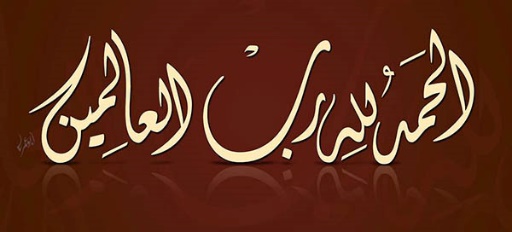 الفهرسمقدمة	3علوم القرآن الكريمعلوم القرآن الكريم (عام وخاص)	4المصاحفالمصاحف ودراسات فيها	8الآيات والسور والأجزاء (يشمل عدّ الآي)	14أسباب النزول ومكانهأسباب النزول	15الألفاظ القرآنية (يشمل الاشتقاق والجوانب اللغوية)الألفاظ ودلالاتها في القرآن	15الأصوات في القرآن	18النحو في القرآن والقراءات والتفاسير	19الإعراب في القرآن والتفاسير	26الصرف في القرآن والقراءات والتفاسير	25دراسات لغوية في القرآن والقراءات والتفاسير (تشمل معاني القرآن)	29الإعجاز اللغوي والنحوي	36الغريب في القرآن	34الألفاظ المعربة	37البلاغة في القرآنالبلاغة في القرآن والقراءات والتفاسير	37الإعجاز البلاغي	43المتشابه اللفظي	43فقه القرآن آيات الأحكام (عام)	44الناسخ والمنسوخ	45المشكل، المحكم والمتشابه	46الفقه وأصوله وقواعده في القرآن والتفاسير	47علوم التفسيرعلم التفسير ومناهجه وأنواعه	50التأويل	57الإسرائيليات والدخيل في التفسير	57التدبر والتأمل والهدايات	57مقاصد القرآن والسور والآيات: أهداف، وأغراض	60السياق والمناسبة بين السور والآيات	61دراسات في التفسير	64التفاسير القديمة (يشمل جمع الأقوال في التفسير)	71التفاسير الحديثة	80مختصرات التفاسير	84ترجمة معاني القرآن وتفسيره بلغات أخرى	85التفسير وعلوم القرآن عند الفرق	86المفسرون	91القراءات والتجويدالقراءات وأنواعها ودراسات فيها	92الأحرف السبعة	104التجويد والتلاوة والتحفيظ والتعليم	104القراء	112مباحث قرآنيةآداب القرآن وفضائله	113أدعية القرآن والتداوي به	116أمثال القرآن	116قصص القرآن	116مباحث عامة	119مباحث خاصة	121إعجاز القرآن:إعجاز القرآن (عام وخاص)	140الإعجاز العلمي	141دفع شبهات ومطاعن عن القرآن الكريم	142الفهرس	145